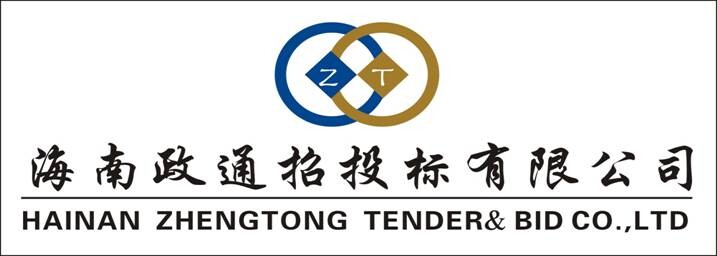 海口市妇幼保健院“三个中心”升级配套设施装修改造工程招 标 文 件采 购 人：海口市妇幼保健院项目名称：海口市妇幼保健院“三个中心”升级配套设施装修改造工程项目编号：HNZT2022-231代理机构：海南政通招投标有限公司2023年01月目    录第一章  投 标 邀 请 函	3第二章  投标人须知	7须 知 前 附 表	7一、总则	8二、招标文件	9三、投标文件	9四、投标文件的递交	11五、开标及评标	12六、授标及签约	14第三章  用 户 需 求 书	16一、项目概况	16二、编制说明	16三、工程量清单	20四、其他	128第四章  评审办法和程序	129一、评审办法	129二、初步评审（资格性审查和符合性审查）	129三、详细评审	130附表1：资格性审查表、符合性审查表	131附表2：综合评分表	132第五章  投标文件内容和格式	134第六章 合同文本	149	第一章  投 标 邀 请 函海南政通招投标有限公司（简称“招标代理机构”或“招标人”下同）受海口市妇幼保健院（简称“采购人”下同）的委托，就海口市妇幼保健院“三个中心”升级配套设施装修改造工程（项目编号HNZT2022-231）所需的相关服务或货物组织公开招标，欢迎合格的国内投标人提交密封投标。有关事项如下：项目基本情况项目编号：HNZT2022-231项目名称：海口市妇幼保健院“三个中心”升级配套设施装修改造工程预算金额：3828286.76元最高限价：3828286.76元采购需求：合同履行期限：120日历天（施工工期）用   途：海口市妇幼保健院工作需要本项目不接受联合体投标。投标人资格要求（需在投标文件中提供以下相关资格证明材料）1.符合《政府采购法》第二十二条的规定：1.1具有独立承担民事责任的能力（需提供三证合一（一证一照）的营业执照副本复印件加盖公章）1.2具有良好的商业信誉和健全的财务会计制度；（提供会计师事务所出具的2021财务审计报告或者2022年至今任意1个月的财务报表（包括资产负债表和利润表）复印件加盖公章，成立时间不足的，可不提供）1.3具有履行合同所必需的设备和专业技术能力；（提供声明函，格式自拟）1.4有依法缴纳税收和社会保障资金的良好记录；（提供2022年以来任意1个月的企业依法缴纳税收证明材料和缴纳社会保障资金的证明材料复印件加盖公章，依法免税或不需要缴纳社会保障资金的投标人，应提供相应文件证明其依法免税或不需要缴纳社会保障资金）1.5参加政府采购活动前三年内，在经营活动中没有重大违法记录；（提供声明函）1.6投标人必须为未被列入信用中国网站“失信被执行人”、“重大税收违法失信主体”、“政府采购严重违法失信行为记录名单”和中国政府采购网(www.ccgp.gov.cn) 的“政府采购严重违法失信行为记录名单”的供应商（提供查询结果网页截图并加盖单位公章）1.7参加政府采购活动前三年内，无环保类行政处罚记录；（提供声明函，格式自拟）1.8投标人须具备《海南省建筑企业诚信档案手册》。2.落实政府采购政策需满足的资格要求：无。3.本项目的特定资格要求：本项目的特定资格要求具备建筑工程施工总承包叁级（含）或建筑装修装饰工程专业承包贰级（含）或以上资质或根据《住房和城乡建设部关于印发建设工程企业资质管理制度改革方案的通知（【建市〔2020〕94号】）换发新证的建筑工程施工总承包乙级（含）或建筑装修装饰工程专业承包乙级（含）或以上资质（复印件加盖公章）。并在人员、设备、资金等方面具有承担本标段施工的能力。投标人拟派项目经理须具备建筑工程专业贰级或以上注册建造师执业资格，且未担任其他在施工建设工程项目的项目经理（提供未担任其他在施工程项目的承诺函，格式自拟）。4.本项目是否允许联合体投标：否招标文件的获取发售时间：2023年01月29日至2022年02 月03日（提供期限自本公告发布之日起不得少于5个工作日），每天上午09:00至12:00，下午15:00至17:00（北京时间，法定节假日除外）地点：海南政府采购网(www.ccgp-hainan.gov.cn)-海南省政府采购电子化交易管理系统(新)方式：网上报名获取。售价：0元投标文件和保证金的递交1、投标文件递交截止时间：2022年02月28日14:40时（北京时间）。2、投标文件递交地址：海口市蓝天路西12号世纪港B905室。3、开标时间：2022年02月28日14:40 时（北京时间）。4、开标地点：海口市蓝天路西12号世纪港B905室5、保证金到账截止日期：2022年02月28 日14:40 时（北京时间），投标保证金的形式：公户转账，投标保证金金额为：5000.00元，支付到以下账户：户  名：海南政通招投标有限公司开户行：中国银行股份有限公司海南省分行账  户：266261986176 公告期限自本公告发布之日起5个工作日。其他1、公告发布媒介：采购信息发布媒体海南省政府采购网（http://www.ccgp-hainan.gov.cn/）。有关本项目招标文件的补遗、澄清及变更信息以上述网站公告与下载为准，采购代理机构不再另行通知，招标文件与更正公告的内容相互矛盾时，以最后发出的更正公告内容为准。2、供应商须在“海南省政府采购电子化交易管理系统(新)https://www.ccgp-hainan.gov.cn/zhuzhan/”注册，并通过该系统成功报名、下载电子版的采购文件，供应商未按上述规定在规定时限内报名获取采购文件的视为无效报名；供应商报名成功后，请密切关注该系统发布的相关动态信息。供应商应详细阅读海南省政府采购网的通知《海南省财政厅关于政府采购电子化交易管理系统全省推广应用的通知》，如在适用该系统的过程中遇到相关问题，请拨打技术支持电话：68546705。3、响应文件（投标文件）必须在提交截止时间前送达到提交地点（开标地点），逾期送达或没有密封的文件不予接收；本项目不接受邮寄、传真或信函等非现场形式的投标。七、采购人、招标代理机构联系方式1.采购人信息采购人：海口市妇幼保健院采购人地点：海口市国兴大道文坛路6号联 系 人: 郭先生 联系电话：653881752.采购代理机构信息名    称：海南政通招投标有限公司地　　址：海口市蓝天路西12号世纪港B905室联系方式：0898-68592663，hnztzb@163.com3.项目联系方式项目联系人：孙工电　　  话：0898-68592663海南政通招投标有限公司2023年01月29日第二章  投标人须知须 知 前 附 表一、总则1. 名词解释1.1采购人：海口市妇幼保健院1.2招标人（招标代理机构）：海南政通招投标有限公司1.3投标人：系指符合本项目采购要求相应资质、向招标方提交投标文件的货物制造厂商或代理商。在投标阶段称为供应商，在签订和履行合同阶段称为中标方、供货方或卖方。2．适用范围本招标文件仅适用于招标代理机构组织的本次投标活动。3．合格的投标人3.1 凡有能力按照本招标文件规定的要求交付货物和服务的投标单位均为合格的投标人。3.2 投标人参加本次政府采购活动应当符合《中华人民共和国政府采购法》第二十二条的规定，并具备本招标文件第一章的“投标人资格要求”规定的条件。具有独立承担民事责任的能力的补充说明：（1）投标人是企业（包括合伙企业）的，提供在工商部门注册的有效的“企业法人营业执照”或“营业执照”；投标人是事业单位的，提供有效的“事业单位法人证书”；投标人是非企业专业服务机构的，如律师事务所，提供执业许可证等证明文件；投标人是个体工商户的，提供有效的“个体工商户营业执照”；投标人是自然人的，提供有效的自然人身份证明。要求提供的资料须是复印件加盖公章。(2)银行、保险、石油石化、电力、电信运营商等有行业特殊情况的，其分支机构可参与投标，即其分支机构可视为“具有独立承担民事责任能力的法人”。(3)适用《合伙企业法》调整的律师事务所及其分所、会计师事务所及其分所，按要求提供执业许可证等证明文件的，可参加政府采购活动。3.3单位负责人为同一人或者存在直接控股、管理关系的不同供应商，不得参加同一合同项下的政府采购活动。除单一来源采购项目外，为采购项目提供整体设计、规范编制或者项目管理、监理、检测等服务的供应商，不得再参加该采购项目的其他采购活动。3.4如为信息系统采购项目，供应商不得为该整体项目或其中分项目前期工作提供过设计、编制、管理等服务的法人及附属单位。3.5招标（采购）文件中未明确规定允许进口产品参加的，均视为拒绝进口产品参加。（进口产品是指通过中国海关报关验放进入中国境内且产自关境外的产品）3.6如允许联合投标时（第一章的“投标人资格要求”），联合体各方之间应当签订共同投标协议，明确约定联合体各方承担的工作和相应的责任，并将共同投标协议连同投标文件一并提交。联合体各方签订共同投标协议后，不得再以自己名义单独在同一项目中投标，也不得组成新的联合体参加同一项目投标。联合体中至少有一方完全满足投标人资格要求的特定条件。联合投标时，联合体内最多允许有两家单位。4．投标费用无论招标投标过程中的做法和结果如何，投标人均自行承担所有与参加投标有关的全部费用。5．招标文件的约束力5.1投标人购买本招标文件后如在7个工作日内未对招标代理机构提出书面质疑，即视为接受了本招标文件中的所有条款和规定。5.3 本招标文件由招标代理机构负责解释。二、招标文件6．招标文件的组成6.l 招标文件由六部分组成，包括：第一章  投标邀请函    第二章  投标人须知第三章  用户需求书    第四章  评审办法和程序第五章  投标文件内容和格式第六章  合同文本请仔细检查招标文件是否齐全，如有缺漏，请立即与招标代理机构联系解决。 7．投标人必须详阅招标文件的所有条款、文件及表格格式。投标人若未按招标文件的要求和规范编制、提交招标文件，将有可能导致招标文件被拒绝接受，所造成的负面后果由投标人负责。8．招标文件的澄清或者修改8.l在投标截止时间至少15日前，招标代理机构有权以书面形式对招标文件进行必要的澄清或者修改，澄清或者修改的内容为招标文件的组成部分，对投标人起同等约束作用。8.2 当招标文件与澄清或者修改公告的内容相互矛盾时，以招标代理机构最后发出的澄清或者修改公告为准。8.3 投标人收到澄清或者修改公告后，应在1个工作日内以书面形式回复招标代理机构，逾期不回者，被视为已收到修改/补充公告。8.4 为使投标人有足够的时间按招标文件的澄清或者修改要求修正投标文件，招标代理机构有权按照有关规定推迟投标截止日期和开标时间，并将此变更书面通知所有购买了此招标文件的投标人。三、投标文件9．投标文件的组成9.1 投标文件应按“第五章 投标文件内容和格式”要求编制。9.2 若投标人未按招标文件的要求提供资料，或未对招标文件做出实质性响应，将可能导致投标文件被视为无效。10．投标报价10.1报价均须以人民币为计算单位。10.2本次采购采用总承包方式，因此投标人的报价应包括全部货物、服务的价格及相关税费、运输到指定地点的装运费用、安装调试、培训、售后服务等其他有关的所有费用。10.3投标人应按开标一览表的要求报价，不能提供有选择的报价。10.4中标候选人的报价如超过采购预算而采购人不能支付的，采购人有权拒绝而递选下一个顺位的候选人。11．投标保证金11.1投标保证金是参加本项目投标的必要条件，保证金金额详见须知前附表。投标文件须附有缴纳保证金的相关证明单据(银行回执单)。11.2投标保证金采用的形式、支付地址和保证金到账截止日期详见须知前附表。11.3 若投标人不按规定提交投标保证金，其投标文件将被拒绝接受。11.4 投标保证金的退还11.4.l 中标人的投标保证金在其与采购人签订了采购合同之日起5个工作日内退还中标人的投标保证金或者转为中标人的履约保证金。11.4.2 落标的投标人的投标保证金将在招标代理机构发出中标通知书发出之日起5个工作日内退还。11.5 发生下列情况之一，投标保证金将不予退还：（1）投标人在投标有效期内撤回其投标文件的；（2）投标人不按本章规定签订合同；（3）投标人提供虚假材料谋取中标、成交的；（4）与采购人、其它投标人或者招标代理机构恶意串通的；（5）向采购人、招标代理机构、评标委员会成员行贿或者提供其他不正当利益的；12．投标有效期12.l 投标有效期为从开标截止之日起计算的90天，有效期短于此规定的投标文件将被视为无效。12.2 在特殊情况下，招标代理机构可于投标有效期满之前，征得投标人同意延长投标有效期，要求与答复均应以书面形式进行。投标人可以拒绝接受这一要求而放弃投标，投标保证金将尽快无息退还。同意这一要求的投标人，无需也不允许修改其投标文件，但须相应延长投标保证金的有效期。受投标有效期制约的所有权利和义务均应延长至新的有效期。13．投标文件的数量、签署及形式13.1投标文件一式5份，固定装订，其中正本1份，副本4份。同时提供电子版投标文件一式1份（光盘/U盘）。（投标人同时投多个包时，须分包编制投标文件，分包进行投标，不接受多包合并投标，否则按无效投标处理）13.2 投标文件须按投标文件的要求执行，每份投标文件均须在封面上清楚标明“正本”或“副本”字样，“正本”和“副本”具有同等的法律效力；“正本”和“副本”之间如有差异，以正本为准。封面上应注明项目名称、项目编号、包号（如有）、投标单位名称、联系人和电话。13.3 投标文件正本中，文字材料需打印或用不褪色墨水书写。投标文件的正本须经法人代表或授权代表签署和加盖投标人公章。13.4 投标文件不得涂改和增删，如要修改错漏处，修改处必须由法人代表或授权代表签名、或盖公章。四、投标文件的递交14．投标文件的密封及标记纸质投标文件14．l投标人应将投标文件正本、所有副本和唱标信封分别密封在三个报价专用袋（箱）中（正本一包，副本一包，唱标信封一包），并在报价专用袋（箱）上标明“正本”、“副本”、“唱标信封”字样，唱标信封内含：正本中“开标一览表”的复印件、电子版投标文件和投标保证金缴纳凭证复印件。封口处加盖骑缝章，封皮上均应写明： 14.2 投标文件未按上述规定书写标记和密封者，招标代理机构不对其投标文件被错放或先期启封负责，并招标代理机构有权拒绝接受。15．投标截止时间15.l投标人务必在投标截止日期前将纸质投标文件提交到开标地点，同时提供投标文件电子光盘/U盘。15.2 若招标代理机构推迟了投标截止时间，应以公告的形式通知所有投标人。在这种情况下，招标代理机构、采购人和投标人的权利和义务均应以新的截止时间为准。15.3 在投标截止时间后递交的投标文件，招标代理机构将拒绝接受。五、开标及评标16．开标16.l 招标代理机构按投标文件第一章规定的时间和地点进行开标，采购人代表、招标代理机构有关工作人员参加。投标人应委派授权代表参加开标活动，参加开标的代表须持本人身份证件签名报到以证明其出席。未派授权代表或不能证明其授权代表身份的，招标代理机构对投标文件的处理不承担责任。16.2政府采购主管部门、监督部门、国家公证机关公证员由其视情况决定是否派代表到现场进行监督。16.3 开标时，投标人代表将查验投标文件密封情况，确认无误后拆封唱标，公布每份投标文件中“开标一览表”的内容，以及招标代理机构认为合适的其他内容，招标代理机构将作开标记录。16.4 若投标文件未密封，招标代理机构将拒绝接受该投标人的投标文件。17．评标委员会评标委员会一共 5 名成员，由采购人代表和评审专家（通过随机方式，从海南省综合评标专家库中随机抽取）组成，其中评审专家不得少于成员总数的三分之二。评标委员会应当对符合资格的投标人的投标文件进行符合性审查，以确定其是否满足招标文件的实质性要求；并按照招标文件中规定的评标方法和标准，对符合性审查合格的投标文件进行商务和技术评估，综合比较与评价。18.评标18.1评标办法见“第四章 评审办法和程序”。18.2关于政策性优惠根据财政部、工业和信息化部关于《政府采购促进中小企业发展暂行办法》（财库【2011】181号）的要求，政府关于强制采购节能产品、信息安全产品和优先采购环境标志产品的实施意见，以及根据《财政部、司法部关于政府采购支持监狱企业发展有关问题的通知》和《财政部、民政部、中国残疾人联合会关于促进残疾人就业政府采购政策的通知》（财库〔2017〕141号）的文件精神，本项目相应的政府采购政策优惠条件及要求如下：18.2.1所投分包(如不分包则指本项目)的所有投标产品进入当期节能清单的，其评标价=投标报价*（1-2%）；投标人所投产品满足此规定的，必须提供声明函并提供相关证明文件。 18.2.2所投分包(如不分包则指本项目)的所有投标产品进入当期环保清单的，其评标价=投标报价*（1-1%）；投标人所投产品满足此规定的，必须提供声明函并提供相关证明文件。18.2.3投标人为小型和微型企业（含监狱企业和残疾人福利性单位）的情况：18.2.3.1中小企业的认定标准：1）提供本企业制造的货物、承担的工程或者服务，或者提供其他中小企业制造的货物，不包括提供或使用大型企业注册商标的货物；2）本规定所称中小企业划分标准，是指国务院有关部门根据企业从业人员、营业收入、资产总额等指标制定的中小企业划型标准（工信部联企业〔2011〕300号）；3）小型、微型企业提供有中型企业制造的货物的，视同为中型企业；小型、微型、中型企业提供有大型企业制造的货物的，视同为大型企业。18.2.3.2具体评审价说明：1）投标人为小型或微型企业，其评审价=投标报价*（1-6%）；2）投标人为联合体投标，联合体各方均为小型、微型企业的，联合体视同为小型、微型企业；联合体中有小型或微型企业且联合协议中约定小型、微型企业的协议合同金额占到联合体协议合同总金额30％以上的，其评审价=投标报价*（1-2%）。18.2.3.3 投标人为工信部联企业〔2011〕300号文规定的小型和微型企业（含联合体）的，必须如实填写“中小企业声明函”（内容、格式见财库〔2011〕181号），否则无效。18.2.3.4监狱企业视同小型、微型企业，享受相同的价格扣除优惠政策；监狱企业属于小型、微型企业的，不重复享受政策。监狱企业是指由司法部认定的为罪犯、戒毒人员提供生产项目和劳动对象，且全部产权属于司法部监狱管理局、戒毒管理局、直属煤矿管理局，各省、自治区、直辖市监狱管理局、戒毒管理局，各地（设区的市）监狱、强制隔离戒毒所、戒毒康复所，以及新疆生产建设兵团监狱管理局、戒毒管理局的企业。监狱企业参加政府采购活动时，应当提供由省级以上监狱管理局、戒毒管理局（含新疆生产建设兵团）出具的属于监狱企业的证明文件，否则无效。18.2.3.5残疾人福利性单位视同小型、微型企业，享受相同的价格扣除优惠政策；残疾人福利性单位属于小型、微型企业的，不重复享受政策。残疾人福利性单位的具体标准及要求见“关于促进残疾人就业政府采购政策的通知（财库〔2017〕141号）”。属于残疾人福利性单位的，投标时需按照有关要求提供规定的《残疾人福利性单位声明函》（规定格式见“财库〔2017〕141号”的附件），并对声明的真实性负责，否则无效。如有虚假骗取政策性优惠，将依法承担相应责任。六、授标及签约19．定标原则19.1评标委员会将严格按照投标文件的要求和条件进行评标,根据评标办法推荐排名前三的投标人为中标候选人，其中排名第一的投标人为第一中标候选人。采购人将确定排名第一的中标候选人为中标人并向其授予合同。排名第一的中标候选人因不可抗力或者自身原因不能履行合同，或者本文件规定应当提交履约保证金而在规定期限未能提交的，或者是评标委员会出现评标错误，被他人质疑后证实确有其事的，采购人将把合同授予排名第二的中标候选人或重新组织招标。如此类推。19.2 招标代理机构将在指定的网站（见第一章中的“发布媒介”）上公示投标结果。20. 质疑处理20.1 供应商如认为采购文件、采购过程、中标或者成交结果使自己的权益受到损害的，可以在知道或者应知其权益受到损害之日起7个工作日内，以书面形式向采购人、采购代理机构提出质疑（联系电话、地址等信息详见本《招标文件》第一章）。供应商应在法定质疑期内一次性提出针对同一采购程序环节的质疑，否则采购人、采购代理机构有权不予受理。20.2提出质疑的供应商应当是参与所质疑项目采购活动的供应商。递交的质疑相关材料应符合《政府采购质疑和投诉办法》（中华人民共和国财政部令第94号）的有关要求，并加盖公章，否则不予受理。提交的质疑材料应包含：质疑函、营业执照副本复印件、法定代表人授权委托书（需法人签字并盖章）、法定代表人身份证复印件、代理人身份证复印件、报名凭证复印件，以上材料需加盖公章。质疑函应当包括下列内容（格式请参考中国海南政府采购网发布的模板）：　　（一）供应商的姓名或者名称、地址、邮编、联系人及联系电话；　　（二）质疑项目的名称、编号；　　（三）具体、明确的质疑事项和与质疑事项相关的请求；　　（四）事实依据；　　（五）必要的法律依据；　　（六）提出质疑的日期。　　供应商为自然人的，应当由本人签字；供应商为法人或者其他组织的，应当由法定代表人、主要负责人，或者其授权代表签字或者盖章，并加盖公章。21．中标通知21.l定标后,招标代理机构应将定标结果通知所有的投标人。21.2中标人收到中标通知后，应在规定时间内到招标代理机构处领取中标通知书，并办理相关手续。21.3 中标通知书将是合同的一个组成部分。22．签订合同22.l 中标人应按中标通知书规定的时间、地点与采购人签订中标合同,否则投标保证金将不予退还，给采购人和招标代理机构造成损失的，投标人还应承担赔偿责任。22.2 投标文件、中标人的投标文件及评标过程中有关澄清文件均应作为合同附件。23．招标代理服务费本项目的招标服务费由中标的投标人向海南政通招投标有限公司支付。1、本次招标代理服务费（以中标金额为基数，参照“计价格[2002]1980号文”货物招标的收费标准进行记取。2、计价格[2002]1980号文的收费标准24.其它本项目不召开答疑会。第三章  用 户 需 求 书一、项目概况项目名称：海口市妇幼保健院“三个中心”升级配套设施装修改造工程项目单位：海口市妇幼保健院项目编号：HNZT2022-231 预    算：3828286.76元 数    量：一项项目分包情况：不分包工    期：120日历天用    途：海口市妇幼保健院工作需要付款方式：采购双方签订合同时另行约定。验收要求：按照国家有关规定和《投标文件》的承诺进行验收。二、编制说明一、工程概况：海口市妇幼保健院“三个中心”升级配套设施装修改造工程，建设单位是海口市妇幼保健院，施工地点：海口市琼山区国兴大道文坛路6号。改造范围：三层生殖中心、8层危重孕产妇救治中心、四层新生儿、11层一体化病房，12层出生缺陷实验室、综合项，改造内容：室内装修及安装工程。二、编制依据：1.海口市妇幼保健院提供的施工图。2.住建部颁发的2013年国标《建设工程工程量清单计价规范》 GB50500-2013。3.海南省住房与城乡建设厅颁发的《海南省装饰装修工程综合定额(2021)》、《海南省安装工程综合定额(2017)》、《海南省房屋修缮与抗震加固综合定额(2015)》等。4..海南省建设标准定额站颁布的相关的文件。5.相关的技术标准、规范和管理规定等。三、编制范围：本项目招标控制价编制范围包括土建装修及安装工程。四、组价说明（一）一般说明工程量清单组价主要执行海南省住房与城乡建设厅颁发的《海南省装饰装修工程综合定额(2021)》、《海南省安装工程综合定额(2017)》、《海南省房屋修缮与抗震加固综合定额(2015)》等。（二）人工单价说明定额人工单价按145.00元/工日。（三）材料价格说明海口市妇幼保健院“三个中心”升级配套设施装修改造工程，材料价格参照《海南工程造价信息》（2022年06月）海口市地区信息价取定。（四）措施项目费说明1.根据琼建定函[2018]48号规定调整组织措施费。2.技术措施费清单中，含所有的本项目需发生的施工措施费用，施工措施均单独列项，脚手架、模板等。（五）其他项目费说明1.措施其他项目费，如计日工等未计入。五、清单填写须知5.1工程量清单项目中【项目特征】及【工程内容】的描述须与本说明和规定共同使用。工程量清单项目中的综合单价除包括上述内容外，还应结合招标文件、招标文件所附合同条款、图纸等技术文件、有关技术规范及标准、投标现场踏勘、现场实际施工条件等阅读、理解并进行报价。5.2投标人认为招标文件工程量清单没有开列的项目或认为清单描述有误或及清单工程量有误时，投标人应以书面形式提出，经招标人以答疑纪要或澄清文件方式确认后可增列和修正。如果投标人对上述问题在投标环节没有以书面形式提出并经招标人以答疑纪要或澄清文件方式确认则视为已含在投标报价的其它清单项目中。5.3工程量报价清单内的每一清单项目均需填报单价和合价,对没有填报或填报为“0”的单价与合价项目,则视为该项费用已含在其他工程量报价清单中的综合单价与综合合价内。5.4工程量清单采用综合单价计价。计价应包括按招标文件规定，完成工程量清单所列项目的全部费用，包括分部分项工程费、措施项目费、其他项目费和规费、税金。5.5分部分项工程量清单的综合单价的构成为清单计价规范附录中相应细目的工程内容，投标人应根据各自的施工组织设计和方案编制综合单价，应包括按合同约定及规范要求完成该项工程所需的劳务、材料、机械、检验、缺陷修复、管理、保险（工程一切险和第三方责任险除外）、利润等费用，以及合同明示或暗示的所有责任、义务和一般风险。5.6本工程量清单中所列工程数量为现场工程数量，不作为最后支付的依据，仅作为投标的共同基础，其项目、数量投标人不得自行修改和增删。5.7工程量清单报价格式严格执行2013年国标《建设工程工程量清单计价规GB50500-2013或本工程量清单给出的格式，工程量清单统一计价格式，不得遗漏；如项目特征、计价单位与13清单规范不一致时，应以本工程量清单为准。六、清单项目说明6.1设置范围本合同工程量清单中是按2013年国标《建设工程工程量清单计价规范》 GB50500-2013，由分部分项工程量项目清单、措施项目清单、其他项目清单组成。6.1.1分部分项工程量清单本合同分部分项工程量清单各章节及其细目是根据本项目施工图纸和《建筑工程施工质量验收统一标准》GB50300-2001及《工程量清单项目计量规范》(2013-海南)设置的，按照统一的项目编码、项目名称、计量单位和工程量计算规则进行编制。项目特征及工作内容详见《工程量清单项目计量规范》(2013-海南)相应附录规定。 本分部分项工程量清单各细目所报单价除非合同另有规定，应均以包括了为实施和完成合同工程所需的劳务、材料（包括材料的消耗、损耗、周转材料的摊铺等）、机械、检测、质检、安装、缺陷修复、管理、保险（工程一切险和第三方责任险除外）、利润等费用，以及合同明示或暗示的所有责任、义务和一般风险。6.1.2措施项目清单投标人应对项目施工内容及项目地质情况等因素进行充分了解，投标人采取的施工措施必须满足合同、招标文件技术要求及海口市政府有关部门的规定要求。投标人不得自行变更措施项目名称，增加措施项目数量。投标人如采用特殊措施，其费用应计入相关措施项目费用投标报价中。由投标人过失造成的政府部门罚款招标人不予承担。措施项目清单中的安全文明施工费应按照国家或省级、行业建设主管部门的规定计价，不得作为竞争性费用。6.1.2.1安全文明施工费6.1.2.1.1文明施工此项内容包括根据本合同通用招标文件技术要求及海口市住建局及交通部门规定在施工期间维护施工区域周边公共服务实施（包括因施工必须的局部破除和竣工后的恢复）、防止或降低因施工对周边公共交通、公众生活带来任何妨碍而采取的必要措施而发生的费用。6.1.2.1.2安全措施此项内容包括根据本合同通用招标文件技术要求及海口市住建局规定在施工期间为保证安全施工所采取必要的安全措施，如警示标识、场内外安全防护设施及用具、消防器材、临时急救站等安全设施的设置，并保证在施工期间正常发挥作用的管理维护作用。6.1.2.3夜间、冬雨季施工施工单位在正常施工条件下，所发生的必要的夜间的工效差、夜餐费、夜间施工照明灯具摊销及照明用电等费用。雨季施工费是包括在雨季施工期间所采取的防雨措施所发生的费用。冬季施工费不适用于本工程所在地，不予考虑此项费用。6.1.2.4二次搬运根据现场实际情况，本项目二次搬运由投标人综合考虑在报价中。6.1.2.5已完工程及设备保护此项费用是指在竣工验收前，为已完工程及设备进行保护所采取的措施费用。一般的成品保护费用（施工工序交接期间的成品保护）应列入分部分项工程量清单中。6.1.3规费和税金应按国家或省级、行业建设主管部门的规定计算，不得作为竞争性费用。  6.1.4符合合同条款规定的全部费用应认为已被计入有标价的工程量清单所列各项目之中，未列项目不予计量，其费用视为已综合或分摊在本合同工程有关项目的单价或合价之中。6.1.5投标报价该工程招标控制价为3,828,286.76元（人民币大写：叁佰捌拾贰万捌仟贰佰捌拾陆元柒角陆分）。投标人报价时，暂列金额、暂估价应按本工程量清单中给定的金额报价；安全防护、文明施工措施费及规费，投标人应根据各自的投标报价基数和相关计价规定的计费程序及费率计算报价，否则视为无效报价。6.2计量规则6.2.1计量工作应按合同条款约定的程序进行，所计量的分部分项工程质量必须达到合同约定及国家现行规范要求，并经监理工程师签认。6.2.2所有工程量清单项目计量除招标文件及合同约定外，均按照本工程工程量清单中的相应项目和2013年国标《建设工程工程量清单计价规范》 GB50500-2013附录工程量计量规则进行计量。6.2.3工程量清单中以“项”计的措施费施工期间除合同另有约定外，结算时不予调整。监理工程师根据合同约定及工程进度计量支付。6.2.4弃土场地点、清表土、建筑垃圾、生活垃圾等运距投标人自行考虑，同时包括成品保护产品保洁,其费用在相应清单项目投标报价中综合考虑。6.2.5对工程量的不确定性对综合单价的影响由投标单位自行考虑，工程量因为增减而带来的风险由承包人承担。三、工程量清单四、其他其他未尽事宜在合同中详细约定。第四章  评审办法和程序一、评审办法1、评标办法采用综合评分法。2、综合评分法评标步骤：先进行初步评审，再进行技术、商务的详细评审。只有通过初步评审的投标人才能进入详细的评审。3、评标委员会成员对需要共同认定的事项存在争议的，应当按照少数服从多数的原则作出结论。持不同意见的评标委员会成员应当在评标报告上签署不同意见及理由，否则视为同意评标报告。二、初步评审（资格性审查和符合性审查）公开招标采购项目开标结束后，采购人或者采购代理机构根据“资格性审查表”对投标文件的资格性进行审查，合格投标人不足3家的，不得评标。评标委员会根据“符合性审查表”对投标文件的符合性进行审查。只有对“资格性审查表”和“符合性审查表”所列各项作出实质性响应的投标文件才能通过初步评审。对是否实质性响应招标文件的要求有争议的投标内容，将以记名方式表决，得票超过半数的投标人有资格进入下一阶段的评审，否则将被淘汰。有以下情况的将不能通过初步评审：（1）未按照招标文件的规定提交投标保证金的；　　（2）投标文件未按招标文件要求签署、盖章的；　　（3）不具备招标文件中规定的资格要求的；　　（4）报价超过招标文件中规定的预算金额或者最高限价的；（5）投标文件含有采购人不能接受的附加条件的；（6）法律、法规和招标文件规定的其他无效情形。2．判断投标文件的响应与否只根据投标文件本身，而不寻求外部证据。3. 评标委员会在初审中，对算术错误的修正原则如下:（1）投标文件中开标一览表内容与投标文件中相应内容不一致的，以开标一览表为准；（2）大写金额和小写金额不一致的，以大写金额为准；（3）单价金额小数点或者百分比有明显错位的，以开标一览表的总价为准，并修改单价；（4）总价金额与按单价汇总金额不一致的，以单价金额计算结果为准。同时出现两种以上不一致的，按照前款规定的顺序修正。修正后的报价经投标人确认后产生约束力，投标人不确认的，其投标无效。4、评标委员会认为投标人的报价明显低于其他通过初步审查投标人的报价，有可能影响产品质量或者不能诚信履约的，应当要求其在评标现场合理的时间内提供书面说明，必要时提交相关证明材料；投标人不能证明其报价合理性的，评标委员会应当将其作为无效投标处理。5.通过初步评审的投标人不足三家，则本次招标失败。三、详细评审1. 评标委员会根据评审办法对通过初步评审的投标文件进行详细评审，并进行技术和商务的评审打分。2. 技术、商务评分：具体评审的内容详见“综合评分表”（附表2）；3. 价格分统一采用低价优先法计算，将通过初步评审的所有投标人的投标价格，即满足招标文件要求且价格最低的投标价为基准价，其价格分为满分。其他投标人的价格分统一按照下列公式计算：价格分=(基准价／投标报价)×价格权值×1004. 如投标人满足第二章 投标人须知 18.2“关于政策性优惠”规定的，应按该条规定对投标人的评标价进行调整。5.技术、商务及价格权重分配（1）技术商务分统计：按照评标程序、评分标准以及分值分配的规定，评标委员会成员分别就各个投标人的技术、商务状况，其对招标文件要求的响应情况进行评议和比较，评出各投标人的技术商务总分，全部评委的评分的算术平均值即为该投标人的技术商务最终得分。（2）综合得分：技术商务最终得分与投标报价得分相加得出综合得分。6、推荐中标候选人评标委员会将严格按照招标文件的要求和条件进行评标,根据投标人综合得分由高到底进行排序，综合得分最高的投标人为第一中标候选人，综合得分次高的投标人为第二中标候选人，以此类推，评标委员会推荐出一至三名中标候选人，并标明排列顺序。综合得分相同的，按投标报价由低到高顺序排列。综合得分和投标报价均相同的，按技术指标（方案）由优至劣顺序排列。附表1：资格性审查表、符合性审查表资格性审查表1、在表中的各项只需填写“√/通过”或“×/不通过”。2、在结论中按“一项否决”的原则，只有全部是√/通过的，填写：“合格”；只要其中有一项×/不通过的，填写“不合格”。3、结论是合格的，才能进入下一轮；不合格的被淘汰。4、符合资格要求的投标人至少达到三家或以上，才能进入公开招标程序。符合性审查表1、在表中的各项只需填写“√/通过”或“×/不通过”。2、在结论中按“一项否决”的原则，只有全部是√/通过的，填写：“合格”；只要其中有一项×/不通过的，填写“不合格”。3、结论是合格的，才能进入下一轮；不合格的被淘汰。4、符合以上要求的投标人至少达到三家或以上，才能进入公开招标程序。附表2：综合评分表（1）技术商务分统计：按照评标程序、评分标准以及分值分配的规定，评标委员会成员分别就各个投标人的技术、商务状况，其对招标文件要求的响应情况进行评议和比较，评出各投标人的技术商务总分，全部评委的评分的算术平均值即为该投标人的技术商务最终得分。（2）综合得分：技术商务最终得分与投标报价得分相加得出综合得分。第五章  投标文件内容和格式一、投标文件的封面：以下为参考格式，投标人可自行排版，但必须包含下述参考格式中的内容。项目名称：             项目编号：             包    号：             投 标 文 件【正本/副本】投标人名称（公章）：                         法定代表人或授权代表签字：联系电话：              日    期：       年   月   日二、投标文件的格式和内容请投标人按照以下文件要求的格式、内容制作投标文件，并按以下顺序编制目录及页码，否则可能将影响对投标文件的评价：资格性审查表各项页码索引表符合性审查表各项页码索引表综合评分表各项页码索引表开标一览表工程量清单报价投标函法定代表人证明书/法定代表人授权委托书投标保证金证明单据投标人简介投标人资格要求证明文件项目方案投标人认为需要提供的其他材料政府采购供应商承诺书三、注意事项1、为了便于评委对投标文件内容的审核，投标人应针对本招标文件第四章中“资格性审查表”、“符合性审查”和“综合评分表”的各项编写响应页码索引表。用于唱标的“开标一览表”与投标文件正本中的“开标一览表”内容应保持一致。2、所提供的相关资料必须真实、一旦发现提供弄虚作假的证明材料，则取消中标资格，并按骗取中标行为通报给主管部门进行处罚。3、投标文件正本需每页加盖公章（并加盖封面和骑缝章），副本可以是已签字盖章好的正本复印件（并加盖封面）。4、电子版投标文件的要求：签字盖章好的正本扫描件（PDF格式），内容与纸质正本保持一致。资格性审查表各项页码索引表符合性审查表各项页码索引表综合评分表各项页码索引表1、开标一览表项目名称：海口市妇幼保健院“三个中心”升级配套设施装修改造工程 项目编号：HNZT2022-231                           金额单位：   元投标人全称：（盖章）               授权代表（签字）：日期：注: 1、本项目投标总报价包括全部货物、服务的价格及相关税费、运输到指定地点的装运费用、安装调试、培训、售后服务等其他有关的所有费用；2、开标一览表格式不得自行改动。3、不接受超出采购预算的报价。2、工程量清单报价（以第三章采购人需求书为主、格式自拟进行清单报价）投标文件中清单报价部分要求造价人员签章，由注册或造价人员(造价师或具有建设工程定额与预算职称资格人员)签字并加盖执业专用章（仅由注册造价工程师提供，职称资格人员不做要求），由建设工程定额与预算职称资格人员编制的，需提供编制人员职称证和在本单位缴纳的2022年以来任意1个月社保证明。工程量清单报价若委托具有相应资质咨询单位编织的，须提供造价编制委托合同和造价人员相关证明材料。投标人全称：（盖章）       授权代表（签字）：日期：3、投标函致：海南政通招投标有限公司根据贵司海口市妇幼保健院“三个中心”升级配套设施装修改造工程（项目编号为HNZT2022-231，包号：   ）的投标邀请函，正式授权下述签字人             （姓名和职务）代表投标人        （投标单位名称），提交纸质投标书正本   份，副本  份；电子投标文件  份。根据此函，我们宣布同意如下：我方接受招标文件的所有的条款和规定。我方同意按照招标文件第二章“投标人须知”的规定，本投标文件的有效期为从投标截止日期起计算的  90 天，在此期间，本投标文件将始终对我方具有约束力，并可随时被接受。如果在开标后规定的投标有效期内撤回投标，我方的投标保证金可被贵方没收。我方完全理解贵方不一定要接受最低价的投标。我们同意提供贵单位要求的有关本次投标的所有资料或证据。如果我方中标，我们将根据招标文件的规定严格履行自己的责任和义务。如果我方中标，我方将支付本次招标的服务费。        投标人名称：              （公章）        地址：                               邮编：                  电话：              传真：                     开户名：                                       开户行：                                         账  户：                                          授权代表签字：               职务：                                                       日期：                  表4、法定代表人证明书/法定代表人授权委托书说明：法定代表人证明书和法定代表人授权书按以下格式填写，如由法定代表人投标并签署投标文件，需提供法定代表人证明书，否则需提供法定代表人证明书和法定代表人授权书。法定代表人证明书投标人名称：                                 单位性质：                                   地址：                                      成立时间：        年    月  ＿日经营期限：                                 姓名：           性别：        年龄：       职务：       系                                （投标人名称）的法定代表人。特此证明。附：法定代表人身份证复印件法定代表人：                  （签字或盖章）投标人：                      （盖单位章）        年    月     日法定代表人授权委托书致：海南政通招投标有限公司    本授权书声明：委托人：                                            地  址：                      法定代表人：          受托人：姓名       性别：     出生日期：    年   月   日所在单位：                            职务：           身 份 证：                       联系方式:                    兹委托受托人               代表我方参加海南政通招投标有限公司组织的海口市妇幼保健院“三个中心”升级配套设施装修改造工程（项目编号为：HNZT2022-231，包号：    ）的政府采购活动，并授权其全权办理以下事宜：1、参加投标活动；2、出席开标评标会议；3、签订与中标事宜有关的合同；4、负责合同的履行、服务以及在合同履行过程中有关事宜的洽谈和处理。    受托人在办理上述事宜过程中以其自己的名义所签署的所有文件我方均予以承认。受托人无转委托权。委托期限：至上述事宜处理完毕止。附：受托人身份证复印件                                法定代表人：  （签字或盖章）                                          受托人：  （签字）            委托单位：    （公章）                  年     月     日5、投标保证金证明单据缴纳保证金的凭证复印件（加盖公章）6、投标人简介格式自拟，字数控制在二页纸以内。7、投标人资格要求证明文件按照“第一章 投标人资格要求”中的各项要求，提供相应的证明材料。8、项目方案格式自拟9、投标人认为需要提供的其他材料如：（财库〔2020〕46号）附1中小企业声明函（货物）本公司（联合体）郑重声明，根据《政府采购促进中小企业发展管理办法》（财库﹝2020﹞46 号）的规定，本公司（联合体）参加（单位名称）的（项目名称）采购活动，提供的货物全部由符合政策要求的中小企业制造。相关企业（含联合体中的中小企业、签订分包意向协议的中小企业）的具体情况如下：1.（标的名称），属于（采购文件中明确的所属行业）行业；制造商为（企业名称），从业人员人，营业收入为万元，资产总额为万元1，属于（中型企业、小型企业、微型企业）；2.（标的名称），属于（采购文件中明确的所属行业）行业；制造商为（企业名称），从业人员人，营业收入为万元，资产总额为万元，属于（中型企业、小型企业、微型企业）；……以上企业，不属于大企业的分支机构，不存在控股股东为大企业的情形，也不存在与大企业的负责人为同一人的情形。本企业对上述声明内容的真实性负责。如有虚假，将依法承担相应责任。企业名称（盖章）：日期：1从业人员、营业收入、资产总额填报上一年度数据，无上一年度数据的新成立企业可不填报。中小企业声明函（工程、服务）本公司（联合体）郑重声明，根据《政府采购促进中小企业发展管理办法》（财库﹝2020﹞46 号）的规定，本公司（联合体）参加（单位名称）的（项目名称）采购活动，工程的施工单位全部为符合政策要求的中小企业（或者：服务全部由符合政策要求的中小企业承接）。相关企业（含联合体中的中小企业、签订分包意向协议的中小企业）的具体情况如下：1. （标的名称），属于（采购文件中明确的所属行业）；承建（承接）企业为（企业名称），从业人员人，营业收入为万元，资产总额为万元1，属于（中型企业、小型企业、微型企业）；2.（标的名称），属于（采购文件中明确的所属行业）；承建（承接）企业为（企业名称），从业人员人，营业收入为万元，资产总额为万元，属于（中型企业、小型企业、微型企业）；……以上企业，不属于大企业的分支机构，不存在控股股东为大企业的情形，也不存在与大企业的负责人为同一人的情形。本企业对上述声明内容的真实性负责。如有虚假，将依法承担相应责任。企业名称（盖章）：日期：1 从业人员、营业收入、资产总额填报上一年度数据，无上一年度数据的新成立企业可不填报。10、政府采购供应商承诺书政府采购供应商承诺书我公司自愿参与本次项目采购活动，严格遵守《中华人民共和国政府采购法》等相关法律法规的规定，坚守公平竞争，并无条件地遵守本次采购活动各项规定。我们郑重承诺：如果在本次招标活动中有以下情形的，愿接受政府采购监管等部门给予相关的处罚并承担法律责任：一、提供虚假材料谋取中标的；　　二、采取不正当手段诋毁、排挤其他供应商的；　　三、与招标采购单位、其他投标人恶意串通的；　　四、向招标采购单位提供其他不正当利益的；　　五、在招标过程中与招标采购单位进行协商谈判、不按照招标文件和投标文件订立合同，或者与采购人另立背离合同实质性内容协议的；　　六、开标后擅自撤销投标，影响招标继续进行的或领取招标文件缴纳投标保证金后不投标导致废标的；　　七、中标后无正当理由，在规定时间内不与采购单位签订合同的；　　八、将中标项目转让给他人或非法分包他人的；　　九、无正当理由，拒绝履行合同义务的；　　十、无正当理由放弃中标（成交）项目的；　　十一、擅自或与采购人串通或接受采购人要求，在履约合同中通过减少货物数量，更换品牌、降低配置、技术要求、质量和服务标准等，却仍按原合同进行虚假验收或终止政府采购合同的；　　十二、与采购人串通，对尚未履约完毕的采购项目出具虚假验收报告的；　　十三、无不可抗力因素，拒绝提供售后服务、售后服务态度恶劣、故意提高维修配件价格（高于市场平均价）的；　　十四、恶意投诉的行为：投诉经查无实据的、捏造事实或者提供虚假投诉材料的；　　十五、拒绝有关部门监督检查或者提供虚假情况的；　　十六、财政、监察部门认定的其他不诚信行为。承诺单位：（公章）                 全权代表：（签字）地  址：                          邮  编：电  话：                           日  期：   第六章 合同文本（参考文本，具体内容由双方在合同中商定）发包人（全称）：海口市妇幼保健院      （以下简称甲方）承包人（全称）：                      （以下简称乙方）甲乙双方根据XX组织的XX年XX月XX日（招标编号：XX，XX项目）招标采购结果及采购文件的要求，按《中华人民共和国民法典》及有关法律规定，遵循平等、自愿、公平和诚实信用的原则，双方就施工及有关事项协商一致，共同达成如下协议：一、工程概况1、工程名称： xx工程项目2、工程地址：                                 3、承包方式：                            4、承包内容：                            5、承包联系人及电话：                     二、合同工期1、计划工期：    年   月   日 至     年    月    日2、工期总日历天数： XX 天三、质量标准工程质量符合 国家验收规范规定的要求，达到合格 标准四、合同价及支付方式1、工程中标合同总造价为：   XX   ,其最终工程价款以竣工结算审计金额为准，其最终工程价款以竣工结算审计金额为准。上述总造价为含税价，包括但不限于材料费、运输费、安装费、人工费、税金等乙方履行本合同所需的全部费用。2、合同价格形式：可调总价合同（参照住建部颁发的《2013建设工程计价计量规范辅导》、住建部颁发的《建设工程工程量清单计价规范[GB50500-2013]》。3、付款方式：（1）工程预付款:合同签订后7个工作日内(待财务大额资金过会后，节假日顺延)支付合同总额的30%作为工程预付款。（2）工程价款支付:当所有工程完工并通过竣工验收合格后，7个工作日内(待财务大额资金过会后，节假日顺延)发包方向承包方支付至合同款的80%；工程竣工结算审计后7个工作日内(待财务大额资金过会后，节假日顺延)，支付至审计金额的97%，余3%作为质量保修金，质保期满2年后7个工作日内(待财务大额资金过会后，节假日顺延)支付质保金。甲方在向乙方支付每一笔款项前，乙方需向甲方出具合法等额有效发票。乙方收款账户以本合同签署页的填写账户信息为准。（3）工程质量保修金支付:保修期满2年且工程无质量问题后7个工作日内(待财务大额资金过会后，节假日顺延)无息返还给乙方。  五、 双方的权利和义务   1、甲方的权利和义务（1）按合同约定支付工程价款。（2）保证乙方正常用水、用电。（3）指派专人负责相关的各种签证，检查及协调等工作，并直接对工程质量、进度进行监督。2、乙方的权利和义务（1）指派专业人员为乙方驻工地代表，负责合同履行，按要求组织施工，保质、保量、按期完成施工任务，解决由乙方负责的各项事宜。（2）严格执行施工规范、安全操作规程、防火安全规定及环境保护规定，施工期间做好防火、防盗等工作，控制污染、保护环境。（3）严格按照图纸或做法说明进行施工，做好各项质量检查记录，接受甲方对工程的检查、控制或质询，服从甲方管理。（4）遵守国家或地方政府及有关部门对施工现场管理的规定，妥善保护好施工现场周围建筑物、设备管线不受损坏，做好施工保卫和垃圾及时清理等工作，处理好由于施工带来的扰民问题及与周围单位（住户）的关系。（5）施工中未经甲方同意或有关部门批准，不得随意拆改原建筑物结构及各种设备管线。（6）在施工过程中，乙方必须制定严密的安全措施，保证施工安全，由于乙方原因造成的安全事故和造成任何人身损害的，由乙方承担全部法律责任。（7）工程竣工未移交甲方之前，负责对现场的一切施工和工程产品进行保护。（8）按合同约定将工程按质保期交付甲方使用。（9）乙方应向甲方提供相应公司资质证明。（10）乙方材料进场时必须提供所有材料、设备的产品合格证、质检报告。(11)乙方应独立承担合同范围内工程施工工作，不得将工程转包或分包。（12）乙方在完成本工程后应当及时通知甲方组织验收。六、材料供应1、乙方采购的主要施工材料、设备应符合国家相关标准，进场时应通知甲方到现场书面进行验收，如不符合设计、施工要求或规格有差异，应禁止使用，甲方有权要求更换，如已使用，对工程造成损失的，乙方无条件返工整改并承担其费用，工期不予顺延。2、乙方如需变更施工必须事先书面报请甲方，得到甲方书面批准后方可施工，否则由此发生的一切责任事故及经济损失由乙方承担。3、乙方提供的建筑装饰装修材料、设备，必须符合国家质量监督部门规定的相关标准。七、工程质量及验收1、本工程以施工图纸、施工方案和等国家和当地政府现行的施工及验收规范为质量评定验收标准。2、本工程质量须达到国家质量评定合格标准，并争取优良。3、甲、乙双方应及时办理隐蔽工程和中间工程的检查与验收手续。乙方应提前3天通知甲方验收，甲方无故不按时参加隐蔽工程和中间工程验收，需及时通知乙方，可另定验收日期。若甲方要求复验收时，乙方应按要求办理复验。若复验合格，甲方应承担复验费用，由此造成停工的，工期顺延；若复验不合格，其复验及返工费用由乙方承担，且工期不予顺延。4、由于乙方原因造成质量事故，其返工费用由乙方承担，工期不顺延。5、工程完工后，乙方必须准备好一切合格验收的书面材料，并向甲方提交竣工验收申请，甲方在7个工作日内组织有关人员按国家及当地政府现行的规范规定进行验收，若验收不合格的必须限期改正，竣工日以最后验收合格日为准，验收合格后，乙方即时将相关资料移交给甲方，并办理移交手续，如甲方在规定时间内无正当理由未能组织竣工验收，需及时通知乙方，可另定验收日期。八、工程保修1、工程保修期：保修期为2年，自工程竣工验收合格之日起计算。2、保修期内，乙方须尽保修义务，若因乙方施工质量所产生的质量问题，乙方应于48小时内派人进行修复，其费用由乙方承担。如乙方不按约定期限内派人修理，甲方可委托其他人员修理，修理费用从保修金内扣除，如保修金不足以支付的，乙方应向甲方支付由甲方垫付的剩余修理费用。九、违约责任1、除由于不可抗力外及甲方原因造成的工期延误外，乙方不得以任何理由拖延工期，每逾期一天，按本合同价总额的 万分之三 向甲方支付违约金；如逾期超过十五日的，甲方有权解除本合同，并要求乙方支付本合同总价款20%的违约金，如违约金不足以弥补甲方损失的，乙方仍应足额赔偿。乙方应在收到甲方发出的解除通知书之日起七日内退场并清理所属物品，逾期退场的，视为乙方放弃场内所属物品的所有权，甲方有权自行处理，由此产生的费用及损失由乙方承担。2、乙方提供的设备、材料不符合质量要求的，应当退换，由此造成的工期延误不计算在工期内，造成逾期的，按照第九条第一款处理。3、在本合同履行过程中，乙方存在下列情形的，甲方有权解除本合同，并要求乙方支付本合同总价款20%的违约金，如违约金不足以弥补甲方损失的，乙方仍应足额赔偿：(1）乙方违反合同约定采购和使用不合格的材料和工程设备的;(2）因乙方原因导致工程质量不符合合同要求的;(3）乙方将其承包的全部工程转包给他人或者肢解以后以分包的名义分别转包给他人的，乙方除承担上述违约责任外，已完成工程量的工程款甲方有权不予支付;(4）因乙方原因导致工程出现不可弥补的质量缺陷或对甲方造成媒体曝光等不良社会影响的;(5)乙方未能按照合同约定履行其他义务的。本合同因乙方存在上述情形解除后，乙方应在收到甲方发出的解除通知书之日起七日内退场并清理所属物品，逾期退场的，视为乙方放弃场内所属物品的所有权，甲方有权自行处理，由此产生的费用及损失由乙方承担。十、合同解除或终止1、在合同履行期间，甲方无正当理由要求终止或解除合同，甲方应对乙方已进行的工作量和相关费用予以计量、支付，并按合同金额的5%支付违约金给乙方。2、合同生效后，乙方要求终止或解除合同，甲方有权要求乙方返还已支付的费用，乙方已进行的工作量和相关费用不予以计量、支付，并要求乙方承担合同金额5%的违约金。十一、争议解决方式本合同在履行过程中发生争议时，双方应协商解决，也可请求相关主管部门调解，若双方不愿协商、调解或者协商、调解不成的，可向 甲方所在地人民法院 提起诉讼。十二、  补充协议本合同未尽事宜，由双方另行协商并签订补充协议，补充协议与本合同具有同等效力。十三、  合同生效本合同自双方法定代表人或其授权代理人签字并加盖公章或合同专用章之日起生效。十四、 合同份数本合同自双方签字并盖章之日起生效，一式陆份，甲方执叁份，乙方执一份，财政部门和海南政通招投标有限公司各存档一份。十五、通知条款本合同签署页所载通信地址、联系方式为双方确认的往来文件的有效送达地址和联系方式，也可以作为法院向当事人送达法律文书的送达地址和送达方式。如有变更，就提前五个工作日书面通知合同对方。如未告知变更或告知有误、不准确，按前述地址发出后经过五日即视为有效送达并生效，由此产生的法律后果由被送达人承担。 发包人：                     承包人： （盖章）                     （盖章）          法定代表人或委托代理人：      法定代表人或委托代理人： （签字）                     （签字）                                        地  址：                      地  址：经办人：                    开户银行：联系电话：                    银行帐号：签订时间：       年     月     日招标代理机构声明：本合同标的经招标代理机构依法定程序采购，合同主要条款内容与招投标文件的内容一致。招标代理机构：                      （盖章）联系电话：                    年   月    日【末页】包号采购预算名称、数量、简要技术需求或服务要求等项目本身3828286.76元海口市妇幼保健院“三个中心”升级配套设施装修改造工程一项，具体技术要求详见《招标文件》“第三章 用户需求书”。序号项目内             容项目名称及项目编号海口市妇幼保健院“三个中心”升级配套设施装修改造工程HNZT2022-231采购人海口市妇幼保健院招标方式公开招标采购预算3828286.76元工期120日历天评标办法综合评分法投标文件有效期自投标文件递交截止之日起 90 天内有效。投标保证金投标保证金的金额：5000.00元。保证金到账截止日期：2023年02月28日14:40 时（北京时间），投标保证金的形式：公户转账，支付到以下账户：户  名：海南政通招投标有限公司开户行：中国银行股份有限公司海南省分行账  户：266261986176投标文件的递交并在开标前将纸质投标文件提交到开标地点，同时电子版投标文件（PDF格式，不加密）随纸质版投标文件一起递交，否则视为无效投标。投标人提供的电子版投标文件（PDF格式）必须与纸质版投标文件的正本保持一致，否则自行承担由此带来的一切风险。投标文件的份数纸质投标文件一式5份，固定装订，正本1份，副本4份。电子版投标文件一式1份（光盘或U盘）。投标文件递交截止时间及地点2023年02月28日14:40 时（北京时间），地点同开标地点。开标时间及地点2023年02月28 日14:40 时（北京时间）；海口市蓝天路西12号世纪港B905室。致：海南政通招投标有限公司项目名称：海口市妇幼保健院“三个中心”升级配套设施装修改造工程项目编号：HNZT2022-231包    号：（如有）投标单位名称、联系人姓名和电话注明：“请勿在开标时间之前启封”中标金额（万元）货物招标服务招标工程招标100以下1.50%1.50%1.00%100-5001.10%0.80%0.70%500-10000.80%0.45%0.55%1000-50000.50%0.25%0.35%……………………招标代理服务收费按差额定率累进法计算招标代理服务收费按差额定率累进法计算招标代理服务收费按差额定率累进法计算招标代理服务收费按差额定率累进法计算（清-目录）海口市妇幼保健院“三个中心”升级配套设施装修改造工程
招标工程量清单目录海口市妇幼保健院“三个中心”升级配套设施装修改造工程
招标工程量清单目录序号名称1编制说明2单位工程投标报价汇总表3分部分项工程和单价措施项目清单与计价表4总价措施项目清单与计价表5其他项目清单与计价汇总表6暂列金额表7材料（工程设备）暂估单价及调整表8专业工程暂估价及结算价表9计日工表10总承包服务费计价表11规费、税金项目计价表（招-表2）（招-表2）单位工程量清单汇总表单位工程量清单汇总表单位工程量清单汇总表单位工程量清单汇总表单位工程量清单汇总表单位工程量清单汇总表工程名称：海口市妇幼保健院“三个中心”升级配套设施装修改造工程工程名称：海口市妇幼保健院“三个中心”升级配套设施装修改造工程工程名称：海口市妇幼保健院“三个中心”升级配套设施装修改造工程工程名称：海口市妇幼保健院“三个中心”升级配套设施装修改造工程    第 1 页 共 1 页    第 1 页 共 1 页序号单位工程名称金额（元）其中（元）其中（元）其中（元）序号单位工程名称金额（元）暂估价安全文明施工费规费“三个中心”升级配套设施装修改造工程一三层生殖中心1三层生殖中心装饰工程2三层生殖中心安装工程二四层新生儿1四层新生儿装饰工程2四层新生儿安装工程三8层危重孕产妇救治中心18层危重孕产妇救治中心装饰工程28层危重孕产妇救治中心安装工程四11层一体化病房111层一体化病房装饰工程211层一体化病房安装工程五12层出生缺陷实验室112层出生缺陷实验室装饰工程212层出生缺陷实验室安装工程六综合项1综合项装饰工程2综合项安装工程合计单项工程投标报价汇总表单项工程投标报价汇总表单项工程投标报价汇总表单项工程投标报价汇总表单项工程投标报价汇总表单项工程投标报价汇总表单项工程投标报价汇总表单项工程投标报价汇总表工程名称：三层生殖中心工程名称：三层生殖中心第  1  页 共  1  页第  1  页 共  1  页第  1  页 共  1  页序号单位工程名称单位工程名称金额（元）其中: (元)其中: (元)其中: (元)其中: (元)序号单位工程名称单位工程名称金额（元）暂估价暂估价安全文明施工费规费1三层生殖中心装饰工程三层生殖中心装饰工程2三层生殖中心安装工程三层生殖中心安装工程合计合计合计（清-表3）（清-表3）单位工程招标控制价汇总表单位工程招标控制价汇总表单位工程招标控制价汇总表单位工程招标控制价汇总表单位工程招标控制价汇总表单位工程招标控制价汇总表工程名称：三层生殖中心装饰工程工程名称：三层生殖中心装饰工程标段：海口市妇幼保健院“三个中心”升级配套设施装修改造工程标段：海口市妇幼保健院“三个中心”升级配套设施装修改造工程第 1 页  共 1 页第 1 页  共 1 页序号汇总内容汇总内容金额(元)金额(元)其中：暂估价(元)一分部分项工程费分部分项工程费二措施项目费措施项目费1施工单价措施项目费施工单价措施项目费2施工总价措施项目费施工总价措施项目费2.1其中：安全防护、文明施工费其中：安全防护、文明施工费2.2其中：临时设施费其中：临时设施费2.3其中：雨季施工增加费其中：雨季施工增加费2.4其中：夜间施工增加费其中：夜间施工增加费2.5其中：视频监控费其中：视频监控费三其他项目费其他项目费3.1其中：暂列金额其中：暂列金额3.2其中：暂估价其中：暂估价3.3其中：计日工其中：计日工3.4其中：总承包服务费其中：总承包服务费四规费规费4其中：垃圾处置费其中：垃圾处置费5其中：社保费其中：社保费五税金税金招标控制价合计=一+二+三+四+五招标控制价合计=一+二+三+四+五招标控制价合计=一+二+三+四+五注：本表适用于单位工程招标控制价，如无单位工程划分，单项工程也使用本表汇总。注：本表适用于单位工程招标控制价，如无单位工程划分，单项工程也使用本表汇总。注：本表适用于单位工程招标控制价，如无单位工程划分，单项工程也使用本表汇总。注：本表适用于单位工程招标控制价，如无单位工程划分，单项工程也使用本表汇总。注：本表适用于单位工程招标控制价，如无单位工程划分，单项工程也使用本表汇总。注：本表适用于单位工程招标控制价，如无单位工程划分，单项工程也使用本表汇总。（清-表4）（清-表4）（清-表4）（清-表4）分部分项工程和单价措施项目清单与计价表分部分项工程和单价措施项目清单与计价表分部分项工程和单价措施项目清单与计价表分部分项工程和单价措施项目清单与计价表分部分项工程和单价措施项目清单与计价表分部分项工程和单价措施项目清单与计价表分部分项工程和单价措施项目清单与计价表分部分项工程和单价措施项目清单与计价表分部分项工程和单价措施项目清单与计价表分部分项工程和单价措施项目清单与计价表分部分项工程和单价措施项目清单与计价表工程名称：三层生殖中心装饰工程工程名称：三层生殖中心装饰工程工程名称：三层生殖中心装饰工程工程名称：三层生殖中心装饰工程标段：海口市妇幼保健院“三个中心”升级配套设施装修改造工程标段：海口市妇幼保健院“三个中心”升级配套设施装修改造工程标段：海口市妇幼保健院“三个中心”升级配套设施装修改造工程标段：海口市妇幼保健院“三个中心”升级配套设施装修改造工程第 1 页  共 6 页第 1 页  共 6 页第 1 页  共 6 页序号项目编码项目名称项目特征描述项目特征描述计量单位工程量金额（元）金额（元）金额（元）金额（元）序号项目编码项目名称项目特征描述项目特征描述计量单位工程量综合单价综合单价合价其中：暂估价整个项目1011505010001镜面玻璃1.镜面玻璃品种、规格:洗手盆镜子500*7001.镜面玻璃品种、规格:洗手盆镜子500*700m23.52010810005001U型（改“一”字）1.成品窗帘轨1.成品窗帘轨套23010801006001闭门器1.锁品种:闭门器1.锁品种:闭门器套14011615001001开孔（打洞）1.部位:开门洞
2.洞尺寸:1180*2100mm
3.垃圾弃运10km1.部位:开门洞
2.洞尺寸:1180*2100mm
3.垃圾弃运10km个15010802001001装门1.门代号及洞口尺寸:医用手动单开门1180*2100mm
2.含五金1.门代号及洞口尺寸:医用手动单开门1180*2100mm
2.含五金樘16011103002001PVC卷材地板1.面层材料品种、规格、颜色:PVC地板1.面层材料品种、规格、颜色:PVC地板m226.187010802001002不锈钢门1.门代号及洞口尺寸:不锈钢门1400*2000mm
2.门框、扇材质:不锈钢门框收边
3.含五金1.门代号及洞口尺寸:不锈钢门1400*2000mm
2.门框、扇材质:不锈钢门框收边
3.含五金樘18010802003001钢质防火门1.门代号及洞口尺寸:甲级钢质防火门1000*2200mm
2.含闭门器及五金1.门代号及洞口尺寸:甲级钢质防火门1000*2200mm
2.含闭门器及五金樘19010802003002钢质防火门1.门代号及洞口尺寸:甲级钢质防火门1400*2000mm
2.含闭门器及五金1.门代号及洞口尺寸:甲级钢质防火门1400*2000mm
2.含闭门器及五金樘310010802003003钢质防火门1.门代号及洞口尺寸:甲级钢质防火门580*2080mm
2.含闭门器及五金1.门代号及洞口尺寸:甲级钢质防火门580*2080mm
2.含闭门器及五金樘111011610002001医用门拆除1.门窗洞口尺寸:1000*2200mm
2.垃圾弃运10km1.门窗洞口尺寸:1000*2200mm
2.垃圾弃运10km樘112011610002002医用门拆除1.门窗洞口尺寸:1500*2200mm
2.垃圾弃运10km1.门窗洞口尺寸:1500*2200mm
2.垃圾弃运10km樘113010802001003医用门1.门代号及洞口尺寸:医用钢制密闭单门1.门代号及洞口尺寸:医用钢制密闭单门樘2本页小计本页小计本页小计本页小计本页小计本页小计本页小计本页小计本页小计注：为计取规费等的使用，可在表中增设其中：“定额人工费”。注：为计取规费等的使用，可在表中增设其中：“定额人工费”。注：为计取规费等的使用，可在表中增设其中：“定额人工费”。注：为计取规费等的使用，可在表中增设其中：“定额人工费”。（清-表4）（清-表4）（清-表4）（清-表4）分部分项工程和单价措施项目清单与计价表分部分项工程和单价措施项目清单与计价表分部分项工程和单价措施项目清单与计价表分部分项工程和单价措施项目清单与计价表分部分项工程和单价措施项目清单与计价表分部分项工程和单价措施项目清单与计价表分部分项工程和单价措施项目清单与计价表分部分项工程和单价措施项目清单与计价表分部分项工程和单价措施项目清单与计价表分部分项工程和单价措施项目清单与计价表分部分项工程和单价措施项目清单与计价表工程名称：三层生殖中心装饰工程工程名称：三层生殖中心装饰工程工程名称：三层生殖中心装饰工程工程名称：三层生殖中心装饰工程标段：海口市妇幼保健院“三个中心”升级配套设施装修改造工程标段：海口市妇幼保健院“三个中心”升级配套设施装修改造工程标段：海口市妇幼保健院“三个中心”升级配套设施装修改造工程标段：海口市妇幼保健院“三个中心”升级配套设施装修改造工程第 2 页  共 6 页第 2 页  共 6 页第 2 页  共 6 页序号项目编码项目名称项目特征描述项目特征描述计量单位工程量金额（元）金额（元）金额（元）金额（元）序号项目编码项目名称项目特征描述项目特征描述计量单位工程量综合单价综合单价合价其中：暂估价900*2200mm
2.配套铝型材，配五金锁具，开设观察窗900*2200mm
2.配套铝型材，配五金锁具，开设观察窗14010802001004医用门1.门代号及洞口尺寸:医用钢制密闭单门1000*2200mm
2.配套铝型材，配五金锁具，开设观察窗1.门代号及洞口尺寸:医用钢制密闭单门1000*2200mm
2.配套铝型材，配五金锁具，开设观察窗樘415010802001005医用门1.门代号及洞口尺寸:医用钢制密闭单门1200*2200mm
2.配套铝型材，配五金锁具，开设观察窗1.门代号及洞口尺寸:医用钢制密闭单门1200*2200mm
2.配套铝型材，配五金锁具，开设观察窗樘216010802001006医用门1.门代号及洞口尺寸:医用钢制密闭单门1300*2200mm
2.配套铝型材，配五金锁具，开设观察窗1.门代号及洞口尺寸:医用钢制密闭单门1300*2200mm
2.配套铝型材，配五金锁具，开设观察窗樘117010802001007医用门1.门代号及洞口尺寸:医用钢制密闭双门1500*2200mm
2.配套铝型材，配五金锁具，开设观察窗1.门代号及洞口尺寸:医用钢制密闭双门1500*2200mm
2.配套铝型材，配五金锁具，开设观察窗樘218010807001001传递窗1.窗代号及洞口尺寸:传递窗600*600*400mm1.窗代号及洞口尺寸:传递窗600*600*400mm樘219010807001002传递窗1.窗代号及洞口尺寸:传递窗600*600*600mm1.窗代号及洞口尺寸:传递窗600*600*600mm樘220010807001003传递窗1.窗代号及洞口尺寸:传递窗500*500*500mm1.窗代号及洞口尺寸:传递窗500*500*500mm樘321010807001004传递窗（电动换机械传递窗）1.窗代号及洞口尺寸:传递窗600*600*500mm1.窗代号及洞口尺寸:传递窗600*600*500mm樘322011407001001墙面喷刷涂料1.刮腻子二遍
3.刷乳胶漆二遍1.刮腻子二遍
3.刷乳胶漆二遍m236.623010605002001彩钢板隔墙1.彩钢板隔墙50厚1.彩钢板隔墙50厚m29.224010802001008彩钢板门1.门代号及洞口尺寸:彩钢板门900*2100mm
2.含五金1.门代号及洞口尺寸:彩钢板门900*2100mm
2.含五金樘125010807001005铝合金固定窗（钢化玻璃）1.窗代号及洞口尺寸:铝合金固定窗1200*1200mm1.窗代号及洞口尺寸:铝合金固定窗1200*1200mm樘7本页小计本页小计本页小计本页小计本页小计本页小计本页小计本页小计本页小计注：为计取规费等的使用，可在表中增设其中：“定额人工费”。注：为计取规费等的使用，可在表中增设其中：“定额人工费”。注：为计取规费等的使用，可在表中增设其中：“定额人工费”。注：为计取规费等的使用，可在表中增设其中：“定额人工费”。（清-表4）（清-表4）（清-表4）（清-表4）分部分项工程和单价措施项目清单与计价表分部分项工程和单价措施项目清单与计价表分部分项工程和单价措施项目清单与计价表分部分项工程和单价措施项目清单与计价表分部分项工程和单价措施项目清单与计价表分部分项工程和单价措施项目清单与计价表分部分项工程和单价措施项目清单与计价表分部分项工程和单价措施项目清单与计价表分部分项工程和单价措施项目清单与计价表分部分项工程和单价措施项目清单与计价表分部分项工程和单价措施项目清单与计价表工程名称：三层生殖中心装饰工程工程名称：三层生殖中心装饰工程工程名称：三层生殖中心装饰工程工程名称：三层生殖中心装饰工程标段：海口市妇幼保健院“三个中心”升级配套设施装修改造工程标段：海口市妇幼保健院“三个中心”升级配套设施装修改造工程标段：海口市妇幼保健院“三个中心”升级配套设施装修改造工程标段：海口市妇幼保健院“三个中心”升级配套设施装修改造工程第 3 页  共 6 页第 3 页  共 6 页第 3 页  共 6 页序号项目编码项目名称项目特征描述项目特征描述计量单位工程量金额（元）金额（元）金额（元）金额（元）序号项目编码项目名称项目特征描述项目特征描述计量单位工程量综合单价综合单价合价其中：暂估价2.玻璃品种、厚度:钢化玻璃
3.含五金2.玻璃品种、厚度:钢化玻璃
3.含五金26010809004001窗台板1.粘结层厚度、砂浆配合比:1:4干硬性水泥砂浆
2.窗台板材质、规格、颜色:150宽*10厚石材窗台板1.粘结层厚度、砂浆配合比:1:4干硬性水泥砂浆
2.窗台板材质、规格、颜色:150宽*10厚石材窗台板m24.527011601001001砖砌体拆除1.原处置室暂存间合并200厚实心砖墙2600*3600
2.垃圾弃运10km1.原处置室暂存间合并200厚实心砖墙2600*3600
2.垃圾弃运10kmm31.8728010402001001砌块墙1.原主任办公室加实心砖隔墙1600*2800*2001.原主任办公室加实心砖隔墙1600*2800*200m30.8929010402001002砌块墙1.原男科实验室缩小1米，中间加实心砖隔墙6800*3600*2001.原男科实验室缩小1米，中间加实心砖隔墙6800*3600*200m34.930011615001002开门洞1.原主任办公室一分为二，开门洞800*2000
2.垃圾弃运10km1.原主任办公室一分为二，开门洞800*2000
2.垃圾弃运10km个131011615001003开门洞1.实心砖墙女更衣室1000*2000
2.垃圾弃运10km1.实心砖墙女更衣室1000*2000
2.垃圾弃运10km个132080807013001堵门洞1.实心砖墙女更衣室1000*20001.实心砖墙女更衣室1000*2000个133011615001004开门洞1,.实心砖墙女诊室1000*2000
2.垃圾弃运10km1,.实心砖墙女诊室1000*2000
2.垃圾弃运10km个234080807013002堵门洞1.实心砖墙女诊室1000*20001.实心砖墙女诊室1000*2000个235011615001005开窗洞1.实心砖墙男女诊室、男更衣间、录档室1000*1200
2.垃圾弃运10km1.实心砖墙男女诊室、男更衣间、录档室1000*1200
2.垃圾弃运10km个736011615001006开窗洞1.原处置室暂存间1200*1200
2.垃圾弃运10km1.原处置室暂存间1200*1200
2.垃圾弃运10km个137010807008001推拉窗1.男女诊室、男更衣间、录档室1000*12001.男女诊室、男更衣间、录档室1000*1200樘7本页小计本页小计本页小计本页小计本页小计本页小计本页小计本页小计本页小计注：为计取规费等的使用，可在表中增设其中：“定额人工费”。注：为计取规费等的使用，可在表中增设其中：“定额人工费”。注：为计取规费等的使用，可在表中增设其中：“定额人工费”。注：为计取规费等的使用，可在表中增设其中：“定额人工费”。（清-表4）（清-表4）（清-表4）（清-表4）分部分项工程和单价措施项目清单与计价表分部分项工程和单价措施项目清单与计价表分部分项工程和单价措施项目清单与计价表分部分项工程和单价措施项目清单与计价表分部分项工程和单价措施项目清单与计价表分部分项工程和单价措施项目清单与计价表分部分项工程和单价措施项目清单与计价表分部分项工程和单价措施项目清单与计价表分部分项工程和单价措施项目清单与计价表分部分项工程和单价措施项目清单与计价表分部分项工程和单价措施项目清单与计价表工程名称：三层生殖中心装饰工程工程名称：三层生殖中心装饰工程工程名称：三层生殖中心装饰工程工程名称：三层生殖中心装饰工程标段：海口市妇幼保健院“三个中心”升级配套设施装修改造工程标段：海口市妇幼保健院“三个中心”升级配套设施装修改造工程标段：海口市妇幼保健院“三个中心”升级配套设施装修改造工程标段：海口市妇幼保健院“三个中心”升级配套设施装修改造工程第 4 页  共 6 页第 4 页  共 6 页第 4 页  共 6 页序号项目编码项目名称项目特征描述项目特征描述计量单位工程量金额（元）金额（元）金额（元）金额（元）序号项目编码项目名称项目特征描述项目特征描述计量单位工程量综合单价综合单价合价其中：暂估价38010807008002推拉窗1.原处置室暂存间1200*12001.原处置室暂存间1200*1200樘139011407001002刷乳胶漆1.墙面抹灰：20mm厚1:3水泥砂浆
2.刮腻子二遍
3.刷乳胶漆二遍1.墙面抹灰：20mm厚1:3水泥砂浆
2.刮腻子二遍
3.刷乳胶漆二遍m228.9640011615001007IUI手术室开门洞1000*21001.开门洞、门洞不锈钢包边、垃圾运输1.开门洞、门洞不锈钢包边、垃圾运输项141011615001008原货梯开门洞1200*21001.开门洞、外墙体恢复
2.垃圾弃运10km1.开门洞、外墙体恢复
2.垃圾弃运10km项142011610002003拆除医用门1.拆除医用门
2.垃圾弃运10km1.拆除医用门
2.垃圾弃运10km套643011210002001轻钢龙骨隔断1.骨架、边框材料种类、规格:龙骨基层 轻钢龙骨 中距(mm以内) 竖603横1500
2.隔板材料品种、规格、颜色:10厚纸面石膏板
3.墙面乳胶漆两遍
4.部位：资料室消防包柱子1.骨架、边框材料种类、规格:龙骨基层 轻钢龙骨 中距(mm以内) 竖603横1500
2.隔板材料品种、规格、颜色:10厚纸面石膏板
3.墙面乳胶漆两遍
4.部位：资料室消防包柱子m25.244010808004001门洞1000*2100不锈钢收边1.B超室更换防火门需收边1.B超室更换防火门需收边套14501B001实验室工作台1.台面、柜体拆除
2.废料等运距:10km1.台面、柜体拆除
2.废料等运距:10kmm65.1346011207001001无机预涂电解钢板 墙面1. 1.0mm厚无菌预涂电解钢板1. 1.0mm厚无菌预涂电解钢板m28347011302001001无菌预涂电解钢板 天棚1.吊顶形式、吊杆规格、高度:平面、跌级天棚 轻钢天棚龙骨 圆弧形 不上人
2.面层材料品种、规格:1.0mm厚无菌预涂电解钢板1.吊顶形式、吊杆规格、高度:平面、跌级天棚 轻钢天棚龙骨 圆弧形 不上人
2.面层材料品种、规格:1.0mm厚无菌预涂电解钢板m24248011302001002大厅异型吊顶1.龙骨材料种类、规格、中距:平面、跌级天棚 铝合金轻型方板天棚龙骨 中龙骨直接吊挂骨架 规格600mm*600mm以上
2.面层材料品种、规格:埃特板1.龙骨材料种类、规格、中距:平面、跌级天棚 铝合金轻型方板天棚龙骨 中龙骨直接吊挂骨架 规格600mm*600mm以上
2.面层材料品种、规格:埃特板m236.21本页小计本页小计本页小计本页小计本页小计本页小计本页小计本页小计本页小计注：为计取规费等的使用，可在表中增设其中：“定额人工费”。注：为计取规费等的使用，可在表中增设其中：“定额人工费”。注：为计取规费等的使用，可在表中增设其中：“定额人工费”。注：为计取规费等的使用，可在表中增设其中：“定额人工费”。（清-表4）（清-表4）（清-表4）（清-表4）分部分项工程和单价措施项目清单与计价表分部分项工程和单价措施项目清单与计价表分部分项工程和单价措施项目清单与计价表分部分项工程和单价措施项目清单与计价表分部分项工程和单价措施项目清单与计价表分部分项工程和单价措施项目清单与计价表分部分项工程和单价措施项目清单与计价表分部分项工程和单价措施项目清单与计价表分部分项工程和单价措施项目清单与计价表分部分项工程和单价措施项目清单与计价表分部分项工程和单价措施项目清单与计价表工程名称：三层生殖中心装饰工程工程名称：三层生殖中心装饰工程工程名称：三层生殖中心装饰工程工程名称：三层生殖中心装饰工程标段：海口市妇幼保健院“三个中心”升级配套设施装修改造工程标段：海口市妇幼保健院“三个中心”升级配套设施装修改造工程标段：海口市妇幼保健院“三个中心”升级配套设施装修改造工程标段：海口市妇幼保健院“三个中心”升级配套设施装修改造工程第 5 页  共 6 页第 5 页  共 6 页第 5 页  共 6 页序号项目编码项目名称项目特征描述项目特征描述计量单位工程量金额（元）金额（元）金额（元）金额（元）序号项目编码项目名称项目特征描述项目特征描述计量单位工程量综合单价综合单价合价其中：暂估价49011208001001异形装饰柱1.30X40mm铝方通
2.石膏板喷黄色乳胶漆1.30X40mm铝方通
2.石膏板喷黄色乳胶漆m26.2850011207001002轻质隔墙1.轻钢龙骨
2.防水石膏板加无机预涂板、双面1.轻钢龙骨
2.防水石膏板加无机预涂板、双面m28.451011407002001刷乳胶漆1.刮腻子
2.刷乳胶漆二遍1.刮腻子
2.刷乳胶漆二遍m258052011207001003墙面装饰板1.无机预涂板1.无机预涂板m2122053011407001003墙面喷刷涂料1.刮腻子
2.刷乳胶漆二遍1.刮腻子
2.刷乳胶漆二遍m2540.6654011207001004墙面装饰板1.防水石膏板1.防水石膏板m212205501070200500120*40木方1、部位：无机预涂板墙面
2.20*40木方1、部位：无机预涂板墙面
2.20*40木方m186056011407006001防火涂料1、部位：无机预涂板墙面
2.木龙骨防火涂料1、部位：无机预涂板墙面
2.木龙骨防火涂料m25557011207001005无机预涂板1.部位：候诊区及变更后男女更衣间
2.无机预涂板1.部位：候诊区及变更后男女更衣间
2.无机预涂板m216358011207001006轻质隔墙1.轻钢龙骨
2.石膏板
3.双面无机预涂板1.轻钢龙骨
2.石膏板
3.双面无机预涂板m28.459010802001009钢质气密单开门1.门代号及洞口尺寸:GZM0921900*2100mm
2.配套铝型材，配五金锁具，开设观察窗1.门代号及洞口尺寸:GZM0921900*2100mm
2.配套铝型材，配五金锁具，开设观察窗樘360011207001007墙面装饰板1.防水石膏板1.防水石膏板m21636101070200500220*40木方1、部位：无机预涂板墙面
2.20*40木方1、部位：无机预涂板墙面
2.20*40木方m45062011407006002防火涂料1.无机预涂板墙面防火涂料二遍1.无机预涂板墙面防火涂料二遍m263措施项目63琼011701010001单排脚手架1.搭设高度:外、里脚手架 单排(钢管架) 8.5m以内1.搭设高度:外、里脚手架 单排(钢管架) 8.5m以内m24220.4764011703001001垂直运输1.建筑物建筑类型及结构形式:人工垂直运输 1.建筑物建筑类型及结构形式:人工垂直运输 m24.73本页小计本页小计本页小计本页小计本页小计本页小计本页小计本页小计本页小计注：为计取规费等的使用，可在表中增设其中：“定额人工费”。注：为计取规费等的使用，可在表中增设其中：“定额人工费”。注：为计取规费等的使用，可在表中增设其中：“定额人工费”。注：为计取规费等的使用，可在表中增设其中：“定额人工费”。（清-表4）（清-表4）（清-表4）（清-表4）分部分项工程和单价措施项目清单与计价表分部分项工程和单价措施项目清单与计价表分部分项工程和单价措施项目清单与计价表分部分项工程和单价措施项目清单与计价表分部分项工程和单价措施项目清单与计价表分部分项工程和单价措施项目清单与计价表分部分项工程和单价措施项目清单与计价表分部分项工程和单价措施项目清单与计价表分部分项工程和单价措施项目清单与计价表分部分项工程和单价措施项目清单与计价表分部分项工程和单价措施项目清单与计价表工程名称：三层生殖中心装饰工程工程名称：三层生殖中心装饰工程工程名称：三层生殖中心装饰工程工程名称：三层生殖中心装饰工程标段：海口市妇幼保健院“三个中心”升级配套设施装修改造工程标段：海口市妇幼保健院“三个中心”升级配套设施装修改造工程标段：海口市妇幼保健院“三个中心”升级配套设施装修改造工程标段：海口市妇幼保健院“三个中心”升级配套设施装修改造工程第 6 页  共 6 页第 6 页  共 6 页第 6 页  共 6 页序号项目编码项目名称项目特征描述项目特征描述计量单位工程量金额（元）金额（元）金额（元）金额（元）序号项目编码项目名称项目特征描述项目特征描述计量单位工程量综合单价综合单价合价其中：暂估价石板材石板材65011703001002垂直运输1.建筑物建筑类型及结构形式:人工垂直运输  标准砖1.建筑物建筑类型及结构形式:人工垂直运输  标准砖m21.3666011703001003垂直运输1.建筑物建筑类型及结构形式:人工垂直运输 中砂1.建筑物建筑类型及结构形式:人工垂直运输 中砂m23.5467011703001004垂直运输1.建筑物建筑类型及结构形式:人工垂直运输 水泥1.建筑物建筑类型及结构形式:人工垂直运输 水泥m21.0368011703001005垂直运输1.建筑物建筑类型及结构形式:人工垂直运输 石膏、埃特板1.建筑物建筑类型及结构形式:人工垂直运输 石膏、埃特板m23144.9269011703001006垂直运输1.建筑物建筑类型及结构形式:人工垂直运输 地毯1.建筑物建筑类型及结构形式:人工垂直运输 地毯m228.8本页小计本页小计本页小计本页小计本页小计本页小计本页小计本页小计本页小计合   计合   计合   计合   计合   计合   计合   计合   计合   计注：为计取规费等的使用，可在表中增设其中：“定额人工费”。注：为计取规费等的使用，可在表中增设其中：“定额人工费”。注：为计取规费等的使用，可在表中增设其中：“定额人工费”。注：为计取规费等的使用，可在表中增设其中：“定额人工费”。（清-表5）（清-表5）（清-表5）总价措施项目清单与计价表总价措施项目清单与计价表总价措施项目清单与计价表总价措施项目清单与计价表总价措施项目清单与计价表总价措施项目清单与计价表总价措施项目清单与计价表总价措施项目清单与计价表总价措施项目清单与计价表总价措施项目清单与计价表总价措施项目清单与计价表总价措施项目清单与计价表工程名称：三层生殖中心装饰工程工程名称：三层生殖中心装饰工程工程名称：三层生殖中心装饰工程标段：海口市妇幼保健院“三个中心”升级配套设施装修改造工程标段：海口市妇幼保健院“三个中心”升级配套设施装修改造工程标段：海口市妇幼保健院“三个中心”升级配套设施装修改造工程标段：海口市妇幼保健院“三个中心”升级配套设施装修改造工程  单位：元     单位：元   第 1 页  共 2 页第 1 页  共 2 页第 1 页  共 2 页序号项目编码项目名称项目名称计算基础费率
(%)金额金额调整费率
(%)调整费率
(%)调整后金额备注11.1安全文明施工与环境保护基本费安全文明施工与环境保护基本费21.1.11千万元以内部分1千万元以内部分综合价含主设(1千万元以内部分)331.1.21～5千万元以内部分1～5千万元以内部分综合价含主设(1~5千万元以内部分)1.841.1.35千万元～1亿元以内部分5千万元～1亿元以内部分综合价含主设(5千万元~1亿元以内部分)1.251.1.41亿元以上部分1亿元以上部分综合价含主设(1亿元以上部分)0.661.2安全文明施工与环境保护费(浮动部分)安全文明施工与环境保护费(浮动部分)安全防护、文明施工基本费5071.3建施安责险建施安责险不含建施安责险费*0.00168默认的安责险费率是按照最优设置，但是由于安责险费率中浮动费率根据具体条件不同费率不同，所以请参照琼建质【2019】38号中的附件1计算实际费率；81.4临时设施费临时设施费91.4.11千万元以内部分1千万元以内部分综合价含主设(1千万元以内部分)2.05101.4.21～5千万元以内部分1～5千万元以内部分综合价含主设(1~5千万元以内部分)1.23111.4.35千万元～1亿元以内部分5千万元～1亿元以内部分综合价含主设(5千万元~1亿元以内部分)0.82121.4.41亿元以上部分1亿元以上部分综合价含主设(1亿元以上部分)0.41131.5夜间施工增加费夜间施工增加费分部分项合计+单价措施项目合计-人材机价差0.14编制人（造价人员）：                                   复核人（造价工程师）：
注：1  “项目名称”可根据海南省现行的计价定额设置。
    2  按施工方案计算的措施费，若无“计算基础”和“费率”的数值，也可只填 “金额”数值，但应在备注栏说明施工方案出处或计算方法。编制人（造价人员）：                                   复核人（造价工程师）：
注：1  “项目名称”可根据海南省现行的计价定额设置。
    2  按施工方案计算的措施费，若无“计算基础”和“费率”的数值，也可只填 “金额”数值，但应在备注栏说明施工方案出处或计算方法。编制人（造价人员）：                                   复核人（造价工程师）：
注：1  “项目名称”可根据海南省现行的计价定额设置。
    2  按施工方案计算的措施费，若无“计算基础”和“费率”的数值，也可只填 “金额”数值，但应在备注栏说明施工方案出处或计算方法。编制人（造价人员）：                                   复核人（造价工程师）：
注：1  “项目名称”可根据海南省现行的计价定额设置。
    2  按施工方案计算的措施费，若无“计算基础”和“费率”的数值，也可只填 “金额”数值，但应在备注栏说明施工方案出处或计算方法。编制人（造价人员）：                                   复核人（造价工程师）：
注：1  “项目名称”可根据海南省现行的计价定额设置。
    2  按施工方案计算的措施费，若无“计算基础”和“费率”的数值，也可只填 “金额”数值，但应在备注栏说明施工方案出处或计算方法。编制人（造价人员）：                                   复核人（造价工程师）：
注：1  “项目名称”可根据海南省现行的计价定额设置。
    2  按施工方案计算的措施费，若无“计算基础”和“费率”的数值，也可只填 “金额”数值，但应在备注栏说明施工方案出处或计算方法。编制人（造价人员）：                                   复核人（造价工程师）：
注：1  “项目名称”可根据海南省现行的计价定额设置。
    2  按施工方案计算的措施费，若无“计算基础”和“费率”的数值，也可只填 “金额”数值，但应在备注栏说明施工方案出处或计算方法。编制人（造价人员）：                                   复核人（造价工程师）：
注：1  “项目名称”可根据海南省现行的计价定额设置。
    2  按施工方案计算的措施费，若无“计算基础”和“费率”的数值，也可只填 “金额”数值，但应在备注栏说明施工方案出处或计算方法。编制人（造价人员）：                                   复核人（造价工程师）：
注：1  “项目名称”可根据海南省现行的计价定额设置。
    2  按施工方案计算的措施费，若无“计算基础”和“费率”的数值，也可只填 “金额”数值，但应在备注栏说明施工方案出处或计算方法。编制人（造价人员）：                                   复核人（造价工程师）：
注：1  “项目名称”可根据海南省现行的计价定额设置。
    2  按施工方案计算的措施费，若无“计算基础”和“费率”的数值，也可只填 “金额”数值，但应在备注栏说明施工方案出处或计算方法。编制人（造价人员）：                                   复核人（造价工程师）：
注：1  “项目名称”可根据海南省现行的计价定额设置。
    2  按施工方案计算的措施费，若无“计算基础”和“费率”的数值，也可只填 “金额”数值，但应在备注栏说明施工方案出处或计算方法。编制人（造价人员）：                                   复核人（造价工程师）：
注：1  “项目名称”可根据海南省现行的计价定额设置。
    2  按施工方案计算的措施费，若无“计算基础”和“费率”的数值，也可只填 “金额”数值，但应在备注栏说明施工方案出处或计算方法。（清-表5）（清-表5）（清-表5）总价措施项目清单与计价表总价措施项目清单与计价表总价措施项目清单与计价表总价措施项目清单与计价表总价措施项目清单与计价表总价措施项目清单与计价表总价措施项目清单与计价表总价措施项目清单与计价表总价措施项目清单与计价表总价措施项目清单与计价表总价措施项目清单与计价表总价措施项目清单与计价表工程名称：三层生殖中心装饰工程工程名称：三层生殖中心装饰工程工程名称：三层生殖中心装饰工程标段：海口市妇幼保健院“三个中心”升级配套设施装修改造工程标段：海口市妇幼保健院“三个中心”升级配套设施装修改造工程标段：海口市妇幼保健院“三个中心”升级配套设施装修改造工程标段：海口市妇幼保健院“三个中心”升级配套设施装修改造工程  单位：元     单位：元   第 2 页  共 2 页第 2 页  共 2 页第 2 页  共 2 页序号项目编码项目名称项目名称计算基础费率
(%)金额金额调整费率
(%)调整费率
(%)调整后金额备注141.6雨季施工增加费雨季施工增加费分部分项合计+单价措施项目合计-人材机价差0.61151.7视频监控费视频监控费编制预算或控制价时，视频监控费暂按租赁价每台球机1000元/月、每两台枪机800元/月计算，工程结算时，按实际费用计算合    计合    计合    计合    计合    计合    计编制人（造价人员）：                                   复核人（造价工程师）：
注：1  “项目名称”可根据海南省现行的计价定额设置。
    2  按施工方案计算的措施费，若无“计算基础”和“费率”的数值，也可只填 “金额”数值，但应在备注栏说明施工方案出处或计算方法。编制人（造价人员）：                                   复核人（造价工程师）：
注：1  “项目名称”可根据海南省现行的计价定额设置。
    2  按施工方案计算的措施费，若无“计算基础”和“费率”的数值，也可只填 “金额”数值，但应在备注栏说明施工方案出处或计算方法。编制人（造价人员）：                                   复核人（造价工程师）：
注：1  “项目名称”可根据海南省现行的计价定额设置。
    2  按施工方案计算的措施费，若无“计算基础”和“费率”的数值，也可只填 “金额”数值，但应在备注栏说明施工方案出处或计算方法。编制人（造价人员）：                                   复核人（造价工程师）：
注：1  “项目名称”可根据海南省现行的计价定额设置。
    2  按施工方案计算的措施费，若无“计算基础”和“费率”的数值，也可只填 “金额”数值，但应在备注栏说明施工方案出处或计算方法。编制人（造价人员）：                                   复核人（造价工程师）：
注：1  “项目名称”可根据海南省现行的计价定额设置。
    2  按施工方案计算的措施费，若无“计算基础”和“费率”的数值，也可只填 “金额”数值，但应在备注栏说明施工方案出处或计算方法。编制人（造价人员）：                                   复核人（造价工程师）：
注：1  “项目名称”可根据海南省现行的计价定额设置。
    2  按施工方案计算的措施费，若无“计算基础”和“费率”的数值，也可只填 “金额”数值，但应在备注栏说明施工方案出处或计算方法。编制人（造价人员）：                                   复核人（造价工程师）：
注：1  “项目名称”可根据海南省现行的计价定额设置。
    2  按施工方案计算的措施费，若无“计算基础”和“费率”的数值，也可只填 “金额”数值，但应在备注栏说明施工方案出处或计算方法。编制人（造价人员）：                                   复核人（造价工程师）：
注：1  “项目名称”可根据海南省现行的计价定额设置。
    2  按施工方案计算的措施费，若无“计算基础”和“费率”的数值，也可只填 “金额”数值，但应在备注栏说明施工方案出处或计算方法。编制人（造价人员）：                                   复核人（造价工程师）：
注：1  “项目名称”可根据海南省现行的计价定额设置。
    2  按施工方案计算的措施费，若无“计算基础”和“费率”的数值，也可只填 “金额”数值，但应在备注栏说明施工方案出处或计算方法。编制人（造价人员）：                                   复核人（造价工程师）：
注：1  “项目名称”可根据海南省现行的计价定额设置。
    2  按施工方案计算的措施费，若无“计算基础”和“费率”的数值，也可只填 “金额”数值，但应在备注栏说明施工方案出处或计算方法。编制人（造价人员）：                                   复核人（造价工程师）：
注：1  “项目名称”可根据海南省现行的计价定额设置。
    2  按施工方案计算的措施费，若无“计算基础”和“费率”的数值，也可只填 “金额”数值，但应在备注栏说明施工方案出处或计算方法。编制人（造价人员）：                                   复核人（造价工程师）：
注：1  “项目名称”可根据海南省现行的计价定额设置。
    2  按施工方案计算的措施费，若无“计算基础”和“费率”的数值，也可只填 “金额”数值，但应在备注栏说明施工方案出处或计算方法。（清-表6）（清-表6）（清-表6）（清-表6）（清-表6）其他项目清单与计价汇总表其他项目清单与计价汇总表其他项目清单与计价汇总表其他项目清单与计价汇总表其他项目清单与计价汇总表其他项目清单与计价汇总表其他项目清单与计价汇总表工程名称：三层生殖中心装饰工程工程名称：三层生殖中心装饰工程标段：海口市妇幼保健院“三个中心”升级配套设施装修改造工程标段：海口市妇幼保健院“三个中心”升级配套设施装修改造工程标段：海口市妇幼保健院“三个中心”升级配套设施装修改造工程第 1 页  共 1 页第 1 页  共 1 页序号项目名称项目名称金额（元）结算金额（元）结算金额（元）备注1暂列金额暂列金额2暂估价暂估价2.1材料暂估价材料暂估价2.2专业工程暂估价专业工程暂估价3计日工计日工4总承包服务费总承包服务费合    计合    计合    计—（清-表7）（清-表7）（清-表7）规费、税金项目计价表规费、税金项目计价表规费、税金项目计价表规费、税金项目计价表规费、税金项目计价表规费、税金项目计价表规费、税金项目计价表规费、税金项目计价表工程名称：三层生殖中心装饰工程工程名称：三层生殖中心装饰工程工程名称：三层生殖中心装饰工程标段：海口市妇幼保健院“三个中心”升级配套设施装修改造工程标段：海口市妇幼保健院“三个中心”升级配套设施装修改造工程第 1 页  共 1 页第 1 页  共 1 页第 1 页  共 1 页序号项目名称计算基础计算基础计算基数计算基数计算费率(%)金额（元）1规费其中：建筑垃圾处置费+其中：社会保险费其中：建筑垃圾处置费+其中：社会保险费D1 + D2D1 + D21.1其中：垃圾处置费1.2其中：社保费(分部分项定额人工费+单价措施定额人工费+分部分项定额机上人工费+单价措施定额机上人工费)*0.7(分部分项定额人工费+单价措施定额人工费+分部分项定额机上人工费+单价措施定额机上人工费)*0.7(FBFX_DERGF+DJCS_DERGF+FBFX_DEJSRGF+DJCS_DEJSRGF)*0.7(FBFX_DERGF+DJCS_DERGF+FBFX_DEJSRGF+DJCS_DEJSRGF)*0.723.52税金分部分项工程费+措施项目费+其他项目费+规费分部分项工程费+措施项目费+其他项目费+规费A+B+C+DA+B+C+D9合计合计合计合计编制人（造价人员）：编制人（造价人员）：编制人（造价人员）：复核人（造价工程师）：复核人（造价工程师）：复核人（造价工程师）：复核人（造价工程师）：复核人（造价工程师）：注：“项目名称”可根据海南省现行的计价定额设置。注：“项目名称”可根据海南省现行的计价定额设置。注：“项目名称”可根据海南省现行的计价定额设置。注：“项目名称”可根据海南省现行的计价定额设置。注：“项目名称”可根据海南省现行的计价定额设置。注：“项目名称”可根据海南省现行的计价定额设置。注：“项目名称”可根据海南省现行的计价定额设置。注：“项目名称”可根据海南省现行的计价定额设置。单位工程招标控制价汇总表单位工程招标控制价汇总表单位工程招标控制价汇总表单位工程招标控制价汇总表单位工程招标控制价汇总表单位工程招标控制价汇总表工程名称：三层生殖中心安装工程工程名称：三层生殖中心安装工程单位：元单位：元第 1 页  共 1 页第 1 页  共 1 页序号汇总内容汇总内容金额(元)金额(元)其中：暂估价(元)一分部分项工程费分部分项工程费二措施项目费措施项目费1施工单价措施项目费施工单价措施项目费2施工总价措施项目费施工总价措施项目费2.1其中：安全防护、文明施工费其中：安全防护、文明施工费2.2其中：临时设施费其中：临时设施费2.3其中：雨季施工增加费其中：雨季施工增加费2.4其中：夜间施工增加费其中：夜间施工增加费2.5其中：视频监控费其中：视频监控费三其他项目费其他项目费3.1其中：暂列金额其中：暂列金额3.2其中：暂估价其中：暂估价3.3其中：计日工其中：计日工3.4其中：总承包服务费其中：总承包服务费3.5其中：其他项目费其中：其他项目费四规费规费4其中：垃圾处置费其中：垃圾处置费5其中：社保费其中：社保费五税金税金招标控制价合计=一+二+三+四+五招标控制价合计=一+二+三+四+五招标控制价合计=一+二+三+四+五（清-表4）（清-表4）（清-表4）（清-表4）分部分项工程和单价措施项目清单与计价表分部分项工程和单价措施项目清单与计价表分部分项工程和单价措施项目清单与计价表分部分项工程和单价措施项目清单与计价表分部分项工程和单价措施项目清单与计价表分部分项工程和单价措施项目清单与计价表分部分项工程和单价措施项目清单与计价表分部分项工程和单价措施项目清单与计价表分部分项工程和单价措施项目清单与计价表分部分项工程和单价措施项目清单与计价表分部分项工程和单价措施项目清单与计价表分部分项工程和单价措施项目清单与计价表工程名称：三层生殖中心安装工程工程名称：三层生殖中心安装工程工程名称：三层生殖中心安装工程工程名称：三层生殖中心安装工程标段：海口市妇幼保健院“三个中心”升级配套设施装修改造工程标段：海口市妇幼保健院“三个中心”升级配套设施装修改造工程标段：海口市妇幼保健院“三个中心”升级配套设施装修改造工程标段：海口市妇幼保健院“三个中心”升级配套设施装修改造工程第 1 页  共 7 页第 1 页  共 7 页第 1 页  共 7 页第 1 页  共 7 页序号项目编码项目名称项目特征描述项目特征描述计量单位工程量金额（元）金额（元）金额（元）金额（元）序号项目编码项目名称项目特征描述项目特征描述计量单位工程量综合单价综合单价合价其中：暂估价整个项目1030411001001金属线管1.名称:电线管
2.材质:镀锌钢管
3.规格:SC20
4.敷设方式：暗敷
其它：详见图纸1.名称:电线管
2.材质:镀锌钢管
3.规格:SC20
4.敷设方式：暗敷
其它：详见图纸m13002030411001002金属线管1.名称:电线管
2.材质:镀锌钢管
4.敷设方式：暗敷
其它：详见图纸1.名称:电线管
2.材质:镀锌钢管
4.敷设方式：暗敷
其它：详见图纸m4003030411001003电线管1.名称:电缆保护管
2.材质:刚性阻燃管
3.规格:PVC15
4.敷设方式：暗敷
其它：详见图纸1.名称:电缆保护管
2.材质:刚性阻燃管
3.规格:PVC15
4.敷设方式：暗敷
其它：详见图纸m1004030413002001凿（压)槽1.名称:剔堵槽、沟 砖
2.规格:宽70mm*深70mm1.名称:剔堵槽、沟 砖
2.规格:宽70mm*深70mmm51.95030411004001电线1.名称:配线
2.配线形式:管内穿线
3.型号:ZCBV
4.规格:4mm2
5.材质:铜芯1.名称:配线
2.配线形式:管内穿线
3.型号:ZCBV
4.规格:4mm2
5.材质:铜芯m40006030404017001UPS不间断电源1.名称:UPS不间断电源
2.型号:40KVA
3.含电池、配电箱等1.名称:UPS不间断电源
2.型号:40KVA
3.含电池、配电箱等台17030414007001不间断电源1.保安电源系统调试 不间断电源 容量 100kV·A以下1.保安电源系统调试 不间断电源 容量 100kV·A以下系统18030404035001二三极插座 250V 10A1.名称:二三极插座
2.规格:250V/10A
4.安装方式：暗敷
其它：详见图纸1.名称:二三极插座
2.规格:250V/10A
4.安装方式：暗敷
其它：详见图纸个1129030404035002二三极插座 250V 16A1.名称:二三极插座
2.规格:250V/16A
4.安装方式：暗敷
其它：详见图纸1.名称:二三极插座
2.规格:250V/16A
4.安装方式：暗敷
其它：详见图纸个410030404035003接线盒1.名称:接线盒
2.材质：塑料1.名称:接线盒
2.材质：塑料个16011030404035004插座防溅面盖1.名称:插座防溅面盖
2.其它：详见图纸1.名称:插座防溅面盖
2.其它：详见图纸个1212030412005001LED平板灯（黄）1.名称:LED平板灯（黄）
2.规格:1200*3001.名称:LED平板灯（黄）
2.规格:1200*300套10本页小计本页小计本页小计本页小计本页小计本页小计本页小计本页小计本页小计（清-表4）（清-表4）（清-表4）（清-表4）分部分项工程和单价措施项目清单与计价表分部分项工程和单价措施项目清单与计价表分部分项工程和单价措施项目清单与计价表分部分项工程和单价措施项目清单与计价表分部分项工程和单价措施项目清单与计价表分部分项工程和单价措施项目清单与计价表分部分项工程和单价措施项目清单与计价表分部分项工程和单价措施项目清单与计价表分部分项工程和单价措施项目清单与计价表分部分项工程和单价措施项目清单与计价表分部分项工程和单价措施项目清单与计价表分部分项工程和单价措施项目清单与计价表工程名称：三层生殖中心安装工程工程名称：三层生殖中心安装工程工程名称：三层生殖中心安装工程工程名称：三层生殖中心安装工程标段：海口市妇幼保健院“三个中心”升级配套设施装修改造工程标段：海口市妇幼保健院“三个中心”升级配套设施装修改造工程标段：海口市妇幼保健院“三个中心”升级配套设施装修改造工程标段：海口市妇幼保健院“三个中心”升级配套设施装修改造工程第 2 页  共 7 页第 2 页  共 7 页第 2 页  共 7 页第 2 页  共 7 页序号项目编码项目名称项目特征描述项目特征描述计量单位工程量金额（元）金额（元）金额（元）金额（元）序号项目编码项目名称项目特征描述项目特征描述计量单位工程量综合单价综合单价合价其中：暂估价3.安装形式:嵌入吊顶3.安装形式:嵌入吊顶13030412005002LED平板灯吸顶灯 300x6001.名称:LED平板灯吸顶灯 
2.规格:40W 300x600
3.安装形式:吸顶安装1.名称:LED平板灯吸顶灯 
2.规格:40W 300x600
3.安装形式:吸顶安装套514030412001001调光灯（黄）1.名称:调光灯（黄）
2.其它：详见图纸1.名称:调光灯（黄）
2.其它：详见图纸套215030404034001调光灯开关1.名称:单联单控开关
2.规格:详见图纸
3.安装形式:详见图纸1.名称:单联单控开关
2.规格:详见图纸
3.安装形式:详见图纸个216030412001002筒灯 5W1.名称:嵌入式筒灯
2.规格:5W
3.安装形式:详见图纸1.名称:嵌入式筒灯
2.规格:5W
3.安装形式:详见图纸套517030507006001彩色可视对讲门口机1.名称:彩色可视对讲门口机
2.安装方式：详见图纸1.名称:彩色可视对讲门口机
2.安装方式：详见图纸台418030507006002彩色可视对讲室内分机1.名称:彩色可视对讲室内分机
2.安装方式：详见图纸1.名称:彩色可视对讲室内分机
2.安装方式：详见图纸台819030507005001读卡器1.名称:读卡器
2.其它:详见图纸1.名称:读卡器
2.其它:详见图纸台820030507006003出门按钮1.名称:出门按钮 
2.其它:详见图纸1.名称:出门按钮 
2.其它:详见图纸台821030507007001电磁锁1.名称:电磁锁
2.其它:详见图纸1.名称:电磁锁
2.其它:详见图纸台822030507005002卡片1.名称:卡片
2.其它:详见图纸1.名称:卡片
2.其它:详见图纸台2023030411004002配线1.名称:配线
2.配线形式:管内穿线
3.型号:RVVP
4.规格:3*0.75
5.材质:铜芯1.名称:配线
2.配线形式:管内穿线
3.型号:RVVP
4.规格:3*0.75
5.材质:铜芯m624031004003001柜式洗手盆1.名称:柜式洗手盆
2.安装方式：详见图纸1.名称:柜式洗手盆
2.安装方式：详见图纸组225030502005001六类网线1.名称:六类网线
2.配线形式:管内穿线
3.其它:详见图纸1.名称:六类网线
2.配线形式:管内穿线
3.其它:详见图纸m450026030502020001光纤测试1.名称:链路调试1.名称:链路调试链路4427030505005001视频线1.名称:视频线
2.配线形式:管内穿线
3.其它:详见图纸1.名称:视频线
2.配线形式:管内穿线
3.其它:详见图纸m320本页小计本页小计本页小计本页小计本页小计本页小计本页小计本页小计本页小计（清-表4）（清-表4）（清-表4）（清-表4）分部分项工程和单价措施项目清单与计价表分部分项工程和单价措施项目清单与计价表分部分项工程和单价措施项目清单与计价表分部分项工程和单价措施项目清单与计价表分部分项工程和单价措施项目清单与计价表分部分项工程和单价措施项目清单与计价表分部分项工程和单价措施项目清单与计价表分部分项工程和单价措施项目清单与计价表分部分项工程和单价措施项目清单与计价表分部分项工程和单价措施项目清单与计价表分部分项工程和单价措施项目清单与计价表分部分项工程和单价措施项目清单与计价表工程名称：三层生殖中心安装工程工程名称：三层生殖中心安装工程工程名称：三层生殖中心安装工程工程名称：三层生殖中心安装工程标段：海口市妇幼保健院“三个中心”升级配套设施装修改造工程标段：海口市妇幼保健院“三个中心”升级配套设施装修改造工程标段：海口市妇幼保健院“三个中心”升级配套设施装修改造工程标段：海口市妇幼保健院“三个中心”升级配套设施装修改造工程第 3 页  共 7 页第 3 页  共 7 页第 3 页  共 7 页第 3 页  共 7 页序号项目编码项目名称项目特征描述项目特征描述计量单位工程量金额（元）金额（元）金额（元）金额（元）序号项目编码项目名称项目特征描述项目特征描述计量单位工程量综合单价综合单价合价其中：暂估价28030404035005双口网络插座1.名称:双口网络插座
2.安装形式:详见图纸1.名称:双口网络插座
2.安装形式:详见图纸个4429030411004003电线1.名称:配线
2.配线形式:管内穿线
3.型号:ZRBV
4.规格:2.5m2
5.材质:铜芯1.名称:配线
2.配线形式:管内穿线
3.型号:ZRBV
4.规格:2.5m2
5.材质:铜芯m36030030411002001明装线槽1.名称：金属线槽
2.规格： 200*100
3其它：详见图纸1.名称：金属线槽
2.规格： 200*100
3其它：详见图纸m3031031002002001电缆桥架支撑架1.名称：电缆桥架支撑架 制作
2.规格：200*100
3其它：详见图纸1.名称：电缆桥架支撑架 制作
2.规格：200*100
3其它：详见图纸kg51.3832030411001004穿线软管1.名称：穿线软管
2.规格：详见图纸
3其它：详见图纸1.名称：穿线软管
2.规格：详见图纸
3其它：详见图纸m20033030501013001呼叫电话主机1.名称：呼叫电话主机
2.型号、规格：详见图纸
3其它：详见图纸1.名称：呼叫电话主机
2.型号、规格：详见图纸
3其它：详见图纸台134030501013002呼叫电话分机1.名称：呼叫电话分机
2.型号、规格：详见图纸
3其它：详见图纸1.名称：呼叫电话分机
2.型号、规格：详见图纸
3其它：详见图纸台1835031008014001预混合气终端1.名称：预混合气终端
2.其它：含插头，插头为快速插拔自闭型，不可互换式，可单手操作1.名称：预混合气终端
2.其它：含插头，插头为快速插拔自闭型，不可互换式，可单手操作个436030904009001医气终端箱1.名称：医气终端箱
2.其它：详见图纸1.名称：医气终端箱
2.其它：详见图纸台437031008003001二级减压装置1.名称：二级减压装置
2.所有气体出气口（与培养箱连接处）需要做二次减压,保证出气压力稳定在0.04 Mpa1.名称：二级减压装置
2.所有气体出气口（与培养箱连接处）需要做二次减压,保证出气压力稳定在0.04 Mpa台3138031001002001不锈钢管 Ф8*11.名称:不锈钢管 
2.规格:Ф8*1
3.其它:详见图纸1.名称:不锈钢管 
2.规格:Ф8*1
3.其它:详见图纸m3239031008004001氮气汇流排1.名称：氮气汇流排
2.规格、型号：4+4
3.其它：包括减压系统、自动切换装置及管1.名称：氮气汇流排
2.规格、型号：4+4
3.其它：包括减压系统、自动切换装置及管组1本页小计本页小计本页小计本页小计本页小计本页小计本页小计本页小计本页小计（清-表4）（清-表4）（清-表4）（清-表4）分部分项工程和单价措施项目清单与计价表分部分项工程和单价措施项目清单与计价表分部分项工程和单价措施项目清单与计价表分部分项工程和单价措施项目清单与计价表分部分项工程和单价措施项目清单与计价表分部分项工程和单价措施项目清单与计价表分部分项工程和单价措施项目清单与计价表分部分项工程和单价措施项目清单与计价表分部分项工程和单价措施项目清单与计价表分部分项工程和单价措施项目清单与计价表分部分项工程和单价措施项目清单与计价表分部分项工程和单价措施项目清单与计价表工程名称：三层生殖中心安装工程工程名称：三层生殖中心安装工程工程名称：三层生殖中心安装工程工程名称：三层生殖中心安装工程标段：海口市妇幼保健院“三个中心”升级配套设施装修改造工程标段：海口市妇幼保健院“三个中心”升级配套设施装修改造工程标段：海口市妇幼保健院“三个中心”升级配套设施装修改造工程标段：海口市妇幼保健院“三个中心”升级配套设施装修改造工程第 4 页  共 7 页第 4 页  共 7 页第 4 页  共 7 页第 4 页  共 7 页序号项目编码项目名称项目特征描述项目特征描述计量单位工程量金额（元）金额（元）金额（元）金额（元）序号项目编码项目名称项目特征描述项目特征描述计量单位工程量综合单价综合单价合价其中：暂估价路的接口部件路的接口部件40031008004002二氧化碳汇流排1.名称：二氧化碳汇流排
2.规格、型号：3+3
3.其它：包括减压系统、自动切换装置及管路的接口部件1.名称：二氧化碳汇流排
2.规格、型号：3+3
3.其它：包括减压系统、自动切换装置及管路的接口部件组141031008004003预混合气汇流排1.名称：预混合气汇流排
2.规格、型号：3+3
3.其它：包括减压系统、自动切换装置及管路的接口部件1.名称：预混合气汇流排
2.规格、型号：3+3
3.其它：包括减压系统、自动切换装置及管路的接口部件组142031002002002汇流排钢架 4+41.名称：汇流排钢架 
2.规格、型号：4+4
3.其它：详见图纸1.名称：汇流排钢架 
2.规格、型号：4+4
3.其它：详见图纸kg2043031002002003汇流排钢架 3+31.名称：汇流排钢架 
2.规格、型号：3+3
3.其它：详见图纸1.名称：汇流排钢架 
2.规格、型号：3+3
3.其它：详见图纸kg4044031008003002二氧化碳气体加热装置1.名称：二氧化碳气体加热装置
2.C02气体汇流排需要预留气体加热装置（左右都需要）
3.其它：详见图纸1.名称：二氧化碳气体加热装置
2.C02气体汇流排需要预留气体加热装置（左右都需要）
3.其它：详见图纸套245030507014001手术室医气面板（氧气、吸引）1.名称：手术室医气面板（氧气、吸引）
2.其它：详见图纸1.名称：手术室医气面板（氧气、吸引）
2.其它：详见图纸台246030404033001排气扇1.名称：排气扇
2.其它：详见图纸1.名称：排气扇
2.其它：详见图纸台147030412005003LED平板灯 1200*3001.名称:LED平板灯 
2.规格:1200*300
3.安装形式:吸顶安装1.名称:LED平板灯 
2.规格:1200*300
3.安装形式:吸顶安装套448030601002001压差表数字指针式1.名称:压差表数字指针式
2.其它：详见图纸1.名称:压差表数字指针式
2.其它：详见图纸块1349031001004001铜管1.名称:脱脂紫铜管
2.安装部位:室内地上四层NICU
3.介质:压缩空气
4.规格、压力等级:φ16
5.压力试验及吹、洗设计要求:管道脱脂,空气1.名称:脱脂紫铜管
2.安装部位:室内地上四层NICU
3.介质:压缩空气
4.规格、压力等级:φ16
5.压力试验及吹、洗设计要求:管道脱脂,空气m50本页小计本页小计本页小计本页小计本页小计本页小计本页小计本页小计本页小计（清-表4）（清-表4）（清-表4）（清-表4）分部分项工程和单价措施项目清单与计价表分部分项工程和单价措施项目清单与计价表分部分项工程和单价措施项目清单与计价表分部分项工程和单价措施项目清单与计价表分部分项工程和单价措施项目清单与计价表分部分项工程和单价措施项目清单与计价表分部分项工程和单价措施项目清单与计价表分部分项工程和单价措施项目清单与计价表分部分项工程和单价措施项目清单与计价表分部分项工程和单价措施项目清单与计价表分部分项工程和单价措施项目清单与计价表分部分项工程和单价措施项目清单与计价表工程名称：三层生殖中心安装工程工程名称：三层生殖中心安装工程工程名称：三层生殖中心安装工程工程名称：三层生殖中心安装工程标段：海口市妇幼保健院“三个中心”升级配套设施装修改造工程标段：海口市妇幼保健院“三个中心”升级配套设施装修改造工程标段：海口市妇幼保健院“三个中心”升级配套设施装修改造工程标段：海口市妇幼保健院“三个中心”升级配套设施装修改造工程第 5 页  共 7 页第 5 页  共 7 页第 5 页  共 7 页第 5 页  共 7 页序号项目编码项目名称项目特征描述项目特征描述计量单位工程量金额（元）金额（元）金额（元）金额（元）序号项目编码项目名称项目特征描述项目特征描述计量单位工程量综合单价综合单价合价其中：暂估价吹扫, 符合设计要求吹扫, 符合设计要求50031001004002铜管1.名称:脱脂紫铜管
2.安装部位:室内地上四层NICU
3.介质:压缩空气
4.规格、压力等级:φ8
5.压力试验及吹、洗设计要求:管道脱脂,空气吹扫, 符合设计要求1.名称:脱脂紫铜管
2.安装部位:室内地上四层NICU
3.介质:压缩空气
4.规格、压力等级:φ8
5.压力试验及吹、洗设计要求:管道脱脂,空气吹扫, 符合设计要求m9051031003001001Φ8针阀1.名称:针阀
2.规格:Φ8
3.其它：详见图纸1.名称:针阀
2.规格:Φ8
3.其它：详见图纸个1052031004003002立柱式洗脸盆1.名称:立柱式洗脸盆
2.含感应水龙头、下水件等
3.其它：详见图纸1.名称:立柱式洗脸盆
2.含感应水龙头、下水件等
3.其它：详见图纸组753031001006001PPR管1.名称:PPR管
2.材质、规格:PPR管 DN20
3.含管道冲洗、消毒
4.其它：详见图纸1.名称:PPR管
2.材质、规格:PPR管 DN20
3.含管道冲洗、消毒
4.其它：详见图纸m134.454031001006002PVC排水管1.名称:PVC排水管
2.材质、规格:PVC DN50
3.其它：详见图纸1.名称:PVC排水管
2.材质、规格:PVC DN50
3.其它：详见图纸m4955030108006001万向排气罩1.名称:万向排气罩
2.其它：详见图纸1.名称:万向排气罩
2.其它：详见图纸台156030108001001排风机1.名称:排风机
2.型号、规格：风量1500
3.含检电机查接线等
4.其它：详见图纸1.名称:排风机
2.型号、规格：风量1500
3.含检电机查接线等
4.其它：详见图纸台157030113015001活性炭过滤器箱HXT11.名称:活性炭过滤器箱HXT1
2.型号、规格：风量1000m3/h
3.其它：详见图纸1.名称:活性炭过滤器箱HXT1
2.型号、规格：风量1000m3/h
3.其它：详见图纸台158031001006003PVC排水管 DN1001.名称:PVC排水管
2.材质、规格:PVC DN100
3.其它：详见图纸1.名称:PVC排水管
2.材质、规格:PVC DN100
3.其它：详见图纸m459031003001002圆形止回阀1.名称:圆形止回阀
2.材质、规格:φ1101.名称:圆形止回阀
2.材质、规格:φ110个1本页小计本页小计本页小计本页小计本页小计本页小计本页小计本页小计本页小计（清-表4）（清-表4）（清-表4）（清-表4）分部分项工程和单价措施项目清单与计价表分部分项工程和单价措施项目清单与计价表分部分项工程和单价措施项目清单与计价表分部分项工程和单价措施项目清单与计价表分部分项工程和单价措施项目清单与计价表分部分项工程和单价措施项目清单与计价表分部分项工程和单价措施项目清单与计价表分部分项工程和单价措施项目清单与计价表分部分项工程和单价措施项目清单与计价表分部分项工程和单价措施项目清单与计价表分部分项工程和单价措施项目清单与计价表分部分项工程和单价措施项目清单与计价表工程名称：三层生殖中心安装工程工程名称：三层生殖中心安装工程工程名称：三层生殖中心安装工程工程名称：三层生殖中心安装工程标段：海口市妇幼保健院“三个中心”升级配套设施装修改造工程标段：海口市妇幼保健院“三个中心”升级配套设施装修改造工程标段：海口市妇幼保健院“三个中心”升级配套设施装修改造工程标段：海口市妇幼保健院“三个中心”升级配套设施装修改造工程第 6 页  共 7 页第 6 页  共 7 页第 6 页  共 7 页第 6 页  共 7 页序号项目编码项目名称项目特征描述项目特征描述计量单位工程量金额（元）金额（元）金额（元）金额（元）序号项目编码项目名称项目特征描述项目特征描述计量单位工程量综合单价综合单价合价其中：暂估价3.其它：详见图纸3.其它：详见图纸60030702009001软管接口1.名称:软管接口
2.部位:室内地上三层生殖中心1.名称:软管接口
2.部位:室内地上三层生殖中心m264.0461030702001001碳钢通风管道1.名称:镀锌钢板
2.形状:矩形
3.规格:长边长≤320mm
4.板材厚度:0.5
5.部位:室内地上三层生殖中心1.名称:镀锌钢板
2.形状:矩形
3.规格:长边长≤320mm
4.板材厚度:0.5
5.部位:室内地上三层生殖中心m297.7862030702001002碳钢通风管道1.名称:镀锌钢板
2.形状:矩形
3.规格:长边长≤450mm
4.板材厚度:0.6
5.部位:室内地上三层生殖中心1.名称:镀锌钢板
2.形状:矩形
3.规格:长边长≤450mm
4.板材厚度:0.6
5.部位:室内地上三层生殖中心m2148.5163030702001003碳钢通风管道1.名称:镀锌钢板
2.形状:矩形
3.规格:长边长≤1000mm
4.板材厚度:0.75
5.部位:室内地上三层生殖中心1.名称:镀锌钢板
2.形状:矩形
3.规格:长边长≤1000mm
4.板材厚度:0.75
5.部位:室内地上三层生殖中心m2127.964030702001004碳钢通风管道1.名称:镀锌钢板
2.形状:矩形
3.规格:长边长≤1250mm
4.板材厚度:1.0
5.部位:室内地上三层生殖中心1.名称:镀锌钢板
2.形状:矩形
3.规格:长边长≤1250mm
4.板材厚度:1.0
5.部位:室内地上三层生殖中心m242.165031008011001吊顶式空气净化器1.名称:吊顶式空气净化器
2.其它：详见图纸1.名称:吊顶式空气净化器
2.其它：详见图纸台266030108006002消防排烟风机1.名称:消防排烟风机
2.型号、规格：32000CMH
3.其它：详见图纸1.名称:消防排烟风机
2.型号、规格：32000CMH
3.其它：详见图纸台167030404017002照明配电箱1.名称:照明配电箱
2.型号、规格：3AP
3.接线端子材质、规格2.5m2
4.其它：详见图纸1.名称:照明配电箱
2.型号、规格：3AP
3.接线端子材质、规格2.5m2
4.其它：详见图纸台168030404017003消防排烟配电箱1.名称:消防排烟配电箱1.名称:消防排烟配电箱台2本页小计本页小计本页小计本页小计本页小计本页小计本页小计本页小计本页小计（清-表4）（清-表4）（清-表4）（清-表4）分部分项工程和单价措施项目清单与计价表分部分项工程和单价措施项目清单与计价表分部分项工程和单价措施项目清单与计价表分部分项工程和单价措施项目清单与计价表分部分项工程和单价措施项目清单与计价表分部分项工程和单价措施项目清单与计价表分部分项工程和单价措施项目清单与计价表分部分项工程和单价措施项目清单与计价表分部分项工程和单价措施项目清单与计价表分部分项工程和单价措施项目清单与计价表分部分项工程和单价措施项目清单与计价表分部分项工程和单价措施项目清单与计价表工程名称：三层生殖中心安装工程工程名称：三层生殖中心安装工程工程名称：三层生殖中心安装工程工程名称：三层生殖中心安装工程标段：海口市妇幼保健院“三个中心”升级配套设施装修改造工程标段：海口市妇幼保健院“三个中心”升级配套设施装修改造工程标段：海口市妇幼保健院“三个中心”升级配套设施装修改造工程标段：海口市妇幼保健院“三个中心”升级配套设施装修改造工程第 7 页  共 7 页第 7 页  共 7 页第 7 页  共 7 页第 7 页  共 7 页序号项目编码项目名称项目特征描述项目特征描述计量单位工程量金额（元）金额（元）金额（元）金额（元）序号项目编码项目名称项目特征描述项目特征描述计量单位工程量综合单价综合单价合价其中：暂估价2.型号、规格：3EATFJ1/3EATFJ2
3.接线端子材质、规格：2.5m2、6m2
3.其它：详见图纸2.型号、规格：3EATFJ1/3EATFJ2
3.接线端子材质、规格：2.5m2、6m2
3.其它：详见图纸69031301010001安装与生产同时进行施工增加1.安装与生产同时进行施工增加
2.三层生殖中心安装工程1.安装与生产同时进行施工增加
2.三层生殖中心安装工程项170030704001001通风工程检测、调试1.通风工程检测、调试
2.三层生殖中心安装工程1.通风工程检测、调试
2.三层生殖中心安装工程系统1措施项目71031301017001脚手架搭拆1、脚手架搭拆
2、三层生殖中心1、脚手架搭拆
2、三层生殖中心项1本页小计本页小计本页小计本页小计本页小计本页小计本页小计本页小计本页小计合   计合   计合   计合   计合   计合   计合   计合   计合   计（清-表5）（清-表5）（清-表5）（清-表5）总价措施项目清单与计价表总价措施项目清单与计价表总价措施项目清单与计价表总价措施项目清单与计价表总价措施项目清单与计价表总价措施项目清单与计价表总价措施项目清单与计价表总价措施项目清单与计价表总价措施项目清单与计价表总价措施项目清单与计价表总价措施项目清单与计价表工程名称：三层生殖中心安装工程工程名称：三层生殖中心安装工程工程名称：三层生殖中心安装工程工程名称：三层生殖中心安装工程标段：海口市妇幼保健院“三个中心”升级配套设施装修改造工程标段：海口市妇幼保健院“三个中心”升级配套设施装修改造工程标段：海口市妇幼保健院“三个中心”升级配套设施装修改造工程标段：海口市妇幼保健院“三个中心”升级配套设施装修改造工程第 1 页  共 2 页第 1 页  共 2 页第 1 页  共 2 页序号项目编码项目名称计算基础计算基础费率
(%)金额
(元)调整费率
(%)调整费率
(%)调整后金额
(元)备注11.1安全文明施工与环境保护基本费分部分项人工费+单价措施项目人工费-人工价差+分部分项机上人工费+单价措施机上人工费-机上人工价差分部分项人工费+单价措施项目人工费-人工价差+分部分项机上人工费+单价措施机上人工费-机上人工价差5.8521.2安全文明施工与环境保护费(浮动部分)安全防护、文明施工基本费安全防护、文明施工基本费5031.3建施安责险不含建施安责险费*0.001不含建施安责险费*0.00168默认的安责险费率是按照最优设置，但是由于安责险费率中浮动费率根据具体条件不同费率不同，所以请参照琼建质【2019】38号中的附件1计算实际费率；41.4临时设施费分部分项人工费+单价措施项目人工费-人工价差+分部分项机上人工费+单价措施机上人工费-机上人工价差分部分项人工费+单价措施项目人工费-人工价差+分部分项机上人工费+单价措施机上人工费-机上人工价差17.7551.5夜间施工增加费分部分项人工费+单价措施项目人工费-人工价差+分部分项机上人工费+单价措施机上人工费-机上人工价差分部分项人工费+单价措施项目人工费-人工价差+分部分项机上人工费+单价措施机上人工费-机上人工价差0.7661.6雨季施工增加费分部分项人工费+单价措施项目人工费-人工价差+分部分项机上人工费+单价措施机上人工费-机上人工价差分部分项人工费+单价措施项目人工费-人工价差+分部分项机上人工费+单价措施机上人工费-机上人工价差3.0671.7视频监控费编制预算或注：“项目名称”可根据海南省现行的预算定额设置。注：“项目名称”可根据海南省现行的预算定额设置。注：“项目名称”可根据海南省现行的预算定额设置。注：“项目名称”可根据海南省现行的预算定额设置。（清-表5）（清-表5）（清-表5）（清-表5）总价措施项目清单与计价表总价措施项目清单与计价表总价措施项目清单与计价表总价措施项目清单与计价表总价措施项目清单与计价表总价措施项目清单与计价表总价措施项目清单与计价表总价措施项目清单与计价表总价措施项目清单与计价表总价措施项目清单与计价表总价措施项目清单与计价表工程名称：三层生殖中心安装工程工程名称：三层生殖中心安装工程工程名称：三层生殖中心安装工程工程名称：三层生殖中心安装工程标段：海口市妇幼保健院“三个中心”升级配套设施装修改造工程标段：海口市妇幼保健院“三个中心”升级配套设施装修改造工程标段：海口市妇幼保健院“三个中心”升级配套设施装修改造工程标段：海口市妇幼保健院“三个中心”升级配套设施装修改造工程第 2 页  共 2 页第 2 页  共 2 页第 2 页  共 2 页序号项目编码项目名称计算基础计算基础费率
(%)金额
(元)调整费率
(%)调整费率
(%)调整后金额
(元)备注控制价时，视频监控费暂按租赁价每台球机1000元/月、每两台枪机800元/月计算，工程结算时，按实际费用计算合    计合    计合    计合    计合    计合    计注：“项目名称”可根据海南省现行的预算定额设置。注：“项目名称”可根据海南省现行的预算定额设置。注：“项目名称”可根据海南省现行的预算定额设置。注：“项目名称”可根据海南省现行的预算定额设置。（清-表6）（清-表6）（清-表6）（清-表6）其他项目清单与计价汇总表其他项目清单与计价汇总表其他项目清单与计价汇总表其他项目清单与计价汇总表其他项目清单与计价汇总表其他项目清单与计价汇总表工程名称：三层生殖中心安装工程工程名称：三层生殖中心安装工程标段：海口市妇幼保健院“三个中心”升级配套设施装修改造工程标段：海口市妇幼保健院“三个中心”升级配套设施装修改造工程第 1 页  共 1 页第 1 页  共 1 页序号项目名称项目名称金额（元）金额（元）备注1暂列金额暂列金额明细详见表-12-12暂估价暂估价2.1材料暂估价材料暂估价明细详见表-12-22.2专业工程暂估价专业工程暂估价明细详见表-12-33计日工计日工明细详见表-12-44总承包服务费总承包服务费明细详见表-12-5合    计合    计合    计—（清-表7）（清-表7）（清-表7）规费、税金项目计价表规费、税金项目计价表规费、税金项目计价表规费、税金项目计价表规费、税金项目计价表规费、税金项目计价表规费、税金项目计价表规费、税金项目计价表工程名称：三层生殖中心安装工程工程名称：三层生殖中心安装工程工程名称：三层生殖中心安装工程标段：海口市妇幼保健院“三个中心”升级配套设施装修改造工程标段：海口市妇幼保健院“三个中心”升级配套设施装修改造工程第 1 页  共 1 页第 1 页  共 1 页第 1 页  共 1 页序号项目名称计算基础计算基础计算基数计算基数计算费率(%)金额1规费其中：垃圾处置费+其中：社保费其中：垃圾处置费+其中：社保费D1 + D2D1 + D21.1其中：垃圾处置费1.2其中：社保费(分部分项定额人工费+单价措施定额人工费+分部分项定额机上人工费+单价措施定额机上人工费)*0.7(分部分项定额人工费+单价措施定额人工费+分部分项定额机上人工费+单价措施定额机上人工费)*0.7(FBFX_DERGF+DJCS_DERGF+FBFX_DEJSRGF+DJCS_DEJSRGF)*0.7(FBFX_DERGF+DJCS_DERGF+FBFX_DEJSRGF+DJCS_DEJSRGF)*0.723.52税金分部分项工程费+措施项目费+其他项目费+规费分部分项工程费+措施项目费+其他项目费+规费A+B+C+DA+B+C+D9合计合计合计合计编制人（造价员）：编制人（造价员）：编制人（造价员）：复核人（造价工程师）：复核人（造价工程师）：复核人（造价工程师）：复核人（造价工程师）：复核人（造价工程师）：注：“项目名称”可根据海南省现行的预算定额设置。注：“项目名称”可根据海南省现行的预算定额设置。注：“项目名称”可根据海南省现行的预算定额设置。注：“项目名称”可根据海南省现行的预算定额设置。注：“项目名称”可根据海南省现行的预算定额设置。注：“项目名称”可根据海南省现行的预算定额设置。注：“项目名称”可根据海南省现行的预算定额设置。注：“项目名称”可根据海南省现行的预算定额设置。单项工程投标报价汇总表单项工程投标报价汇总表单项工程投标报价汇总表单项工程投标报价汇总表单项工程投标报价汇总表单项工程投标报价汇总表单项工程投标报价汇总表单项工程投标报价汇总表工程名称：四层新生儿工程名称：四层新生儿第  1  页 共  1  页第  1  页 共  1  页第  1  页 共  1  页序号单位工程名称单位工程名称金额（元）其中: (元)其中: (元)其中: (元)其中: (元)序号单位工程名称单位工程名称金额（元）暂估价暂估价安全文明施工费规费1四层新生儿装饰工程四层新生儿装饰工程2四层新生儿安装工程四层新生儿安装工程合计合计合计（清-表3）（清-表3）单位工程招标控制价汇总表单位工程招标控制价汇总表单位工程招标控制价汇总表单位工程招标控制价汇总表单位工程招标控制价汇总表单位工程招标控制价汇总表工程名称：四层新生儿装饰工程工程名称：四层新生儿装饰工程标段：海口市妇幼保健院“三个中心”升级配套设施装修改造工程标段：海口市妇幼保健院“三个中心”升级配套设施装修改造工程第 1 页  共 1 页第 1 页  共 1 页序号汇总内容汇总内容金额(元)金额(元)其中：暂估价(元)一分部分项工程费分部分项工程费二措施项目费措施项目费1施工单价措施项目费施工单价措施项目费2施工总价措施项目费施工总价措施项目费2.1其中：安全防护、文明施工费其中：安全防护、文明施工费2.2其中：临时设施费其中：临时设施费2.3其中：雨季施工增加费其中：雨季施工增加费2.4其中：夜间施工增加费其中：夜间施工增加费2.5其中：视频监控费其中：视频监控费三其他项目费其他项目费3.1其中：暂列金额其中：暂列金额3.2其中：暂估价其中：暂估价3.3其中：计日工其中：计日工3.4其中：总承包服务费其中：总承包服务费四规费规费4其中：垃圾处置费其中：垃圾处置费5其中：社保费其中：社保费五税金税金招标控制价合计=一+二+三+四+五招标控制价合计=一+二+三+四+五招标控制价合计=一+二+三+四+五注：本表适用于单位工程招标控制价，如无单位工程划分，单项工程也使用本表汇总。注：本表适用于单位工程招标控制价，如无单位工程划分，单项工程也使用本表汇总。注：本表适用于单位工程招标控制价，如无单位工程划分，单项工程也使用本表汇总。注：本表适用于单位工程招标控制价，如无单位工程划分，单项工程也使用本表汇总。注：本表适用于单位工程招标控制价，如无单位工程划分，单项工程也使用本表汇总。注：本表适用于单位工程招标控制价，如无单位工程划分，单项工程也使用本表汇总。（清-表4）（清-表4）（清-表4）（清-表4）（清-表4）（清-表4）（清-表4）（清-表4）分部分项工程和单价措施项目清单与计价表分部分项工程和单价措施项目清单与计价表分部分项工程和单价措施项目清单与计价表分部分项工程和单价措施项目清单与计价表分部分项工程和单价措施项目清单与计价表分部分项工程和单价措施项目清单与计价表分部分项工程和单价措施项目清单与计价表分部分项工程和单价措施项目清单与计价表分部分项工程和单价措施项目清单与计价表分部分项工程和单价措施项目清单与计价表分部分项工程和单价措施项目清单与计价表分部分项工程和单价措施项目清单与计价表分部分项工程和单价措施项目清单与计价表分部分项工程和单价措施项目清单与计价表分部分项工程和单价措施项目清单与计价表分部分项工程和单价措施项目清单与计价表分部分项工程和单价措施项目清单与计价表分部分项工程和单价措施项目清单与计价表分部分项工程和单价措施项目清单与计价表分部分项工程和单价措施项目清单与计价表分部分项工程和单价措施项目清单与计价表分部分项工程和单价措施项目清单与计价表工程名称：四层新生儿装饰工程工程名称：四层新生儿装饰工程工程名称：四层新生儿装饰工程工程名称：四层新生儿装饰工程工程名称：四层新生儿装饰工程工程名称：四层新生儿装饰工程工程名称：四层新生儿装饰工程工程名称：四层新生儿装饰工程标段：海口市妇幼保健院“三个中心”升级配套设施装修改造工程标段：海口市妇幼保健院“三个中心”升级配套设施装修改造工程标段：海口市妇幼保健院“三个中心”升级配套设施装修改造工程标段：海口市妇幼保健院“三个中心”升级配套设施装修改造工程标段：海口市妇幼保健院“三个中心”升级配套设施装修改造工程标段：海口市妇幼保健院“三个中心”升级配套设施装修改造工程标段：海口市妇幼保健院“三个中心”升级配套设施装修改造工程标段：海口市妇幼保健院“三个中心”升级配套设施装修改造工程标段：海口市妇幼保健院“三个中心”升级配套设施装修改造工程第 1 页  共 2 页第 1 页  共 2 页第 1 页  共 2 页第 1 页  共 2 页第 1 页  共 2 页序号项目编码项目编码项目编码项目名称项目名称项目特征描述项目特征描述项目特征描述项目特征描述计量单位工程量工程量工程量工程量金额（元）金额（元）金额（元）金额（元）金额（元）金额（元）金额（元）序号项目编码项目编码项目编码项目名称项目名称项目特征描述项目特征描述项目特征描述项目特征描述计量单位工程量工程量工程量工程量综合单价综合单价综合单价综合单价合价其中：暂估价其中：暂估价整个项目整个项目1010802003004010802003004010802003004钢质防火门钢质防火门1.门代号及洞口尺寸:甲FM1521
2.含闭门器及五金1.门代号及洞口尺寸:甲FM1521
2.含闭门器及五金1.门代号及洞口尺寸:甲FM1521
2.含闭门器及五金1.门代号及洞口尺寸:甲FM1521
2.含闭门器及五金樘11112011210005001011210005001011210005001成品隔断成品隔断1.处置室铝合金隔断1790*26001.处置室铝合金隔断1790*26001.处置室铝合金隔断1790*26001.处置室铝合金隔断1790*2600m24.654.654.654.653010802001010010802001010010802001010推拉门推拉门1.铝合金推拉门900*2000
2.含五金1.铝合金推拉门900*2000
2.含五金1.铝合金推拉门900*2000
2.含五金1.铝合金推拉门900*2000
2.含五金樘11114010807001006010807001006010807001006值班室窗户值班室窗户1.铝合金固定窗600*800
2.含五金1.铝合金固定窗600*800
2.含五金1.铝合金固定窗600*800
2.含五金1.铝合金固定窗600*800
2.含五金樘22225010802001011010802001011010802001011医用门医用门1.门代号及洞口尺寸:医用钢制密闭双门1500*2100mm
2.配套铝型材，配五金锁具，开设观察窗1.门代号及洞口尺寸:医用钢制密闭双门1500*2100mm
2.配套铝型材，配五金锁具，开设观察窗1.门代号及洞口尺寸:医用钢制密闭双门1500*2100mm
2.配套铝型材，配五金锁具，开设观察窗1.门代号及洞口尺寸:医用钢制密闭双门1500*2100mm
2.配套铝型材，配五金锁具，开设观察窗樘11116010802001012010802001012010802001012医用门医用门1.门代号及洞口尺寸:医用钢制密闭单门800*2100mm
2.配套铝型材，配五金锁具，开设观察窗1.门代号及洞口尺寸:医用钢制密闭单门800*2100mm
2.配套铝型材，配五金锁具，开设观察窗1.门代号及洞口尺寸:医用钢制密闭单门800*2100mm
2.配套铝型材，配五金锁具，开设观察窗1.门代号及洞口尺寸:医用钢制密闭单门800*2100mm
2.配套铝型材，配五金锁具，开设观察窗樘11117010807001007010807001007010807001007铝合金推拉窗铝合金推拉窗1.铝合金推拉窗2400*1200
2.含五金1.铝合金推拉窗2400*1200
2.含五金1.铝合金推拉窗2400*1200
2.含五金1.铝合金推拉窗2400*1200
2.含五金樘55558011407001004011407001004011407001004刷乳胶漆刷乳胶漆1.墙面刮白
2.刷乳胶漆二遍1.墙面刮白
2.刷乳胶漆二遍1.墙面刮白
2.刷乳胶漆二遍1.墙面刮白
2.刷乳胶漆二遍m2878787879011101005001011101005001011101005001自流坪自流坪1.面层材料种类:3mm自流平层1.面层材料种类:3mm自流平层1.面层材料种类:3mm自流平层1.面层材料种类:3mm自流平层m22020202010011103002002011103002002011103002002PVC卷材地板PVC卷材地板1.面层材料品种、规格、颜色:PVC地板1.面层材料品种、规格、颜色:PVC地板1.面层材料品种、规格、颜色:PVC地板1.面层材料品种、规格、颜色:PVC地板m22323232311011302001003011302001003011302001003铝扣板吊顶铝扣板吊顶1.龙骨材料种类、规格、中距:平面、跌级天棚 装配式U形轻钢天棚龙骨(不上人型) 规格600mm*600mm 平面
2.面层材料品种、规格:铝扣板 600*6001.龙骨材料种类、规格、中距:平面、跌级天棚 装配式U形轻钢天棚龙骨(不上人型) 规格600mm*600mm 平面
2.面层材料品种、规格:铝扣板 600*6001.龙骨材料种类、规格、中距:平面、跌级天棚 装配式U形轻钢天棚龙骨(不上人型) 规格600mm*600mm 平面
2.面层材料品种、规格:铝扣板 600*6001.龙骨材料种类、规格、中距:平面、跌级天棚 装配式U形轻钢天棚龙骨(不上人型) 规格600mm*600mm 平面
2.面层材料品种、规格:铝扣板 600*600m25.045.045.045.0412011502001001011502001001011502001001金属装饰线金属装饰线1.房间管路装饰罩1.房间管路装饰罩1.房间管路装饰罩1.房间管路装饰罩m444413010401003001010401003001010401003001实心砖墙实心砖墙1.墙体类型:实心砖墙1.墙体类型:实心砖墙1.墙体类型:实心砖墙1.墙体类型:实心砖墙m38.648.648.648.64本页小计本页小计本页小计本页小计本页小计本页小计本页小计本页小计本页小计本页小计本页小计本页小计本页小计本页小计本页小计本页小计本页小计本页小计本页小计注：为计取规费等的使用，可在表中增设其中：“定额人工费”。注：为计取规费等的使用，可在表中增设其中：“定额人工费”。注：为计取规费等的使用，可在表中增设其中：“定额人工费”。注：为计取规费等的使用，可在表中增设其中：“定额人工费”。注：为计取规费等的使用，可在表中增设其中：“定额人工费”。注：为计取规费等的使用，可在表中增设其中：“定额人工费”。注：为计取规费等的使用，可在表中增设其中：“定额人工费”。注：为计取规费等的使用，可在表中增设其中：“定额人工费”。（清-表4）（清-表4）（清-表4）（清-表4）（清-表4）（清-表4）（清-表4）（清-表4）分部分项工程和单价措施项目清单与计价表分部分项工程和单价措施项目清单与计价表分部分项工程和单价措施项目清单与计价表分部分项工程和单价措施项目清单与计价表分部分项工程和单价措施项目清单与计价表分部分项工程和单价措施项目清单与计价表分部分项工程和单价措施项目清单与计价表分部分项工程和单价措施项目清单与计价表分部分项工程和单价措施项目清单与计价表分部分项工程和单价措施项目清单与计价表分部分项工程和单价措施项目清单与计价表分部分项工程和单价措施项目清单与计价表分部分项工程和单价措施项目清单与计价表分部分项工程和单价措施项目清单与计价表分部分项工程和单价措施项目清单与计价表分部分项工程和单价措施项目清单与计价表分部分项工程和单价措施项目清单与计价表分部分项工程和单价措施项目清单与计价表分部分项工程和单价措施项目清单与计价表分部分项工程和单价措施项目清单与计价表分部分项工程和单价措施项目清单与计价表分部分项工程和单价措施项目清单与计价表工程名称：四层新生儿装饰工程工程名称：四层新生儿装饰工程工程名称：四层新生儿装饰工程工程名称：四层新生儿装饰工程工程名称：四层新生儿装饰工程工程名称：四层新生儿装饰工程工程名称：四层新生儿装饰工程工程名称：四层新生儿装饰工程标段：海口市妇幼保健院“三个中心”升级配套设施装修改造工程标段：海口市妇幼保健院“三个中心”升级配套设施装修改造工程标段：海口市妇幼保健院“三个中心”升级配套设施装修改造工程标段：海口市妇幼保健院“三个中心”升级配套设施装修改造工程标段：海口市妇幼保健院“三个中心”升级配套设施装修改造工程标段：海口市妇幼保健院“三个中心”升级配套设施装修改造工程标段：海口市妇幼保健院“三个中心”升级配套设施装修改造工程标段：海口市妇幼保健院“三个中心”升级配套设施装修改造工程标段：海口市妇幼保健院“三个中心”升级配套设施装修改造工程第 2 页  共 2 页第 2 页  共 2 页第 2 页  共 2 页第 2 页  共 2 页第 2 页  共 2 页序号项目编码项目编码项目编码项目名称项目名称项目特征描述项目特征描述项目特征描述项目特征描述计量单位工程量工程量工程量工程量金额（元）金额（元）金额（元）金额（元）金额（元）金额（元）金额（元）序号项目编码项目编码项目编码项目名称项目名称项目特征描述项目特征描述项目特征描述项目特征描述计量单位工程量工程量工程量工程量综合单价综合单价综合单价综合单价合价其中：暂估价其中：暂估价120厚120厚120厚120厚14010605002002010605002002010605002002彩钢板隔墙彩钢板隔墙1.彩钢板隔墙50厚1.彩钢板隔墙50厚1.彩钢板隔墙50厚1.彩钢板隔墙50厚m221.4821.4821.4821.4815011615001009011615001009011615001009开孔（打洞）开孔（打洞）1.部位:开门洞
2.洞尺寸:4000*2500mm
3.240墙厚
4.垃圾弃运10km1.部位:开门洞
2.洞尺寸:4000*2500mm
3.240墙厚
4.垃圾弃运10km1.部位:开门洞
2.洞尺寸:4000*2500mm
3.240墙厚
4.垃圾弃运10km1.部位:开门洞
2.洞尺寸:4000*2500mm
3.240墙厚
4.垃圾弃运10km个111116080807013003080807013003080807013003堵门洞堵门洞1.部位:堵门洞
2.洞尺寸:1000*2200mm
3.240墙厚1.部位:堵门洞
2.洞尺寸:1000*2200mm
3.240墙厚1.部位:堵门洞
2.洞尺寸:1000*2200mm
3.240墙厚1.部位:堵门洞
2.洞尺寸:1000*2200mm
3.240墙厚个3333措施项目措施项目17011703001007011703001007011703001007垂直运输垂直运输1.建筑物建筑类型及结构形式:人工垂直运输  标准砖1.建筑物建筑类型及结构形式:人工垂直运输  标准砖1.建筑物建筑类型及结构形式:人工垂直运输  标准砖1.建筑物建筑类型及结构形式:人工垂直运输  标准砖m26.056.056.056.0518011703001008011703001008011703001008垂直运输垂直运输1.建筑物建筑类型及结构形式:人工垂直运输 中砂1.建筑物建筑类型及结构形式:人工垂直运输 中砂1.建筑物建筑类型及结构形式:人工垂直运输 中砂1.建筑物建筑类型及结构形式:人工垂直运输 中砂m23.13.13.13.119011703001009011703001009011703001009垂直运输垂直运输1.建筑物建筑类型及结构形式:人工垂直运输 水泥1.建筑物建筑类型及结构形式:人工垂直运输 水泥1.建筑物建筑类型及结构形式:人工垂直运输 水泥1.建筑物建筑类型及结构形式:人工垂直运输 水泥m21.281.281.281.2820011703001010011703001010011703001010垂直运输垂直运输1.建筑物建筑类型及结构形式:人工垂直运输 石膏、埃特板1.建筑物建筑类型及结构形式:人工垂直运输 石膏、埃特板1.建筑物建筑类型及结构形式:人工垂直运输 石膏、埃特板1.建筑物建筑类型及结构形式:人工垂直运输 石膏、埃特板m222.7722.7722.7722.7721011703001011011703001011011703001011垂直运输垂直运输1.建筑物建筑类型及结构形式:人工垂直运输 地毯1.建筑物建筑类型及结构形式:人工垂直运输 地毯1.建筑物建筑类型及结构形式:人工垂直运输 地毯1.建筑物建筑类型及结构形式:人工垂直运输 地毯m225.325.325.325.322琼011701010002琼011701010002琼011701010002单排脚手架单排脚手架1.搭设高度:外、里脚手架 单排(钢管架) 8.5m以内1.搭设高度:外、里脚手架 单排(钢管架) 8.5m以内1.搭设高度:外、里脚手架 单排(钢管架) 8.5m以内1.搭设高度:外、里脚手架 单排(钢管架) 8.5m以内m2108.48108.48108.48108.48本页小计本页小计本页小计本页小计本页小计本页小计本页小计本页小计本页小计本页小计本页小计本页小计本页小计本页小计本页小计本页小计本页小计本页小计本页小计合   计合   计合   计合   计合   计合   计合   计合   计合   计合   计合   计合   计合   计合   计合   计合   计合   计合   计合   计注：为计取规费等的使用，可在表中增设其中：“定额人工费”。注：为计取规费等的使用，可在表中增设其中：“定额人工费”。注：为计取规费等的使用，可在表中增设其中：“定额人工费”。注：为计取规费等的使用，可在表中增设其中：“定额人工费”。注：为计取规费等的使用，可在表中增设其中：“定额人工费”。注：为计取规费等的使用，可在表中增设其中：“定额人工费”。注：为计取规费等的使用，可在表中增设其中：“定额人工费”。注：为计取规费等的使用，可在表中增设其中：“定额人工费”。（清-表5）（清-表5）（清-表5）（清-表5）（清-表5）总价措施项目清单与计价表总价措施项目清单与计价表总价措施项目清单与计价表总价措施项目清单与计价表总价措施项目清单与计价表总价措施项目清单与计价表总价措施项目清单与计价表总价措施项目清单与计价表总价措施项目清单与计价表总价措施项目清单与计价表总价措施项目清单与计价表总价措施项目清单与计价表总价措施项目清单与计价表总价措施项目清单与计价表总价措施项目清单与计价表总价措施项目清单与计价表总价措施项目清单与计价表总价措施项目清单与计价表总价措施项目清单与计价表总价措施项目清单与计价表总价措施项目清单与计价表总价措施项目清单与计价表总价措施项目清单与计价表工程名称：四层新生儿装饰工程工程名称：四层新生儿装饰工程工程名称：四层新生儿装饰工程工程名称：四层新生儿装饰工程工程名称：四层新生儿装饰工程标段：海口市妇幼保健院“三个中心”升级配套设施装修改造工程标段：海口市妇幼保健院“三个中心”升级配套设施装修改造工程标段：海口市妇幼保健院“三个中心”升级配套设施装修改造工程标段：海口市妇幼保健院“三个中心”升级配套设施装修改造工程标段：海口市妇幼保健院“三个中心”升级配套设施装修改造工程标段：海口市妇幼保健院“三个中心”升级配套设施装修改造工程标段：海口市妇幼保健院“三个中心”升级配套设施装修改造工程标段：海口市妇幼保健院“三个中心”升级配套设施装修改造工程  单位：元     单位：元     单位：元   第 1 页  共 2 页第 1 页  共 2 页第 1 页  共 2 页第 1 页  共 2 页第 1 页  共 2 页第 1 页  共 2 页第 1 页  共 2 页序号序号项目编码项目名称项目名称项目名称项目名称计算基础计算基础费率
(%)费率
(%)费率
(%)金额金额调整费率
(%)调整费率
(%)调整费率
(%)调整费率
(%)调整后金额调整后金额调整后金额备注备注111.1安全文明施工与环境保护基本费安全文明施工与环境保护基本费安全文明施工与环境保护基本费安全文明施工与环境保护基本费221.1.11千万元以内部分1千万元以内部分1千万元以内部分1千万元以内部分综合价含主设(1千万元以内部分)综合价含主设(1千万元以内部分)333331.1.21～5千万元以内部分1～5千万元以内部分1～5千万元以内部分1～5千万元以内部分综合价含主设(1~5千万元以内部分)综合价含主设(1~5千万元以内部分)1.81.81.8441.1.35千万元～1亿元以内部分5千万元～1亿元以内部分5千万元～1亿元以内部分5千万元～1亿元以内部分综合价含主设(5千万元~1亿元以内部分)综合价含主设(5千万元~1亿元以内部分)1.21.21.2551.1.41亿元以上部分1亿元以上部分1亿元以上部分1亿元以上部分综合价含主设(1亿元以上部分)综合价含主设(1亿元以上部分)0.60.60.6661.2安全文明施工与环境保护费(浮动部分)安全文明施工与环境保护费(浮动部分)安全文明施工与环境保护费(浮动部分)安全文明施工与环境保护费(浮动部分)安全防护、文明施工基本费安全防护、文明施工基本费505050771.3建施安责险建施安责险建施安责险建施安责险不含建施安责险费*0.001不含建施安责险费*0.001686868默认的安责险费率是按照最优设置，但是由于安责险费率中浮动费率根据具体条件不同费率不同，所以请参照琼建质【2019】38号中的附件1计算实际费率；默认的安责险费率是按照最优设置，但是由于安责险费率中浮动费率根据具体条件不同费率不同，所以请参照琼建质【2019】38号中的附件1计算实际费率；881.4临时设施费临时设施费临时设施费临时设施费991.4.11千万元以内部分1千万元以内部分1千万元以内部分1千万元以内部分综合价含主设(1千万元以内部分)综合价含主设(1千万元以内部分)2.052.052.0510101.4.21～5千万元以内部分1～5千万元以内部分1～5千万元以内部分1～5千万元以内部分综合价含主设(1~5千万元以内部分)综合价含主设(1~5千万元以内部分)1.231.231.2311111.4.35千万元～1亿元以内部分5千万元～1亿元以内部分5千万元～1亿元以内部分5千万元～1亿元以内部分综合价含主设(5千万元~1亿元以内部分)综合价含主设(5千万元~1亿元以内部分)0.820.820.8212121.4.41亿元以上部分1亿元以上部分1亿元以上部分1亿元以上部分综合价含主设(1亿元以上部分)综合价含主设(1亿元以上部分)0.410.410.4113131.5夜间施工增加费夜间施工增加费夜间施工增加费夜间施工增加费分部分项合计+单价措施项目合计-人材机价差分部分项合计+单价措施项目合计-人材机价差0.140.140.14编制人（造价人员）：                                   复核人（造价工程师）：
注：1  “项目名称”可根据海南省现行的计价定额设置。
    2  按施工方案计算的措施费，若无“计算基础”和“费率”的数值，也可只填 “金额”数值，但应在备注栏说明施工方案出处或计算方法。编制人（造价人员）：                                   复核人（造价工程师）：
注：1  “项目名称”可根据海南省现行的计价定额设置。
    2  按施工方案计算的措施费，若无“计算基础”和“费率”的数值，也可只填 “金额”数值，但应在备注栏说明施工方案出处或计算方法。编制人（造价人员）：                                   复核人（造价工程师）：
注：1  “项目名称”可根据海南省现行的计价定额设置。
    2  按施工方案计算的措施费，若无“计算基础”和“费率”的数值，也可只填 “金额”数值，但应在备注栏说明施工方案出处或计算方法。编制人（造价人员）：                                   复核人（造价工程师）：
注：1  “项目名称”可根据海南省现行的计价定额设置。
    2  按施工方案计算的措施费，若无“计算基础”和“费率”的数值，也可只填 “金额”数值，但应在备注栏说明施工方案出处或计算方法。编制人（造价人员）：                                   复核人（造价工程师）：
注：1  “项目名称”可根据海南省现行的计价定额设置。
    2  按施工方案计算的措施费，若无“计算基础”和“费率”的数值，也可只填 “金额”数值，但应在备注栏说明施工方案出处或计算方法。编制人（造价人员）：                                   复核人（造价工程师）：
注：1  “项目名称”可根据海南省现行的计价定额设置。
    2  按施工方案计算的措施费，若无“计算基础”和“费率”的数值，也可只填 “金额”数值，但应在备注栏说明施工方案出处或计算方法。编制人（造价人员）：                                   复核人（造价工程师）：
注：1  “项目名称”可根据海南省现行的计价定额设置。
    2  按施工方案计算的措施费，若无“计算基础”和“费率”的数值，也可只填 “金额”数值，但应在备注栏说明施工方案出处或计算方法。编制人（造价人员）：                                   复核人（造价工程师）：
注：1  “项目名称”可根据海南省现行的计价定额设置。
    2  按施工方案计算的措施费，若无“计算基础”和“费率”的数值，也可只填 “金额”数值，但应在备注栏说明施工方案出处或计算方法。编制人（造价人员）：                                   复核人（造价工程师）：
注：1  “项目名称”可根据海南省现行的计价定额设置。
    2  按施工方案计算的措施费，若无“计算基础”和“费率”的数值，也可只填 “金额”数值，但应在备注栏说明施工方案出处或计算方法。编制人（造价人员）：                                   复核人（造价工程师）：
注：1  “项目名称”可根据海南省现行的计价定额设置。
    2  按施工方案计算的措施费，若无“计算基础”和“费率”的数值，也可只填 “金额”数值，但应在备注栏说明施工方案出处或计算方法。编制人（造价人员）：                                   复核人（造价工程师）：
注：1  “项目名称”可根据海南省现行的计价定额设置。
    2  按施工方案计算的措施费，若无“计算基础”和“费率”的数值，也可只填 “金额”数值，但应在备注栏说明施工方案出处或计算方法。编制人（造价人员）：                                   复核人（造价工程师）：
注：1  “项目名称”可根据海南省现行的计价定额设置。
    2  按施工方案计算的措施费，若无“计算基础”和“费率”的数值，也可只填 “金额”数值，但应在备注栏说明施工方案出处或计算方法。编制人（造价人员）：                                   复核人（造价工程师）：
注：1  “项目名称”可根据海南省现行的计价定额设置。
    2  按施工方案计算的措施费，若无“计算基础”和“费率”的数值，也可只填 “金额”数值，但应在备注栏说明施工方案出处或计算方法。编制人（造价人员）：                                   复核人（造价工程师）：
注：1  “项目名称”可根据海南省现行的计价定额设置。
    2  按施工方案计算的措施费，若无“计算基础”和“费率”的数值，也可只填 “金额”数值，但应在备注栏说明施工方案出处或计算方法。编制人（造价人员）：                                   复核人（造价工程师）：
注：1  “项目名称”可根据海南省现行的计价定额设置。
    2  按施工方案计算的措施费，若无“计算基础”和“费率”的数值，也可只填 “金额”数值，但应在备注栏说明施工方案出处或计算方法。编制人（造价人员）：                                   复核人（造价工程师）：
注：1  “项目名称”可根据海南省现行的计价定额设置。
    2  按施工方案计算的措施费，若无“计算基础”和“费率”的数值，也可只填 “金额”数值，但应在备注栏说明施工方案出处或计算方法。编制人（造价人员）：                                   复核人（造价工程师）：
注：1  “项目名称”可根据海南省现行的计价定额设置。
    2  按施工方案计算的措施费，若无“计算基础”和“费率”的数值，也可只填 “金额”数值，但应在备注栏说明施工方案出处或计算方法。编制人（造价人员）：                                   复核人（造价工程师）：
注：1  “项目名称”可根据海南省现行的计价定额设置。
    2  按施工方案计算的措施费，若无“计算基础”和“费率”的数值，也可只填 “金额”数值，但应在备注栏说明施工方案出处或计算方法。编制人（造价人员）：                                   复核人（造价工程师）：
注：1  “项目名称”可根据海南省现行的计价定额设置。
    2  按施工方案计算的措施费，若无“计算基础”和“费率”的数值，也可只填 “金额”数值，但应在备注栏说明施工方案出处或计算方法。编制人（造价人员）：                                   复核人（造价工程师）：
注：1  “项目名称”可根据海南省现行的计价定额设置。
    2  按施工方案计算的措施费，若无“计算基础”和“费率”的数值，也可只填 “金额”数值，但应在备注栏说明施工方案出处或计算方法。编制人（造价人员）：                                   复核人（造价工程师）：
注：1  “项目名称”可根据海南省现行的计价定额设置。
    2  按施工方案计算的措施费，若无“计算基础”和“费率”的数值，也可只填 “金额”数值，但应在备注栏说明施工方案出处或计算方法。编制人（造价人员）：                                   复核人（造价工程师）：
注：1  “项目名称”可根据海南省现行的计价定额设置。
    2  按施工方案计算的措施费，若无“计算基础”和“费率”的数值，也可只填 “金额”数值，但应在备注栏说明施工方案出处或计算方法。编制人（造价人员）：                                   复核人（造价工程师）：
注：1  “项目名称”可根据海南省现行的计价定额设置。
    2  按施工方案计算的措施费，若无“计算基础”和“费率”的数值，也可只填 “金额”数值，但应在备注栏说明施工方案出处或计算方法。（清-表5）（清-表5）（清-表5）（清-表5）（清-表5）总价措施项目清单与计价表总价措施项目清单与计价表总价措施项目清单与计价表总价措施项目清单与计价表总价措施项目清单与计价表总价措施项目清单与计价表总价措施项目清单与计价表总价措施项目清单与计价表总价措施项目清单与计价表总价措施项目清单与计价表总价措施项目清单与计价表总价措施项目清单与计价表总价措施项目清单与计价表总价措施项目清单与计价表总价措施项目清单与计价表总价措施项目清单与计价表总价措施项目清单与计价表总价措施项目清单与计价表总价措施项目清单与计价表总价措施项目清单与计价表总价措施项目清单与计价表总价措施项目清单与计价表总价措施项目清单与计价表工程名称：四层新生儿装饰工程工程名称：四层新生儿装饰工程工程名称：四层新生儿装饰工程工程名称：四层新生儿装饰工程工程名称：四层新生儿装饰工程标段：海口市妇幼保健院“三个中心”升级配套设施装修改造工程标段：海口市妇幼保健院“三个中心”升级配套设施装修改造工程标段：海口市妇幼保健院“三个中心”升级配套设施装修改造工程标段：海口市妇幼保健院“三个中心”升级配套设施装修改造工程标段：海口市妇幼保健院“三个中心”升级配套设施装修改造工程标段：海口市妇幼保健院“三个中心”升级配套设施装修改造工程标段：海口市妇幼保健院“三个中心”升级配套设施装修改造工程标段：海口市妇幼保健院“三个中心”升级配套设施装修改造工程  单位：元     单位：元     单位：元   第 2 页  共 2 页第 2 页  共 2 页第 2 页  共 2 页第 2 页  共 2 页第 2 页  共 2 页第 2 页  共 2 页第 2 页  共 2 页序号序号项目编码项目名称项目名称项目名称项目名称计算基础计算基础费率
(%)费率
(%)费率
(%)金额金额调整费率
(%)调整费率
(%)调整费率
(%)调整费率
(%)调整后金额调整后金额调整后金额备注备注14141.6雨季施工增加费雨季施工增加费雨季施工增加费雨季施工增加费分部分项合计+单价措施项目合计-人材机价差分部分项合计+单价措施项目合计-人材机价差0.610.610.6115151.7视频监控费视频监控费视频监控费视频监控费编制预算或控制价时，视频监控费暂按租赁价每台球机1000元/月、每两台枪机800元/月计算，工程结算时，按实际费用计算编制预算或控制价时，视频监控费暂按租赁价每台球机1000元/月、每两台枪机800元/月计算，工程结算时，按实际费用计算合    计合    计合    计合    计合    计合    计合    计合    计合    计合    计合    计合    计编制人（造价人员）：                                   复核人（造价工程师）：
注：1  “项目名称”可根据海南省现行的计价定额设置。
    2  按施工方案计算的措施费，若无“计算基础”和“费率”的数值，也可只填 “金额”数值，但应在备注栏说明施工方案出处或计算方法。编制人（造价人员）：                                   复核人（造价工程师）：
注：1  “项目名称”可根据海南省现行的计价定额设置。
    2  按施工方案计算的措施费，若无“计算基础”和“费率”的数值，也可只填 “金额”数值，但应在备注栏说明施工方案出处或计算方法。编制人（造价人员）：                                   复核人（造价工程师）：
注：1  “项目名称”可根据海南省现行的计价定额设置。
    2  按施工方案计算的措施费，若无“计算基础”和“费率”的数值，也可只填 “金额”数值，但应在备注栏说明施工方案出处或计算方法。编制人（造价人员）：                                   复核人（造价工程师）：
注：1  “项目名称”可根据海南省现行的计价定额设置。
    2  按施工方案计算的措施费，若无“计算基础”和“费率”的数值，也可只填 “金额”数值，但应在备注栏说明施工方案出处或计算方法。编制人（造价人员）：                                   复核人（造价工程师）：
注：1  “项目名称”可根据海南省现行的计价定额设置。
    2  按施工方案计算的措施费，若无“计算基础”和“费率”的数值，也可只填 “金额”数值，但应在备注栏说明施工方案出处或计算方法。编制人（造价人员）：                                   复核人（造价工程师）：
注：1  “项目名称”可根据海南省现行的计价定额设置。
    2  按施工方案计算的措施费，若无“计算基础”和“费率”的数值，也可只填 “金额”数值，但应在备注栏说明施工方案出处或计算方法。编制人（造价人员）：                                   复核人（造价工程师）：
注：1  “项目名称”可根据海南省现行的计价定额设置。
    2  按施工方案计算的措施费，若无“计算基础”和“费率”的数值，也可只填 “金额”数值，但应在备注栏说明施工方案出处或计算方法。编制人（造价人员）：                                   复核人（造价工程师）：
注：1  “项目名称”可根据海南省现行的计价定额设置。
    2  按施工方案计算的措施费，若无“计算基础”和“费率”的数值，也可只填 “金额”数值，但应在备注栏说明施工方案出处或计算方法。编制人（造价人员）：                                   复核人（造价工程师）：
注：1  “项目名称”可根据海南省现行的计价定额设置。
    2  按施工方案计算的措施费，若无“计算基础”和“费率”的数值，也可只填 “金额”数值，但应在备注栏说明施工方案出处或计算方法。编制人（造价人员）：                                   复核人（造价工程师）：
注：1  “项目名称”可根据海南省现行的计价定额设置。
    2  按施工方案计算的措施费，若无“计算基础”和“费率”的数值，也可只填 “金额”数值，但应在备注栏说明施工方案出处或计算方法。编制人（造价人员）：                                   复核人（造价工程师）：
注：1  “项目名称”可根据海南省现行的计价定额设置。
    2  按施工方案计算的措施费，若无“计算基础”和“费率”的数值，也可只填 “金额”数值，但应在备注栏说明施工方案出处或计算方法。编制人（造价人员）：                                   复核人（造价工程师）：
注：1  “项目名称”可根据海南省现行的计价定额设置。
    2  按施工方案计算的措施费，若无“计算基础”和“费率”的数值，也可只填 “金额”数值，但应在备注栏说明施工方案出处或计算方法。编制人（造价人员）：                                   复核人（造价工程师）：
注：1  “项目名称”可根据海南省现行的计价定额设置。
    2  按施工方案计算的措施费，若无“计算基础”和“费率”的数值，也可只填 “金额”数值，但应在备注栏说明施工方案出处或计算方法。编制人（造价人员）：                                   复核人（造价工程师）：
注：1  “项目名称”可根据海南省现行的计价定额设置。
    2  按施工方案计算的措施费，若无“计算基础”和“费率”的数值，也可只填 “金额”数值，但应在备注栏说明施工方案出处或计算方法。编制人（造价人员）：                                   复核人（造价工程师）：
注：1  “项目名称”可根据海南省现行的计价定额设置。
    2  按施工方案计算的措施费，若无“计算基础”和“费率”的数值，也可只填 “金额”数值，但应在备注栏说明施工方案出处或计算方法。编制人（造价人员）：                                   复核人（造价工程师）：
注：1  “项目名称”可根据海南省现行的计价定额设置。
    2  按施工方案计算的措施费，若无“计算基础”和“费率”的数值，也可只填 “金额”数值，但应在备注栏说明施工方案出处或计算方法。编制人（造价人员）：                                   复核人（造价工程师）：
注：1  “项目名称”可根据海南省现行的计价定额设置。
    2  按施工方案计算的措施费，若无“计算基础”和“费率”的数值，也可只填 “金额”数值，但应在备注栏说明施工方案出处或计算方法。编制人（造价人员）：                                   复核人（造价工程师）：
注：1  “项目名称”可根据海南省现行的计价定额设置。
    2  按施工方案计算的措施费，若无“计算基础”和“费率”的数值，也可只填 “金额”数值，但应在备注栏说明施工方案出处或计算方法。编制人（造价人员）：                                   复核人（造价工程师）：
注：1  “项目名称”可根据海南省现行的计价定额设置。
    2  按施工方案计算的措施费，若无“计算基础”和“费率”的数值，也可只填 “金额”数值，但应在备注栏说明施工方案出处或计算方法。编制人（造价人员）：                                   复核人（造价工程师）：
注：1  “项目名称”可根据海南省现行的计价定额设置。
    2  按施工方案计算的措施费，若无“计算基础”和“费率”的数值，也可只填 “金额”数值，但应在备注栏说明施工方案出处或计算方法。编制人（造价人员）：                                   复核人（造价工程师）：
注：1  “项目名称”可根据海南省现行的计价定额设置。
    2  按施工方案计算的措施费，若无“计算基础”和“费率”的数值，也可只填 “金额”数值，但应在备注栏说明施工方案出处或计算方法。编制人（造价人员）：                                   复核人（造价工程师）：
注：1  “项目名称”可根据海南省现行的计价定额设置。
    2  按施工方案计算的措施费，若无“计算基础”和“费率”的数值，也可只填 “金额”数值，但应在备注栏说明施工方案出处或计算方法。编制人（造价人员）：                                   复核人（造价工程师）：
注：1  “项目名称”可根据海南省现行的计价定额设置。
    2  按施工方案计算的措施费，若无“计算基础”和“费率”的数值，也可只填 “金额”数值，但应在备注栏说明施工方案出处或计算方法。（清-表6）（清-表6）（清-表6）（清-表6）（清-表6）（清-表6）其他项目清单与计价汇总表其他项目清单与计价汇总表其他项目清单与计价汇总表其他项目清单与计价汇总表其他项目清单与计价汇总表其他项目清单与计价汇总表其他项目清单与计价汇总表其他项目清单与计价汇总表工程名称：四层新生儿装饰工程工程名称：四层新生儿装饰工程标段：海口市妇幼保健院“三个中心”升级配套设施装修改造工程标段：海口市妇幼保健院“三个中心”升级配套设施装修改造工程标段：海口市妇幼保健院“三个中心”升级配套设施装修改造工程标段：海口市妇幼保健院“三个中心”升级配套设施装修改造工程第 1 页  共 1 页第 1 页  共 1 页序号项目名称项目名称金额（元）金额（元）结算金额（元）结算金额（元）备注1暂列金额暂列金额2暂估价暂估价2.1材料暂估价材料暂估价2.2专业工程暂估价专业工程暂估价3计日工计日工4总承包服务费总承包服务费合    计合    计合    计—（清-表7）（清-表7）（清-表7）（清-表7）（清-表7）规费、税金项目计价表规费、税金项目计价表规费、税金项目计价表规费、税金项目计价表规费、税金项目计价表规费、税金项目计价表规费、税金项目计价表规费、税金项目计价表规费、税金项目计价表规费、税金项目计价表规费、税金项目计价表规费、税金项目计价表规费、税金项目计价表规费、税金项目计价表规费、税金项目计价表工程名称：四层新生儿装饰工程工程名称：四层新生儿装饰工程工程名称：四层新生儿装饰工程工程名称：四层新生儿装饰工程工程名称：四层新生儿装饰工程标段：海口市妇幼保健院“三个中心”升级配套设施装修改造工程标段：海口市妇幼保健院“三个中心”升级配套设施装修改造工程标段：海口市妇幼保健院“三个中心”升级配套设施装修改造工程标段：海口市妇幼保健院“三个中心”升级配套设施装修改造工程第 1 页  共 1 页第 1 页  共 1 页第 1 页  共 1 页第 1 页  共 1 页第 1 页  共 1 页第 1 页  共 1 页序号序号项目名称计算基础计算基础计算基础计算基数计算基数计算基数计算基数计算基数计算基数计算费率(%)金额（元）金额（元）11规费其中：建筑垃圾处置费+其中：社会保险费其中：建筑垃圾处置费+其中：社会保险费其中：建筑垃圾处置费+其中：社会保险费D1 + D2D1 + D2D1 + D2D1 + D2D1 + D2D1 + D21.11.1其中：垃圾处置费1.21.2其中：社保费(分部分项定额人工费+单价措施定额人工费+分部分项定额机上人工费+单价措施定额机上人工费)*0.7(分部分项定额人工费+单价措施定额人工费+分部分项定额机上人工费+单价措施定额机上人工费)*0.7(分部分项定额人工费+单价措施定额人工费+分部分项定额机上人工费+单价措施定额机上人工费)*0.7(FBFX_DERGF+DJCS_DERGF+FBFX_DEJSRGF+DJCS_DEJSRGF)*0.7(FBFX_DERGF+DJCS_DERGF+FBFX_DEJSRGF+DJCS_DEJSRGF)*0.7(FBFX_DERGF+DJCS_DERGF+FBFX_DEJSRGF+DJCS_DEJSRGF)*0.7(FBFX_DERGF+DJCS_DERGF+FBFX_DEJSRGF+DJCS_DEJSRGF)*0.7(FBFX_DERGF+DJCS_DERGF+FBFX_DEJSRGF+DJCS_DEJSRGF)*0.7(FBFX_DERGF+DJCS_DERGF+FBFX_DEJSRGF+DJCS_DEJSRGF)*0.723.522税金分部分项工程费+措施项目费+其他项目费+规费分部分项工程费+措施项目费+其他项目费+规费分部分项工程费+措施项目费+其他项目费+规费A+B+C+DA+B+C+DA+B+C+DA+B+C+DA+B+C+DA+B+C+D9合计合计合计合计合计合计编制人（造价人员）：编制人（造价人员）：编制人（造价人员）：编制人（造价人员）：编制人（造价人员）：复核人（造价工程师）：复核人（造价工程师）：复核人（造价工程师）：复核人（造价工程师）：复核人（造价工程师）：复核人（造价工程师）：复核人（造价工程师）：复核人（造价工程师）：复核人（造价工程师）：复核人（造价工程师）：注：“项目名称”可根据海南省现行的计价定额设置。注：“项目名称”可根据海南省现行的计价定额设置。注：“项目名称”可根据海南省现行的计价定额设置。注：“项目名称”可根据海南省现行的计价定额设置。注：“项目名称”可根据海南省现行的计价定额设置。注：“项目名称”可根据海南省现行的计价定额设置。注：“项目名称”可根据海南省现行的计价定额设置。注：“项目名称”可根据海南省现行的计价定额设置。注：“项目名称”可根据海南省现行的计价定额设置。注：“项目名称”可根据海南省现行的计价定额设置。注：“项目名称”可根据海南省现行的计价定额设置。注：“项目名称”可根据海南省现行的计价定额设置。注：“项目名称”可根据海南省现行的计价定额设置。注：“项目名称”可根据海南省现行的计价定额设置。注：“项目名称”可根据海南省现行的计价定额设置。单位工程招标控制价汇总表单位工程招标控制价汇总表单位工程招标控制价汇总表单位工程招标控制价汇总表单位工程招标控制价汇总表单位工程招标控制价汇总表单位工程招标控制价汇总表单位工程招标控制价汇总表单位工程招标控制价汇总表单位工程招标控制价汇总表单位工程招标控制价汇总表单位工程招标控制价汇总表单位工程招标控制价汇总表工程名称：四层新生儿安装工程工程名称：四层新生儿安装工程工程名称：四层新生儿安装工程工程名称：四层新生儿安装工程工程名称：四层新生儿安装工程工程名称：四层新生儿安装工程单位：元单位：元单位：元第 1 页  共 1 页第 1 页  共 1 页第 1 页  共 1 页第 1 页  共 1 页序号序号序号汇总内容汇总内容汇总内容汇总内容金额(元)金额(元)金额(元)其中：暂估价(元)其中：暂估价(元)其中：暂估价(元)一一一分部分项工程费分部分项工程费分部分项工程费分部分项工程费二二二措施项目费措施项目费措施项目费措施项目费111施工单价措施项目费施工单价措施项目费施工单价措施项目费施工单价措施项目费222施工总价措施项目费施工总价措施项目费施工总价措施项目费施工总价措施项目费2.12.12.1其中：安全防护、文明施工费其中：安全防护、文明施工费其中：安全防护、文明施工费其中：安全防护、文明施工费2.22.22.2其中：临时设施费其中：临时设施费其中：临时设施费其中：临时设施费2.32.32.3其中：雨季施工增加费其中：雨季施工增加费其中：雨季施工增加费其中：雨季施工增加费2.42.42.4其中：夜间施工增加费其中：夜间施工增加费其中：夜间施工增加费其中：夜间施工增加费2.52.52.5其中：视频监控费其中：视频监控费其中：视频监控费其中：视频监控费三三三其他项目费其他项目费其他项目费其他项目费3.13.13.1其中：暂列金额其中：暂列金额其中：暂列金额其中：暂列金额3.23.23.2其中：暂估价其中：暂估价其中：暂估价其中：暂估价3.33.33.3其中：计日工其中：计日工其中：计日工其中：计日工3.43.43.4其中：总承包服务费其中：总承包服务费其中：总承包服务费其中：总承包服务费3.53.53.5其中：其他项目费其中：其他项目费其中：其他项目费其中：其他项目费四四四规费规费规费规费444其中：垃圾处置费其中：垃圾处置费其中：垃圾处置费其中：垃圾处置费555其中：社保费其中：社保费其中：社保费其中：社保费五五五税金税金税金税金招标控制价合计=一+二+三+四+五招标控制价合计=一+二+三+四+五招标控制价合计=一+二+三+四+五招标控制价合计=一+二+三+四+五招标控制价合计=一+二+三+四+五招标控制价合计=一+二+三+四+五招标控制价合计=一+二+三+四+五（清-表4）（清-表4）（清-表4）（清-表4）分部分项工程和单价措施项目清单与计价表分部分项工程和单价措施项目清单与计价表分部分项工程和单价措施项目清单与计价表分部分项工程和单价措施项目清单与计价表分部分项工程和单价措施项目清单与计价表分部分项工程和单价措施项目清单与计价表分部分项工程和单价措施项目清单与计价表分部分项工程和单价措施项目清单与计价表分部分项工程和单价措施项目清单与计价表分部分项工程和单价措施项目清单与计价表分部分项工程和单价措施项目清单与计价表分部分项工程和单价措施项目清单与计价表工程名称：四层新生儿安装工程工程名称：四层新生儿安装工程工程名称：四层新生儿安装工程工程名称：四层新生儿安装工程标段：海口市妇幼保健院“三个中心”升级配套设施装修改造工程标段：海口市妇幼保健院“三个中心”升级配套设施装修改造工程标段：海口市妇幼保健院“三个中心”升级配套设施装修改造工程标段：海口市妇幼保健院“三个中心”升级配套设施装修改造工程第 1 页  共 4 页第 1 页  共 4 页第 1 页  共 4 页第 1 页  共 4 页序号项目编码项目名称项目特征描述项目特征描述计量单位工程量金额（元）金额（元）金额（元）金额（元）序号项目编码项目名称项目特征描述项目特征描述计量单位工程量综合单价综合单价合价其中：暂估价整个项目1030411001005金属线管1.名称:电线管
2.材质:镀锌钢管
3.规格:SC20
4.敷设方式：暗敷
其它：详见图纸1.名称:电线管
2.材质:镀锌钢管
3.规格:SC20
4.敷设方式：暗敷
其它：详见图纸m7002030411004004电线1.名称:配线
2.配线形式:管内穿线
3.型号:ZCBV
4.规格:4mm2
5.材质:铜芯1.名称:配线
2.配线形式:管内穿线
3.型号:ZCBV
4.规格:4mm2
5.材质:铜芯m19003030404035006二三极插座 250V 10A1.名称:二三极插座
2.规格:250V/10A
4.敷设方式：暗敷
其它：详见图纸1.名称:二三极插座
2.规格:250V/10A
4.敷设方式：暗敷
其它：详见图纸个934030413002002凿（压)槽1.名称:剔堵槽、沟 砖
2.规格:宽70mm*深70mm1.名称:剔堵槽、沟 砖
2.规格:宽70mm*深70mmm36.75030404034002单联开关1.名称:单联单控开关
2.规格:详见图纸
4.敷设方式：暗敷
其它：详见图纸1.名称:单联单控开关
2.规格:详见图纸
4.敷设方式：暗敷
其它：详见图纸个16030412005004LED灯1.名称:LED灯 
2.规格:600x600
3.安装形式:吸顶安装1.名称:LED灯 
2.规格:600x600
3.安装形式:吸顶安装套17030501013003呼叫分机1.名称：呼叫电话分机
2.型号、规格：详见图纸
3其它：详见图纸1.名称：呼叫电话分机
2.型号、规格：详见图纸
3其它：详见图纸台48030411004005呼叫管内穿线1.名称:配线
2.配线形式:管内穿线
3.型号:RVVP5
4.规格:2*0.7
5.材质:铜芯1.名称:配线
2.配线形式:管内穿线
3.型号:RVVP5
4.规格:2*0.7
5.材质:铜芯m3009030502020002光纤测试1.名称:链路调试1.名称:链路调试链路1210030502005002管内穿六类网线1.名称:六类网线
2.配线形式:管内穿线
3.其它:详见图纸1.名称:六类网线
2.配线形式:管内穿线
3.其它:详见图纸m50011030404035007信息插座1.名称:双口网络插座
2.安装形式:详见图纸1.名称:双口网络插座
2.安装形式:详见图纸个1212030404035008接线盒1.名称:接线盒
2.材质：塑料1.名称:接线盒
2.材质：塑料个11413030507006004彩色可视对讲门1.名称:彩色可视对讲门1.名称:彩色可视对讲门台2本页小计本页小计本页小计本页小计本页小计本页小计本页小计本页小计本页小计（清-表4）（清-表4）（清-表4）（清-表4）分部分项工程和单价措施项目清单与计价表分部分项工程和单价措施项目清单与计价表分部分项工程和单价措施项目清单与计价表分部分项工程和单价措施项目清单与计价表分部分项工程和单价措施项目清单与计价表分部分项工程和单价措施项目清单与计价表分部分项工程和单价措施项目清单与计价表分部分项工程和单价措施项目清单与计价表分部分项工程和单价措施项目清单与计价表分部分项工程和单价措施项目清单与计价表分部分项工程和单价措施项目清单与计价表分部分项工程和单价措施项目清单与计价表工程名称：四层新生儿安装工程工程名称：四层新生儿安装工程工程名称：四层新生儿安装工程工程名称：四层新生儿安装工程标段：海口市妇幼保健院“三个中心”升级配套设施装修改造工程标段：海口市妇幼保健院“三个中心”升级配套设施装修改造工程标段：海口市妇幼保健院“三个中心”升级配套设施装修改造工程标段：海口市妇幼保健院“三个中心”升级配套设施装修改造工程第 2 页  共 4 页第 2 页  共 4 页第 2 页  共 4 页第 2 页  共 4 页序号项目编码项目名称项目特征描述项目特征描述计量单位工程量金额（元）金额（元）金额（元）金额（元）序号项目编码项目名称项目特征描述项目特征描述计量单位工程量综合单价综合单价合价其中：暂估价口机口机
2.安装方式：详见图纸口机
2.安装方式：详见图纸14030507006005彩色可视对讲室内分机1.名称:彩色可视对讲室内分机
2.安装方式：详见图纸1.名称:彩色可视对讲室内分机
2.安装方式：详见图纸台815030507005003门禁主机1.名称:指纹门禁主机
2.其它:详见图纸1.名称:指纹门禁主机
2.其它:详见图纸台316030507005004读卡器1.名称:读卡器
2.其它:详见图纸1.名称:读卡器
2.其它:详见图纸台617030507006006出门按钮1.名称:出门按钮 
2.其它:详见图纸1.名称:出门按钮 
2.其它:详见图纸台618030507007002电磁锁1.名称:电磁锁
2.其它:详见图纸1.名称:电磁锁
2.其它:详见图纸台619030507005005卡片1.名称:卡片
2.其它:详见图纸1.名称:卡片
2.其它:详见图纸台2020030411004006配线1.名称:配线
2.配线形式:管内穿线
3.型号:RVV
4.规格:4*1.0
5.材质:铜芯1.名称:配线
2.配线形式:管内穿线
3.型号:RVV
4.规格:4*1.0
5.材质:铜芯m99021031008014002氧气快速终端1.名称：氧气快速终端
2.其它：详见图纸1.名称：氧气快速终端
2.其它：详见图纸个422031008014003负压吸引快速终端1.名称：负压吸引快速终端
2.其它：详见图纸1.名称：负压吸引快速终端
2.其它：详见图纸个423031008014004压缩空气快速终端1.名称：压缩空气快速终端
2.其它：详见图纸1.名称：压缩空气快速终端
2.其它：详见图纸个424031008013001医疗设备带1.名称：医疗设备带
2.其它：详见图纸1.名称：医疗设备带
2.其它：详见图纸m825030404035009电源插座 五孔1.名称:电源插座 五孔
2.规格:详见图纸
3.安装方式：暗敷
4.其它：详见图纸1.名称:电源插座 五孔
2.规格:详见图纸
3.安装方式：暗敷
4.其它：详见图纸个826031003001003手动截止阀1.名称:手动截止阀
2.规格:Φ10
3.其它：详见图纸1.名称:手动截止阀
2.规格:Φ10
3.其它：详见图纸个627030404019001漏电保护器1.名称:漏电保护器
2.其它：详见图纸1.名称:漏电保护器
2.其它：详见图纸个228031001004003铜管1.名称:脱脂紫铜管
2.安装部位:室内地上八层WICU1.名称:脱脂紫铜管
2.安装部位:室内地上八层WICUm40本页小计本页小计本页小计本页小计本页小计本页小计本页小计本页小计本页小计（清-表4）（清-表4）（清-表4）（清-表4）分部分项工程和单价措施项目清单与计价表分部分项工程和单价措施项目清单与计价表分部分项工程和单价措施项目清单与计价表分部分项工程和单价措施项目清单与计价表分部分项工程和单价措施项目清单与计价表分部分项工程和单价措施项目清单与计价表分部分项工程和单价措施项目清单与计价表分部分项工程和单价措施项目清单与计价表分部分项工程和单价措施项目清单与计价表分部分项工程和单价措施项目清单与计价表分部分项工程和单价措施项目清单与计价表分部分项工程和单价措施项目清单与计价表工程名称：四层新生儿安装工程工程名称：四层新生儿安装工程工程名称：四层新生儿安装工程工程名称：四层新生儿安装工程标段：海口市妇幼保健院“三个中心”升级配套设施装修改造工程标段：海口市妇幼保健院“三个中心”升级配套设施装修改造工程标段：海口市妇幼保健院“三个中心”升级配套设施装修改造工程标段：海口市妇幼保健院“三个中心”升级配套设施装修改造工程第 3 页  共 4 页第 3 页  共 4 页第 3 页  共 4 页第 3 页  共 4 页序号项目编码项目名称项目特征描述项目特征描述计量单位工程量金额（元）金额（元）金额（元）金额（元）序号项目编码项目名称项目特征描述项目特征描述计量单位工程量综合单价综合单价合价其中：暂估价3.介质:氧气
4.规格、压力等级:φ10
5.压力试验及吹、洗设计要求:管道脱脂,空气吹扫, 符合设计要求3.介质:氧气
4.规格、压力等级:φ10
5.压力试验及吹、洗设计要求:管道脱脂,空气吹扫, 符合设计要求29031001004004铜管1.名称:脱脂紫铜管
2.安装部位:室内地上八层WICU
3.介质:氧气
4.规格、压力等级:φ12
5.压力试验及吹、洗设计要求:管道脱脂,空气吹扫, 符合设计要求1.名称:脱脂紫铜管
2.安装部位:室内地上八层WICU
3.介质:氧气
4.规格、压力等级:φ12
5.压力试验及吹、洗设计要求:管道脱脂,空气吹扫, 符合设计要求m3030031002001001管道支架1.安装部位:室内地上八层WICU
2.材质:型钢1.安装部位:室内地上八层WICU
2.材质:型钢套12031031002003001穿墙套管1.名称:穿墙套管
2.其它：详见图纸1.名称:穿墙套管
2.其它：详见图纸个532031004004001不锈钢洗手池二位1.名称:立柱式洗脸盆
2.含管件、附件等
3.其它：详见图纸1.名称:立柱式洗脸盆
2.含管件、附件等
3.其它：详见图纸组133030411004007电线1.名称:配线
2.配线形式:管内穿线
3.型号:ZRBV
4.规格:4mm2
5.材质:铜芯1.名称:配线
2.配线形式:管内穿线
3.型号:ZRBV
4.规格:4mm2
5.材质:铜芯m760034030404017004配电箱1.名称:配电箱
2.型号、规格：AP04
3.接线端子材质、规格6m2
4.其它：详见图纸1.名称:配电箱
2.型号、规格：AP04
3.接线端子材质、规格6m2
4.其它：详见图纸台135030404017005配电箱1.名称:配电箱
2.型号、规格：AP05
3.接线端子材质、规格6m2
4.其它：详见图纸1.名称:配电箱
2.型号、规格：AP05
3.接线端子材质、规格6m2
4.其它：详见图纸台136030404017006配电箱1.名称:配电箱
2.型号、规格：AP06
3.接线端子材质、规格6m2
4.其它：详见图纸1.名称:配电箱
2.型号、规格：AP06
3.接线端子材质、规格6m2
4.其它：详见图纸台137080608003001UPS不间断电源1.名称:UPS不间断电源
2.型号:60KVA1.名称:UPS不间断电源
2.型号:60KVA台1本页小计本页小计本页小计本页小计本页小计本页小计本页小计本页小计本页小计（清-表4）（清-表4）（清-表4）（清-表4）分部分项工程和单价措施项目清单与计价表分部分项工程和单价措施项目清单与计价表分部分项工程和单价措施项目清单与计价表分部分项工程和单价措施项目清单与计价表分部分项工程和单价措施项目清单与计价表分部分项工程和单价措施项目清单与计价表分部分项工程和单价措施项目清单与计价表分部分项工程和单价措施项目清单与计价表分部分项工程和单价措施项目清单与计价表分部分项工程和单价措施项目清单与计价表分部分项工程和单价措施项目清单与计价表分部分项工程和单价措施项目清单与计价表工程名称：四层新生儿安装工程工程名称：四层新生儿安装工程工程名称：四层新生儿安装工程工程名称：四层新生儿安装工程标段：海口市妇幼保健院“三个中心”升级配套设施装修改造工程标段：海口市妇幼保健院“三个中心”升级配套设施装修改造工程标段：海口市妇幼保健院“三个中心”升级配套设施装修改造工程标段：海口市妇幼保健院“三个中心”升级配套设施装修改造工程第 4 页  共 4 页第 4 页  共 4 页第 4 页  共 4 页第 4 页  共 4 页序号项目编码项目名称项目特征描述项目特征描述计量单位工程量金额（元）金额（元）金额（元）金额（元）序号项目编码项目名称项目特征描述项目特征描述计量单位工程量综合单价综合单价合价其中：暂估价3.含电池、配电箱等3.含电池、配电箱等38030414007002不间断电源1.保安电源系统调试 不间断电源 容量 100kV·A以下1.保安电源系统调试 不间断电源 容量 100kV·A以下系统139030401002001隔离变压器1.名称:隔离变压器
2.型号:10KVA
3.含电池、配电箱等1.名称:隔离变压器
2.型号:10KVA
3.含电池、配电箱等台640031208002001橡塑保温管1.名称:橡塑保温管
2.绝热厚度:30mm厚
3.管道直径：DN20
4.其它，详见图纸1.名称:橡塑保温管
2.绝热厚度:30mm厚
3.管道直径：DN20
4.其它，详见图纸m30.7841031301010002安装与生产同时进行施工增加1.安装与生产同时进行施工增加
2.四层新生儿安装工程1.安装与生产同时进行施工增加
2.四层新生儿安装工程项1措施项目42031301017002脚手架搭拆1、脚手架搭拆
2、四层新生儿1、脚手架搭拆
2、四层新生儿项1本页小计本页小计本页小计本页小计本页小计本页小计本页小计本页小计本页小计合   计合   计合   计合   计合   计合   计合   计合   计合   计（清-表5）（清-表5）（清-表5）（清-表5）总价措施项目清单与计价表总价措施项目清单与计价表总价措施项目清单与计价表总价措施项目清单与计价表总价措施项目清单与计价表总价措施项目清单与计价表总价措施项目清单与计价表总价措施项目清单与计价表总价措施项目清单与计价表总价措施项目清单与计价表总价措施项目清单与计价表工程名称：四层新生儿安装工程工程名称：四层新生儿安装工程工程名称：四层新生儿安装工程工程名称：四层新生儿安装工程标段：海口市妇幼保健院“三个中心”升级配套设施装修改造工程标段：海口市妇幼保健院“三个中心”升级配套设施装修改造工程标段：海口市妇幼保健院“三个中心”升级配套设施装修改造工程标段：海口市妇幼保健院“三个中心”升级配套设施装修改造工程第 1 页  共 2 页第 1 页  共 2 页第 1 页  共 2 页序号项目编码项目名称计算基础计算基础费率
(%)金额
(元)调整费率
(%)调整费率
(%)调整后金额
(元)备注11.1安全文明施工与环境保护基本费分部分项人工费+单价措施项目人工费-人工价差+分部分项机上人工费+单价措施机上人工费-机上人工价差分部分项人工费+单价措施项目人工费-人工价差+分部分项机上人工费+单价措施机上人工费-机上人工价差5.8521.2安全文明施工与环境保护费(浮动部分)安全防护、文明施工基本费安全防护、文明施工基本费5031.3建施安责险不含建施安责险费*0.001不含建施安责险费*0.00168默认的安责险费率是按照最优设置，但是由于安责险费率中浮动费率根据具体条件不同费率不同，所以请参照琼建质【2019】38号中的附件1计算实际费率；41.4临时设施费分部分项人工费+单价措施项目人工费-人工价差+分部分项机上人工费+单价措施机上人工费-机上人工价差分部分项人工费+单价措施项目人工费-人工价差+分部分项机上人工费+单价措施机上人工费-机上人工价差17.7551.5夜间施工增加费分部分项人工费+单价措施项目人工费-人工价差+分部分项机上人工费+单价措施机上人工费-机上人工价差分部分项人工费+单价措施项目人工费-人工价差+分部分项机上人工费+单价措施机上人工费-机上人工价差0.7661.6雨季施工增加费分部分项人工费+单价措施项目人工费-人工价差+分部分项机上人工费+单价措施机上人工费-机上人工价差分部分项人工费+单价措施项目人工费-人工价差+分部分项机上人工费+单价措施机上人工费-机上人工价差3.0671.7视频监控费编制预算或注：“项目名称”可根据海南省现行的预算定额设置。注：“项目名称”可根据海南省现行的预算定额设置。注：“项目名称”可根据海南省现行的预算定额设置。注：“项目名称”可根据海南省现行的预算定额设置。（清-表5）（清-表5）（清-表5）（清-表5）总价措施项目清单与计价表总价措施项目清单与计价表总价措施项目清单与计价表总价措施项目清单与计价表总价措施项目清单与计价表总价措施项目清单与计价表总价措施项目清单与计价表总价措施项目清单与计价表总价措施项目清单与计价表总价措施项目清单与计价表总价措施项目清单与计价表工程名称：四层新生儿安装工程工程名称：四层新生儿安装工程工程名称：四层新生儿安装工程工程名称：四层新生儿安装工程标段：海口市妇幼保健院“三个中心”升级配套设施装修改造工程标段：海口市妇幼保健院“三个中心”升级配套设施装修改造工程标段：海口市妇幼保健院“三个中心”升级配套设施装修改造工程标段：海口市妇幼保健院“三个中心”升级配套设施装修改造工程第 2 页  共 2 页第 2 页  共 2 页第 2 页  共 2 页序号项目编码项目名称计算基础计算基础费率
(%)金额
(元)调整费率
(%)调整费率
(%)调整后金额
(元)备注控制价时，视频监控费暂按租赁价每台球机1000元/月、每两台枪机800元/月计算，工程结算时，按实际费用计算合    计合    计合    计合    计合    计合    计注：“项目名称”可根据海南省现行的预算定额设置。注：“项目名称”可根据海南省现行的预算定额设置。注：“项目名称”可根据海南省现行的预算定额设置。注：“项目名称”可根据海南省现行的预算定额设置。（清-表6）（清-表6）（清-表6）（清-表6）其他项目清单与计价汇总表其他项目清单与计价汇总表其他项目清单与计价汇总表其他项目清单与计价汇总表其他项目清单与计价汇总表其他项目清单与计价汇总表工程名称：四层新生儿安装工程工程名称：四层新生儿安装工程标段：海口市妇幼保健院“三个中心”升级配套设施装修改造工程标段：海口市妇幼保健院“三个中心”升级配套设施装修改造工程第 1 页  共 1 页第 1 页  共 1 页序号项目名称项目名称金额（元）金额（元）备注1暂列金额暂列金额明细详见表-12-12暂估价暂估价2.1材料暂估价材料暂估价明细详见表-12-22.2专业工程暂估价专业工程暂估价明细详见表-12-33计日工计日工明细详见表-12-44总承包服务费总承包服务费明细详见表-12-5合    计合    计合    计—（清-表7）（清-表7）（清-表7）规费、税金项目计价表规费、税金项目计价表规费、税金项目计价表规费、税金项目计价表规费、税金项目计价表规费、税金项目计价表规费、税金项目计价表规费、税金项目计价表工程名称：四层新生儿安装工程工程名称：四层新生儿安装工程工程名称：四层新生儿安装工程标段：海口市妇幼保健院“三个中心”升级配套设施装修改造工程标段：海口市妇幼保健院“三个中心”升级配套设施装修改造工程第 1 页  共 1 页第 1 页  共 1 页第 1 页  共 1 页序号项目名称计算基础计算基础计算基数计算基数计算费率(%)金额1规费其中：垃圾处置费+其中：社保费其中：垃圾处置费+其中：社保费D1 + D2D1 + D21.1其中：垃圾处置费1.2其中：社保费(分部分项定额人工费+单价措施定额人工费+分部分项定额机上人工费+单价措施定额机上人工费)*0.7(分部分项定额人工费+单价措施定额人工费+分部分项定额机上人工费+单价措施定额机上人工费)*0.7(FBFX_DERGF+DJCS_DERGF+FBFX_DEJSRGF+DJCS_DEJSRGF)*0.7(FBFX_DERGF+DJCS_DERGF+FBFX_DEJSRGF+DJCS_DEJSRGF)*0.723.52税金分部分项工程费+措施项目费+其他项目费+规费分部分项工程费+措施项目费+其他项目费+规费A+B+C+DA+B+C+D9合计合计合计合计编制人（造价员）：编制人（造价员）：编制人（造价员）：复核人（造价工程师）：复核人（造价工程师）：复核人（造价工程师）：复核人（造价工程师）：复核人（造价工程师）：注：“项目名称”可根据海南省现行的预算定额设置。注：“项目名称”可根据海南省现行的预算定额设置。注：“项目名称”可根据海南省现行的预算定额设置。注：“项目名称”可根据海南省现行的预算定额设置。注：“项目名称”可根据海南省现行的预算定额设置。注：“项目名称”可根据海南省现行的预算定额设置。注：“项目名称”可根据海南省现行的预算定额设置。注：“项目名称”可根据海南省现行的预算定额设置。单项工程投标报价汇总表单项工程投标报价汇总表单项工程投标报价汇总表单项工程投标报价汇总表单项工程投标报价汇总表单项工程投标报价汇总表单项工程投标报价汇总表单项工程投标报价汇总表工程名称：8层危重孕产妇救治中心工程名称：8层危重孕产妇救治中心第  1  页 共  1  页第  1  页 共  1  页第  1  页 共  1  页序号单位工程名称单位工程名称金额（元）其中: (元)其中: (元)其中: (元)其中: (元)序号单位工程名称单位工程名称金额（元）暂估价暂估价安全文明施工费规费18层危重孕产妇救治中心装饰工程8层危重孕产妇救治中心装饰工程28层危重孕产妇救治中心安装工程8层危重孕产妇救治中心安装工程合计合计合计（清-表3）（清-表3）单位工程招标控制价汇总表单位工程招标控制价汇总表单位工程招标控制价汇总表单位工程招标控制价汇总表单位工程招标控制价汇总表单位工程招标控制价汇总表工程名称：8层危重孕产妇救治中心装饰工程工程名称：8层危重孕产妇救治中心装饰工程标段：海口市妇幼保健院“三个中心”升级配套设施装修改造工程标段：海口市妇幼保健院“三个中心”升级配套设施装修改造工程第 1 页  共 1 页第 1 页  共 1 页序号汇总内容汇总内容金额(元)金额(元)其中：暂估价(元)一分部分项工程费分部分项工程费二措施项目费措施项目费1施工单价措施项目费施工单价措施项目费2施工总价措施项目费施工总价措施项目费2.1其中：安全防护、文明施工费其中：安全防护、文明施工费2.2其中：临时设施费其中：临时设施费2.3其中：雨季施工增加费其中：雨季施工增加费2.4其中：夜间施工增加费其中：夜间施工增加费2.5其中：视频监控费其中：视频监控费三其他项目费其他项目费3.1其中：暂列金额其中：暂列金额3.2其中：暂估价其中：暂估价3.3其中：计日工其中：计日工3.4其中：总承包服务费其中：总承包服务费四规费规费4其中：垃圾处置费其中：垃圾处置费5其中：社保费其中：社保费五税金税金招标控制价合计=一+二+三+四+五招标控制价合计=一+二+三+四+五招标控制价合计=一+二+三+四+五注：本表适用于单位工程招标控制价，如无单位工程划分，单项工程也使用本表汇总。注：本表适用于单位工程招标控制价，如无单位工程划分，单项工程也使用本表汇总。注：本表适用于单位工程招标控制价，如无单位工程划分，单项工程也使用本表汇总。注：本表适用于单位工程招标控制价，如无单位工程划分，单项工程也使用本表汇总。注：本表适用于单位工程招标控制价，如无单位工程划分，单项工程也使用本表汇总。注：本表适用于单位工程招标控制价，如无单位工程划分，单项工程也使用本表汇总。（清-表4）（清-表4）（清-表4）（清-表4）分部分项工程和单价措施项目清单与计价表分部分项工程和单价措施项目清单与计价表分部分项工程和单价措施项目清单与计价表分部分项工程和单价措施项目清单与计价表分部分项工程和单价措施项目清单与计价表分部分项工程和单价措施项目清单与计价表分部分项工程和单价措施项目清单与计价表分部分项工程和单价措施项目清单与计价表分部分项工程和单价措施项目清单与计价表分部分项工程和单价措施项目清单与计价表分部分项工程和单价措施项目清单与计价表工程名称：8层危重孕产妇救治中心装饰工程工程名称：8层危重孕产妇救治中心装饰工程工程名称：8层危重孕产妇救治中心装饰工程工程名称：8层危重孕产妇救治中心装饰工程标段：海口市妇幼保健院“三个中心”升级配套设施装修改造工程标段：海口市妇幼保健院“三个中心”升级配套设施装修改造工程标段：海口市妇幼保健院“三个中心”升级配套设施装修改造工程标段：海口市妇幼保健院“三个中心”升级配套设施装修改造工程第 1 页  共 1 页第 1 页  共 1 页第 1 页  共 1 页序号项目编码项目名称项目特征描述项目特征描述计量单位工程量金额（元）金额（元）金额（元）金额（元）序号项目编码项目名称项目特征描述项目特征描述计量单位工程量综合单价综合单价合价其中：暂估价整个项目1010807001008铝合金推拉窗1.铝合金推拉窗775*775
2.含五金1.铝合金推拉窗775*775
2.含五金樘12010807001009铝合金推拉窗1.铝合金推拉窗1170*1180
2.含五金1.铝合金推拉窗1170*1180
2.含五金樘13011210003001玻璃隔断1.玻璃隔断1135*22001.玻璃隔断1135*2200m22.54010802001013推拉门1.铝合金推拉门700*2000
2.含五金1.铝合金推拉门700*2000
2.含五金樘15011601001002砖砌体拆除1.砌体名称:200mm厚墙
2.垃圾弃运10km1.砌体名称:200mm厚墙
2.垃圾弃运10kmm317.766010605002003彩钢板隔墙1.彩钢板隔墙50厚1.彩钢板隔墙50厚m210.587010802001014彩钢板门1.门代号及洞口尺寸:彩钢板门600*2100mm
2.含五金1.门代号及洞口尺寸:彩钢板门600*2100mm
2.含五金樘3措施项目8琼011701010003单排脚手架1.搭设高度:外、里脚手架 单排(钢管架) 8.5m以内1.搭设高度:外、里脚手架 单排(钢管架) 8.5m以内m213.58本页小计本页小计本页小计本页小计本页小计本页小计本页小计本页小计本页小计合   计合   计合   计合   计合   计合   计合   计合   计合   计注：为计取规费等的使用，可在表中增设其中：“定额人工费”。注：为计取规费等的使用，可在表中增设其中：“定额人工费”。注：为计取规费等的使用，可在表中增设其中：“定额人工费”。注：为计取规费等的使用，可在表中增设其中：“定额人工费”。（清-表5）（清-表5）（清-表5）总价措施项目清单与计价表总价措施项目清单与计价表总价措施项目清单与计价表总价措施项目清单与计价表总价措施项目清单与计价表总价措施项目清单与计价表总价措施项目清单与计价表总价措施项目清单与计价表总价措施项目清单与计价表总价措施项目清单与计价表总价措施项目清单与计价表总价措施项目清单与计价表工程名称：8层危重孕产妇救治中心装饰工程工程名称：8层危重孕产妇救治中心装饰工程工程名称：8层危重孕产妇救治中心装饰工程标段：海口市妇幼保健院“三个中心”升级配套设施装修改造工程标段：海口市妇幼保健院“三个中心”升级配套设施装修改造工程标段：海口市妇幼保健院“三个中心”升级配套设施装修改造工程标段：海口市妇幼保健院“三个中心”升级配套设施装修改造工程  单位：元     单位：元   第 1 页  共 2 页第 1 页  共 2 页第 1 页  共 2 页序号项目编码项目名称项目名称计算基础费率
(%)金额金额调整费率
(%)调整费率
(%)调整后金额备注11.1安全文明施工与环境保护基本费安全文明施工与环境保护基本费21.1.11千万元以内部分1千万元以内部分综合价含主设(1千万元以内部分)331.1.21～5千万元以内部分1～5千万元以内部分综合价含主设(1~5千万元以内部分)1.841.1.35千万元～1亿元以内部分5千万元～1亿元以内部分综合价含主设(5千万元~1亿元以内部分)1.251.1.41亿元以上部分1亿元以上部分综合价含主设(1亿元以上部分)0.661.2安全文明施工与环境保护费(浮动部分)安全文明施工与环境保护费(浮动部分)安全防护、文明施工基本费5071.3建施安责险建施安责险不含建施安责险费*0.00168默认的安责险费率是按照最优设置，但是由于安责险费率中浮动费率根据具体条件不同费率不同，所以请参照琼建质【2019】38号中的附件1计算实际费率；81.4临时设施费临时设施费91.4.11千万元以内部分1千万元以内部分综合价含主设(1千万元以内部分)2.05101.4.21～5千万元以内部分1～5千万元以内部分综合价含主设(1~5千万元以内部分)1.23111.4.35千万元～1亿元以内部分5千万元～1亿元以内部分综合价含主设(5千万元~1亿元以内部分)0.82121.4.41亿元以上部分1亿元以上部分综合价含主设(1亿元以上部分)0.41131.5夜间施工增加费夜间施工增加费分部分项合计+单价措施项目合计-人材机价差0.14编制人（造价人员）：                                   复核人（造价工程师）：
注：1  “项目名称”可根据海南省现行的计价定额设置。
    2  按施工方案计算的措施费，若无“计算基础”和“费率”的数值，也可只填 “金额”数值，但应在备注栏说明施工方案出处或计算方法。编制人（造价人员）：                                   复核人（造价工程师）：
注：1  “项目名称”可根据海南省现行的计价定额设置。
    2  按施工方案计算的措施费，若无“计算基础”和“费率”的数值，也可只填 “金额”数值，但应在备注栏说明施工方案出处或计算方法。编制人（造价人员）：                                   复核人（造价工程师）：
注：1  “项目名称”可根据海南省现行的计价定额设置。
    2  按施工方案计算的措施费，若无“计算基础”和“费率”的数值，也可只填 “金额”数值，但应在备注栏说明施工方案出处或计算方法。编制人（造价人员）：                                   复核人（造价工程师）：
注：1  “项目名称”可根据海南省现行的计价定额设置。
    2  按施工方案计算的措施费，若无“计算基础”和“费率”的数值，也可只填 “金额”数值，但应在备注栏说明施工方案出处或计算方法。编制人（造价人员）：                                   复核人（造价工程师）：
注：1  “项目名称”可根据海南省现行的计价定额设置。
    2  按施工方案计算的措施费，若无“计算基础”和“费率”的数值，也可只填 “金额”数值，但应在备注栏说明施工方案出处或计算方法。编制人（造价人员）：                                   复核人（造价工程师）：
注：1  “项目名称”可根据海南省现行的计价定额设置。
    2  按施工方案计算的措施费，若无“计算基础”和“费率”的数值，也可只填 “金额”数值，但应在备注栏说明施工方案出处或计算方法。编制人（造价人员）：                                   复核人（造价工程师）：
注：1  “项目名称”可根据海南省现行的计价定额设置。
    2  按施工方案计算的措施费，若无“计算基础”和“费率”的数值，也可只填 “金额”数值，但应在备注栏说明施工方案出处或计算方法。编制人（造价人员）：                                   复核人（造价工程师）：
注：1  “项目名称”可根据海南省现行的计价定额设置。
    2  按施工方案计算的措施费，若无“计算基础”和“费率”的数值，也可只填 “金额”数值，但应在备注栏说明施工方案出处或计算方法。编制人（造价人员）：                                   复核人（造价工程师）：
注：1  “项目名称”可根据海南省现行的计价定额设置。
    2  按施工方案计算的措施费，若无“计算基础”和“费率”的数值，也可只填 “金额”数值，但应在备注栏说明施工方案出处或计算方法。编制人（造价人员）：                                   复核人（造价工程师）：
注：1  “项目名称”可根据海南省现行的计价定额设置。
    2  按施工方案计算的措施费，若无“计算基础”和“费率”的数值，也可只填 “金额”数值，但应在备注栏说明施工方案出处或计算方法。编制人（造价人员）：                                   复核人（造价工程师）：
注：1  “项目名称”可根据海南省现行的计价定额设置。
    2  按施工方案计算的措施费，若无“计算基础”和“费率”的数值，也可只填 “金额”数值，但应在备注栏说明施工方案出处或计算方法。编制人（造价人员）：                                   复核人（造价工程师）：
注：1  “项目名称”可根据海南省现行的计价定额设置。
    2  按施工方案计算的措施费，若无“计算基础”和“费率”的数值，也可只填 “金额”数值，但应在备注栏说明施工方案出处或计算方法。（清-表5）（清-表5）（清-表5）总价措施项目清单与计价表总价措施项目清单与计价表总价措施项目清单与计价表总价措施项目清单与计价表总价措施项目清单与计价表总价措施项目清单与计价表总价措施项目清单与计价表总价措施项目清单与计价表总价措施项目清单与计价表总价措施项目清单与计价表总价措施项目清单与计价表总价措施项目清单与计价表工程名称：8层危重孕产妇救治中心装饰工程工程名称：8层危重孕产妇救治中心装饰工程工程名称：8层危重孕产妇救治中心装饰工程标段：海口市妇幼保健院“三个中心”升级配套设施装修改造工程标段：海口市妇幼保健院“三个中心”升级配套设施装修改造工程标段：海口市妇幼保健院“三个中心”升级配套设施装修改造工程标段：海口市妇幼保健院“三个中心”升级配套设施装修改造工程  单位：元     单位：元   第 2 页  共 2 页第 2 页  共 2 页第 2 页  共 2 页序号项目编码项目名称项目名称计算基础费率
(%)金额金额调整费率
(%)调整费率
(%)调整后金额备注141.6雨季施工增加费雨季施工增加费分部分项合计+单价措施项目合计-人材机价差0.61151.7视频监控费视频监控费编制预算或控制价时，视频监控费暂按租赁价每台球机1000元/月、每两台枪机800元/月计算，工程结算时，按实际费用计算合    计合    计合    计合    计合    计合    计编制人（造价人员）：                                   复核人（造价工程师）：
注：1  “项目名称”可根据海南省现行的计价定额设置。
    2  按施工方案计算的措施费，若无“计算基础”和“费率”的数值，也可只填 “金额”数值，但应在备注栏说明施工方案出处或计算方法。编制人（造价人员）：                                   复核人（造价工程师）：
注：1  “项目名称”可根据海南省现行的计价定额设置。
    2  按施工方案计算的措施费，若无“计算基础”和“费率”的数值，也可只填 “金额”数值，但应在备注栏说明施工方案出处或计算方法。编制人（造价人员）：                                   复核人（造价工程师）：
注：1  “项目名称”可根据海南省现行的计价定额设置。
    2  按施工方案计算的措施费，若无“计算基础”和“费率”的数值，也可只填 “金额”数值，但应在备注栏说明施工方案出处或计算方法。编制人（造价人员）：                                   复核人（造价工程师）：
注：1  “项目名称”可根据海南省现行的计价定额设置。
    2  按施工方案计算的措施费，若无“计算基础”和“费率”的数值，也可只填 “金额”数值，但应在备注栏说明施工方案出处或计算方法。编制人（造价人员）：                                   复核人（造价工程师）：
注：1  “项目名称”可根据海南省现行的计价定额设置。
    2  按施工方案计算的措施费，若无“计算基础”和“费率”的数值，也可只填 “金额”数值，但应在备注栏说明施工方案出处或计算方法。编制人（造价人员）：                                   复核人（造价工程师）：
注：1  “项目名称”可根据海南省现行的计价定额设置。
    2  按施工方案计算的措施费，若无“计算基础”和“费率”的数值，也可只填 “金额”数值，但应在备注栏说明施工方案出处或计算方法。编制人（造价人员）：                                   复核人（造价工程师）：
注：1  “项目名称”可根据海南省现行的计价定额设置。
    2  按施工方案计算的措施费，若无“计算基础”和“费率”的数值，也可只填 “金额”数值，但应在备注栏说明施工方案出处或计算方法。编制人（造价人员）：                                   复核人（造价工程师）：
注：1  “项目名称”可根据海南省现行的计价定额设置。
    2  按施工方案计算的措施费，若无“计算基础”和“费率”的数值，也可只填 “金额”数值，但应在备注栏说明施工方案出处或计算方法。编制人（造价人员）：                                   复核人（造价工程师）：
注：1  “项目名称”可根据海南省现行的计价定额设置。
    2  按施工方案计算的措施费，若无“计算基础”和“费率”的数值，也可只填 “金额”数值，但应在备注栏说明施工方案出处或计算方法。编制人（造价人员）：                                   复核人（造价工程师）：
注：1  “项目名称”可根据海南省现行的计价定额设置。
    2  按施工方案计算的措施费，若无“计算基础”和“费率”的数值，也可只填 “金额”数值，但应在备注栏说明施工方案出处或计算方法。编制人（造价人员）：                                   复核人（造价工程师）：
注：1  “项目名称”可根据海南省现行的计价定额设置。
    2  按施工方案计算的措施费，若无“计算基础”和“费率”的数值，也可只填 “金额”数值，但应在备注栏说明施工方案出处或计算方法。编制人（造价人员）：                                   复核人（造价工程师）：
注：1  “项目名称”可根据海南省现行的计价定额设置。
    2  按施工方案计算的措施费，若无“计算基础”和“费率”的数值，也可只填 “金额”数值，但应在备注栏说明施工方案出处或计算方法。（清-表6）（清-表6）（清-表6）（清-表6）（清-表6）其他项目清单与计价汇总表其他项目清单与计价汇总表其他项目清单与计价汇总表其他项目清单与计价汇总表其他项目清单与计价汇总表其他项目清单与计价汇总表其他项目清单与计价汇总表工程名称：8层危重孕产妇救治中心装饰工程工程名称：8层危重孕产妇救治中心装饰工程标段：海口市妇幼保健院“三个中心”升级配套设施装修改造工程标段：海口市妇幼保健院“三个中心”升级配套设施装修改造工程标段：海口市妇幼保健院“三个中心”升级配套设施装修改造工程第 1 页  共 1 页第 1 页  共 1 页序号项目名称项目名称金额（元）结算金额（元）结算金额（元）备注1暂列金额暂列金额2暂估价暂估价2.1材料暂估价材料暂估价2.2专业工程暂估价专业工程暂估价3计日工计日工4总承包服务费总承包服务费合    计合    计合    计—（清-表7）（清-表7）（清-表7）规费、税金项目计价表规费、税金项目计价表规费、税金项目计价表规费、税金项目计价表规费、税金项目计价表规费、税金项目计价表规费、税金项目计价表规费、税金项目计价表工程名称：8层危重孕产妇救治中心装饰工程工程名称：8层危重孕产妇救治中心装饰工程工程名称：8层危重孕产妇救治中心装饰工程标段：海口市妇幼保健院“三个中心”升级配套设施装修改造工程标段：海口市妇幼保健院“三个中心”升级配套设施装修改造工程第 1 页  共 1 页第 1 页  共 1 页第 1 页  共 1 页序号项目名称计算基础计算基础计算基数计算基数计算费率(%)金额（元）1规费其中：建筑垃圾处置费+其中：社会保险费其中：建筑垃圾处置费+其中：社会保险费D1 + D2D1 + D21.1其中：垃圾处置费1.2其中：社保费(分部分项定额人工费+单价措施定额人工费+分部分项定额机上人工费+单价措施定额机上人工费)*0.7(分部分项定额人工费+单价措施定额人工费+分部分项定额机上人工费+单价措施定额机上人工费)*0.7(FBFX_DERGF+DJCS_DERGF+FBFX_DEJSRGF+DJCS_DEJSRGF)*0.7(FBFX_DERGF+DJCS_DERGF+FBFX_DEJSRGF+DJCS_DEJSRGF)*0.723.52税金分部分项工程费+措施项目费+其他项目费+规费分部分项工程费+措施项目费+其他项目费+规费A+B+C+DA+B+C+D9合计合计合计合计编制人（造价人员）：编制人（造价人员）：编制人（造价人员）：复核人（造价工程师）：复核人（造价工程师）：复核人（造价工程师）：复核人（造价工程师）：复核人（造价工程师）：注：“项目名称”可根据海南省现行的计价定额设置。注：“项目名称”可根据海南省现行的计价定额设置。注：“项目名称”可根据海南省现行的计价定额设置。注：“项目名称”可根据海南省现行的计价定额设置。注：“项目名称”可根据海南省现行的计价定额设置。注：“项目名称”可根据海南省现行的计价定额设置。注：“项目名称”可根据海南省现行的计价定额设置。注：“项目名称”可根据海南省现行的计价定额设置。单位工程招标控制价汇总表单位工程招标控制价汇总表单位工程招标控制价汇总表单位工程招标控制价汇总表单位工程招标控制价汇总表单位工程招标控制价汇总表工程名称：8层危重孕产妇救治中心安装工程工程名称：8层危重孕产妇救治中心安装工程单位：元单位：元第 1 页  共 1 页第 1 页  共 1 页序号汇总内容汇总内容金额(元)金额(元)其中：暂估价(元)一分部分项工程费分部分项工程费二措施项目费措施项目费1施工单价措施项目费施工单价措施项目费2施工总价措施项目费施工总价措施项目费2.1其中：安全防护、文明施工费其中：安全防护、文明施工费2.2其中：临时设施费其中：临时设施费2.3其中：雨季施工增加费其中：雨季施工增加费2.4其中：夜间施工增加费其中：夜间施工增加费2.5其中：视频监控费其中：视频监控费三其他项目费其他项目费3.1其中：暂列金额其中：暂列金额3.2其中：暂估价其中：暂估价3.3其中：计日工其中：计日工3.4其中：总承包服务费其中：总承包服务费3.5其中：其他项目费其中：其他项目费四规费规费4其中：垃圾处置费其中：垃圾处置费5其中：社保费其中：社保费五税金税金招标控制价合计=一+二+三+四+五招标控制价合计=一+二+三+四+五招标控制价合计=一+二+三+四+五（清-表4）（清-表4）（清-表4）（清-表4）分部分项工程和单价措施项目清单与计价表分部分项工程和单价措施项目清单与计价表分部分项工程和单价措施项目清单与计价表分部分项工程和单价措施项目清单与计价表分部分项工程和单价措施项目清单与计价表分部分项工程和单价措施项目清单与计价表分部分项工程和单价措施项目清单与计价表分部分项工程和单价措施项目清单与计价表分部分项工程和单价措施项目清单与计价表分部分项工程和单价措施项目清单与计价表分部分项工程和单价措施项目清单与计价表分部分项工程和单价措施项目清单与计价表工程名称：8层危重孕产妇救治中心安装工程工程名称：8层危重孕产妇救治中心安装工程工程名称：8层危重孕产妇救治中心安装工程工程名称：8层危重孕产妇救治中心安装工程标段：海口市妇幼保健院“三个中心”升级配套设施装修改造工程标段：海口市妇幼保健院“三个中心”升级配套设施装修改造工程标段：海口市妇幼保健院“三个中心”升级配套设施装修改造工程标段：海口市妇幼保健院“三个中心”升级配套设施装修改造工程第 1 页  共 2 页第 1 页  共 2 页第 1 页  共 2 页第 1 页  共 2 页序号项目编码项目名称项目特征描述项目特征描述计量单位工程量金额（元）金额（元）金额（元）金额（元）序号项目编码项目名称项目特征描述项目特征描述计量单位工程量综合单价综合单价合价其中：暂估价整个项目1030411001006金属线管1.名称:电线管
2.材质:镀锌钢管
3.规格:SC20
4.敷设方式：暗敷
其它：详见图纸1.名称:电线管
2.材质:镀锌钢管
3.规格:SC20
4.敷设方式：暗敷
其它：详见图纸m1002030411004008电线1.名称:配线
2.配线形式:管内穿线
3.型号:ZCBV
4.规格:4mm2
5.材质:铜芯1.名称:配线
2.配线形式:管内穿线
3.型号:ZCBV
4.规格:4mm2
5.材质:铜芯m7003030404035010二三极插座 250V 10A1.名称:二三极插座
2.规格:250V/10A
3.安装方式：暗敷
4.其它：详见图纸1.名称:二三极插座
2.规格:250V/10A
3.安装方式：暗敷
4.其它：详见图纸个34030404035011五孔插座1.名称:五孔插座
2.安装方式：暗敷
3.其它：详见图纸1.名称:五孔插座
2.安装方式：暗敷
3.其它：详见图纸个25030413002003凿（压)槽1.名称:剔堵槽、沟 砖
2.规格:宽70mm*深70mm1.名称:剔堵槽、沟 砖
2.规格:宽70mm*深70mmm6.66030404035012接线盒1.名称:接线盒
2.材质：塑料1.名称:接线盒
2.材质：塑料个57030507006007彩色可视对讲门口机1.名称:彩色可视对讲门口机
2.安装方式：详见图纸1.名称:彩色可视对讲门口机
2.安装方式：详见图纸台18030507006008彩色可视对讲室内分机1.名称:彩色可视对讲室内分机
2.安装方式：详见图纸1.名称:彩色可视对讲室内分机
2.安装方式：详见图纸台29030507005006读卡器1.名称:读卡器
2.其它:详见图纸1.名称:读卡器
2.其它:详见图纸台210030507006009出门按钮1.名称:出门按钮 
2.其它:详见图纸1.名称:出门按钮 
2.其它:详见图纸台211030507007003电磁锁1.名称:电磁锁
2.其它:详见图纸1.名称:电磁锁
2.其它:详见图纸台212030507005007卡片1.名称:卡片
2.其它:详见图纸1.名称:卡片
2.其它:详见图纸台2013030411004009配线1.名称:配线
2.配线形式:管内穿线
3.型号:RVVP
4.规格:3*0.75
5.材质:铜芯1.名称:配线
2.配线形式:管内穿线
3.型号:RVVP
4.规格:3*0.75
5.材质:铜芯m10014031004004002拖布池1.安装部位:室内地上四1.安装部位:室内地上四组1本页小计本页小计本页小计本页小计本页小计本页小计本页小计本页小计本页小计（清-表4）（清-表4）（清-表4）（清-表4）分部分项工程和单价措施项目清单与计价表分部分项工程和单价措施项目清单与计价表分部分项工程和单价措施项目清单与计价表分部分项工程和单价措施项目清单与计价表分部分项工程和单价措施项目清单与计价表分部分项工程和单价措施项目清单与计价表分部分项工程和单价措施项目清单与计价表分部分项工程和单价措施项目清单与计价表分部分项工程和单价措施项目清单与计价表分部分项工程和单价措施项目清单与计价表分部分项工程和单价措施项目清单与计价表分部分项工程和单价措施项目清单与计价表工程名称：8层危重孕产妇救治中心安装工程工程名称：8层危重孕产妇救治中心安装工程工程名称：8层危重孕产妇救治中心安装工程工程名称：8层危重孕产妇救治中心安装工程标段：海口市妇幼保健院“三个中心”升级配套设施装修改造工程标段：海口市妇幼保健院“三个中心”升级配套设施装修改造工程标段：海口市妇幼保健院“三个中心”升级配套设施装修改造工程标段：海口市妇幼保健院“三个中心”升级配套设施装修改造工程第 2 页  共 2 页第 2 页  共 2 页第 2 页  共 2 页第 2 页  共 2 页序号项目编码项目名称项目特征描述项目特征描述计量单位工程量金额（元）金额（元）金额（元）金额（元）序号项目编码项目名称项目特征描述项目特征描述计量单位工程量综合单价综合单价合价其中：暂估价层NICU
2.名称:拖布池
3.材质:陶瓷制品
4.含附件等层NICU
2.名称:拖布池
3.材质:陶瓷制品
4.含附件等15080608003002UPS不间断电源1.名称:UPS不间断电源
2.型号:20KVA
3.含电池、配电箱等1.名称:UPS不间断电源
2.型号:20KVA
3.含电池、配电箱等台116030414007003不间断电源1.保安电源系统调试 不间断电源 容量 100kV·A以下1.保安电源系统调试 不间断电源 容量 100kV·A以下系统117030401002002隔离变压器1.名称:隔离变压器
2.型号:8KVA
3.含电池、配电箱等1.名称:隔离变压器
2.型号:8KVA
3.含电池、配电箱等台218030404017007配电箱1.名称:配电箱
2.型号、规格：8AP2
3.接线端子材质、规格6m2
4.其它：详见图纸1.名称:配电箱
2.型号、规格：8AP2
3.接线端子材质、规格6m2
4.其它：详见图纸台119031301010003安装与生产同时进行施工增加1.安装与生产同时进行施工增加
2.8层危重孕产妇救治中心安装工程1.安装与生产同时进行施工增加
2.8层危重孕产妇救治中心安装工程项1措施项目20031301017003脚手架搭拆1、脚手架搭拆
2、8层危重孕产妇救治中心1、脚手架搭拆
2、8层危重孕产妇救治中心项1本页小计本页小计本页小计本页小计本页小计本页小计本页小计本页小计本页小计合   计合   计合   计合   计合   计合   计合   计合   计合   计（清-表5）（清-表5）（清-表5）（清-表5）总价措施项目清单与计价表总价措施项目清单与计价表总价措施项目清单与计价表总价措施项目清单与计价表总价措施项目清单与计价表总价措施项目清单与计价表总价措施项目清单与计价表总价措施项目清单与计价表总价措施项目清单与计价表总价措施项目清单与计价表总价措施项目清单与计价表工程名称：8层危重孕产妇救治中心安装工程工程名称：8层危重孕产妇救治中心安装工程工程名称：8层危重孕产妇救治中心安装工程工程名称：8层危重孕产妇救治中心安装工程标段：海口市妇幼保健院“三个中心”升级配套设施装修改造工程标段：海口市妇幼保健院“三个中心”升级配套设施装修改造工程标段：海口市妇幼保健院“三个中心”升级配套设施装修改造工程标段：海口市妇幼保健院“三个中心”升级配套设施装修改造工程第 1 页  共 2 页第 1 页  共 2 页第 1 页  共 2 页序号项目编码项目名称计算基础计算基础费率
(%)金额
(元)调整费率
(%)调整费率
(%)调整后金额
(元)备注11.1安全文明施工与环境保护基本费分部分项人工费+单价措施项目人工费-人工价差+分部分项机上人工费+单价措施机上人工费-机上人工价差分部分项人工费+单价措施项目人工费-人工价差+分部分项机上人工费+单价措施机上人工费-机上人工价差5.8521.2安全文明施工与环境保护费(浮动部分)安全防护、文明施工基本费安全防护、文明施工基本费5031.3建施安责险不含建施安责险费*0.001不含建施安责险费*0.00168默认的安责险费率是按照最优设置，但是由于安责险费率中浮动费率根据具体条件不同费率不同，所以请参照琼建质【2019】38号中的附件1计算实际费率；41.4临时设施费分部分项人工费+单价措施项目人工费-人工价差+分部分项机上人工费+单价措施机上人工费-机上人工价差分部分项人工费+单价措施项目人工费-人工价差+分部分项机上人工费+单价措施机上人工费-机上人工价差17.7551.5夜间施工增加费分部分项人工费+单价措施项目人工费-人工价差+分部分项机上人工费+单价措施机上人工费-机上人工价差分部分项人工费+单价措施项目人工费-人工价差+分部分项机上人工费+单价措施机上人工费-机上人工价差0.7661.6雨季施工增加费分部分项人工费+单价措施项目人工费-人工价差+分部分项机上人工费+单价措施机上人工费-机上人工价差分部分项人工费+单价措施项目人工费-人工价差+分部分项机上人工费+单价措施机上人工费-机上人工价差3.0671.7视频监控费编制预算或注：“项目名称”可根据海南省现行的预算定额设置。注：“项目名称”可根据海南省现行的预算定额设置。注：“项目名称”可根据海南省现行的预算定额设置。注：“项目名称”可根据海南省现行的预算定额设置。（清-表5）（清-表5）（清-表5）（清-表5）总价措施项目清单与计价表总价措施项目清单与计价表总价措施项目清单与计价表总价措施项目清单与计价表总价措施项目清单与计价表总价措施项目清单与计价表总价措施项目清单与计价表总价措施项目清单与计价表总价措施项目清单与计价表总价措施项目清单与计价表总价措施项目清单与计价表工程名称：8层危重孕产妇救治中心安装工程工程名称：8层危重孕产妇救治中心安装工程工程名称：8层危重孕产妇救治中心安装工程工程名称：8层危重孕产妇救治中心安装工程标段：海口市妇幼保健院“三个中心”升级配套设施装修改造工程标段：海口市妇幼保健院“三个中心”升级配套设施装修改造工程标段：海口市妇幼保健院“三个中心”升级配套设施装修改造工程标段：海口市妇幼保健院“三个中心”升级配套设施装修改造工程第 2 页  共 2 页第 2 页  共 2 页第 2 页  共 2 页序号项目编码项目名称计算基础计算基础费率
(%)金额
(元)调整费率
(%)调整费率
(%)调整后金额
(元)备注控制价时，视频监控费暂按租赁价每台球机1000元/月、每两台枪机800元/月计算，工程结算时，按实际费用计算合    计合    计合    计合    计合    计合    计注：“项目名称”可根据海南省现行的预算定额设置。注：“项目名称”可根据海南省现行的预算定额设置。注：“项目名称”可根据海南省现行的预算定额设置。注：“项目名称”可根据海南省现行的预算定额设置。（清-表6）（清-表6）（清-表6）（清-表6）其他项目清单与计价汇总表其他项目清单与计价汇总表其他项目清单与计价汇总表其他项目清单与计价汇总表其他项目清单与计价汇总表其他项目清单与计价汇总表工程名称：8层危重孕产妇救治中心安装工程工程名称：8层危重孕产妇救治中心安装工程标段：海口市妇幼保健院“三个中心”升级配套设施装修改造工程标段：海口市妇幼保健院“三个中心”升级配套设施装修改造工程第 1 页  共 1 页第 1 页  共 1 页序号项目名称项目名称金额（元）金额（元）备注1暂列金额暂列金额明细详见表-12-12暂估价暂估价2.1材料暂估价材料暂估价明细详见表-12-22.2专业工程暂估价专业工程暂估价明细详见表-12-33计日工计日工明细详见表-12-44总承包服务费总承包服务费明细详见表-12-5合    计合    计合    计—（清-表7）（清-表7）（清-表7）规费、税金项目计价表规费、税金项目计价表规费、税金项目计价表规费、税金项目计价表规费、税金项目计价表规费、税金项目计价表规费、税金项目计价表规费、税金项目计价表工程名称：8层危重孕产妇救治中心安装工程工程名称：8层危重孕产妇救治中心安装工程工程名称：8层危重孕产妇救治中心安装工程标段：海口市妇幼保健院“三个中心”升级配套设施装修改造工程标段：海口市妇幼保健院“三个中心”升级配套设施装修改造工程第 1 页  共 1 页第 1 页  共 1 页第 1 页  共 1 页序号项目名称计算基础计算基础计算基数计算基数计算费率(%)金额1规费其中：垃圾处置费+其中：社保费其中：垃圾处置费+其中：社保费D1 + D2D1 + D21.1其中：垃圾处置费1.2其中：社保费(分部分项定额人工费+单价措施定额人工费+分部分项定额机上人工费+单价措施定额机上人工费)*0.7(分部分项定额人工费+单价措施定额人工费+分部分项定额机上人工费+单价措施定额机上人工费)*0.7(FBFX_DERGF+DJCS_DERGF+FBFX_DEJSRGF+DJCS_DEJSRGF)*0.7(FBFX_DERGF+DJCS_DERGF+FBFX_DEJSRGF+DJCS_DEJSRGF)*0.723.52税金分部分项工程费+措施项目费+其他项目费+规费分部分项工程费+措施项目费+其他项目费+规费A+B+C+DA+B+C+D9合计合计合计合计编制人（造价员）：编制人（造价员）：编制人（造价员）：复核人（造价工程师）：复核人（造价工程师）：复核人（造价工程师）：复核人（造价工程师）：复核人（造价工程师）：注：“项目名称”可根据海南省现行的预算定额设置。注：“项目名称”可根据海南省现行的预算定额设置。注：“项目名称”可根据海南省现行的预算定额设置。注：“项目名称”可根据海南省现行的预算定额设置。注：“项目名称”可根据海南省现行的预算定额设置。注：“项目名称”可根据海南省现行的预算定额设置。注：“项目名称”可根据海南省现行的预算定额设置。注：“项目名称”可根据海南省现行的预算定额设置。单项工程投标报价汇总表单项工程投标报价汇总表单项工程投标报价汇总表单项工程投标报价汇总表单项工程投标报价汇总表单项工程投标报价汇总表单项工程投标报价汇总表单项工程投标报价汇总表工程名称：11层一体化病房工程名称：11层一体化病房第  1  页 共  1  页第  1  页 共  1  页第  1  页 共  1  页序号单位工程名称单位工程名称金额（元）其中: (元)其中: (元)其中: (元)其中: (元)序号单位工程名称单位工程名称金额（元）暂估价暂估价安全文明施工费规费111层一体化病房装饰工程11层一体化病房装饰工程211层一体化病房安装工程11层一体化病房安装工程合计合计合计（清-表3）（清-表3）单位工程招标控制价汇总表单位工程招标控制价汇总表单位工程招标控制价汇总表单位工程招标控制价汇总表单位工程招标控制价汇总表单位工程招标控制价汇总表工程名称：11层一体化病房装饰工程工程名称：11层一体化病房装饰工程标段：海口市妇幼保健院“三个中心”升级配套设施装修改造工程标段：海口市妇幼保健院“三个中心”升级配套设施装修改造工程第 1 页  共 1 页第 1 页  共 1 页序号汇总内容汇总内容金额(元)金额(元)其中：暂估价(元)一分部分项工程费分部分项工程费二措施项目费措施项目费1施工单价措施项目费施工单价措施项目费2施工总价措施项目费施工总价措施项目费2.1其中：安全防护、文明施工费其中：安全防护、文明施工费2.2其中：临时设施费其中：临时设施费2.3其中：雨季施工增加费其中：雨季施工增加费2.4其中：夜间施工增加费其中：夜间施工增加费2.5其中：视频监控费其中：视频监控费三其他项目费其他项目费3.1其中：暂列金额其中：暂列金额3.2其中：暂估价其中：暂估价3.3其中：计日工其中：计日工3.4其中：总承包服务费其中：总承包服务费四规费规费4其中：垃圾处置费其中：垃圾处置费5其中：社保费其中：社保费五税金税金招标控制价合计=一+二+三+四+五招标控制价合计=一+二+三+四+五招标控制价合计=一+二+三+四+五注：本表适用于单位工程招标控制价，如无单位工程划分，单项工程也使用本表汇总。注：本表适用于单位工程招标控制价，如无单位工程划分，单项工程也使用本表汇总。注：本表适用于单位工程招标控制价，如无单位工程划分，单项工程也使用本表汇总。注：本表适用于单位工程招标控制价，如无单位工程划分，单项工程也使用本表汇总。注：本表适用于单位工程招标控制价，如无单位工程划分，单项工程也使用本表汇总。注：本表适用于单位工程招标控制价，如无单位工程划分，单项工程也使用本表汇总。（清-表4）（清-表4）（清-表4）（清-表4）分部分项工程和单价措施项目清单与计价表分部分项工程和单价措施项目清单与计价表分部分项工程和单价措施项目清单与计价表分部分项工程和单价措施项目清单与计价表分部分项工程和单价措施项目清单与计价表分部分项工程和单价措施项目清单与计价表分部分项工程和单价措施项目清单与计价表分部分项工程和单价措施项目清单与计价表分部分项工程和单价措施项目清单与计价表分部分项工程和单价措施项目清单与计价表分部分项工程和单价措施项目清单与计价表工程名称：11层一体化病房装饰工程工程名称：11层一体化病房装饰工程工程名称：11层一体化病房装饰工程工程名称：11层一体化病房装饰工程标段：海口市妇幼保健院“三个中心”升级配套设施装修改造工程标段：海口市妇幼保健院“三个中心”升级配套设施装修改造工程标段：海口市妇幼保健院“三个中心”升级配套设施装修改造工程标段：海口市妇幼保健院“三个中心”升级配套设施装修改造工程第 1 页  共 2 页第 1 页  共 2 页第 1 页  共 2 页序号项目编码项目名称项目特征描述项目特征描述计量单位工程量金额（元）金额（元）金额（元）金额（元）序号项目编码项目名称项目特征描述项目特征描述计量单位工程量综合单价综合单价合价其中：暂估价整个项目1010802001015卫生间门1.铝合金平开门WM0922
2.含五金1.铝合金平开门WM0922
2.含五金樘162010802001016医用门1.门代号及洞口尺寸:医用钢制密闭单门M1022
2.配套铝型材，配五金锁具，开设观察窗1.门代号及洞口尺寸:医用钢制密闭单门M1022
2.配套铝型材，配五金锁具，开设观察窗樘113010802001017医用门1.门代号及洞口尺寸:医用钢制密闭单门M1222
2.配套铝型材，配五金锁具，开设观察窗1.门代号及洞口尺寸:医用钢制密闭单门M1222
2.配套铝型材，配五金锁具，开设观察窗樘134010802001018医用门1.门代号及洞口尺寸:医用钢制密闭双门M1522
2.配套铝型材，配五金锁具，开设观察窗1.门代号及洞口尺寸:医用钢制密闭双门M1522
2.配套铝型材，配五金锁具，开设观察窗樘35010802003005钢质防火门1.门代号及洞口尺寸:甲级钢质防火门FM622
2.含五金1.门代号及洞口尺寸:甲级钢质防火门FM622
2.含五金樘46010802003006钢质防火门1.门代号及洞口尺寸:甲级钢质防火门FM1022
2.含五金1.门代号及洞口尺寸:甲级钢质防火门FM1022
2.含五金樘17010802003007钢质防火门1.门代号及洞口尺寸:甲级钢质防火门FM1522
2.含五金1.门代号及洞口尺寸:甲级钢质防火门FM1522
2.含五金樘78011501011001电视柜矮柜1.电视柜矮柜2300*300*3001.电视柜矮柜2300*300*300套179011601001003砖砌体拆除1.实心砖墙240厚、3.2m高
2.垃圾弃运10km1.实心砖墙240厚、3.2m高
2.垃圾弃运10kmm358.6210011605002001立面块料拆除1.拆除干挂大理石
2.垃圾弃运10km1.拆除干挂大理石
2.垃圾弃运10kmm258.1411011605002002立面块料拆除1.背景墙
2.垃圾弃运10km1.背景墙
2.垃圾弃运10kmm269.6912011602002001混凝土地面拆除1.混凝土地面拆除，高10cm
2.垃圾弃运10km1.混凝土地面拆除，高10cm
2.垃圾弃运10kmm222.813011614003001窗台板拆除1.窗台板拆除
2.垃圾弃运10km1.窗台板拆除
2.垃圾弃运10kmm175.0814011609002001隔断隔墙拆除1.内容:原通风工程拆除1.内容:原通风工程拆除m2761.28本页小计本页小计本页小计本页小计本页小计本页小计本页小计本页小计本页小计注：为计取规费等的使用，可在表中增设其中：“定额人工费”。注：为计取规费等的使用，可在表中增设其中：“定额人工费”。注：为计取规费等的使用，可在表中增设其中：“定额人工费”。注：为计取规费等的使用，可在表中增设其中：“定额人工费”。（清-表4）（清-表4）（清-表4）（清-表4）分部分项工程和单价措施项目清单与计价表分部分项工程和单价措施项目清单与计价表分部分项工程和单价措施项目清单与计价表分部分项工程和单价措施项目清单与计价表分部分项工程和单价措施项目清单与计价表分部分项工程和单价措施项目清单与计价表分部分项工程和单价措施项目清单与计价表分部分项工程和单价措施项目清单与计价表分部分项工程和单价措施项目清单与计价表分部分项工程和单价措施项目清单与计价表分部分项工程和单价措施项目清单与计价表工程名称：11层一体化病房装饰工程工程名称：11层一体化病房装饰工程工程名称：11层一体化病房装饰工程工程名称：11层一体化病房装饰工程标段：海口市妇幼保健院“三个中心”升级配套设施装修改造工程标段：海口市妇幼保健院“三个中心”升级配套设施装修改造工程标段：海口市妇幼保健院“三个中心”升级配套设施装修改造工程标段：海口市妇幼保健院“三个中心”升级配套设施装修改造工程第 2 页  共 2 页第 2 页  共 2 页第 2 页  共 2 页序号项目编码项目名称项目特征描述项目特征描述计量单位工程量金额（元）金额（元）金额（元）金额（元）序号项目编码项目名称项目特征描述项目特征描述计量单位工程量综合单价综合单价合价其中：暂估价15041001003001拆除旧卫生间设施1.内容:拆除旧卫生间设施1.内容:拆除旧卫生间设施m267.216010103002001余方弃置1.废弃料品种:风道、卫生间设施等
2.运距:10km1.废弃料品种:风道、卫生间设施等
2.运距:10kmm332措施项目17011703001012垂直运输1.建筑物建筑类型及结构形式:人工垂直运输 中砂1.建筑物建筑类型及结构形式:人工垂直运输 中砂m20.4918011703001013垂直运输1.建筑物建筑类型及结构形式:人工垂直运输 水泥1.建筑物建筑类型及结构形式:人工垂直运输 水泥m20.17本页小计本页小计本页小计本页小计本页小计本页小计本页小计本页小计本页小计合   计合   计合   计合   计合   计合   计合   计合   计合   计注：为计取规费等的使用，可在表中增设其中：“定额人工费”。注：为计取规费等的使用，可在表中增设其中：“定额人工费”。注：为计取规费等的使用，可在表中增设其中：“定额人工费”。注：为计取规费等的使用，可在表中增设其中：“定额人工费”。（清-表5）（清-表5）（清-表5）总价措施项目清单与计价表总价措施项目清单与计价表总价措施项目清单与计价表总价措施项目清单与计价表总价措施项目清单与计价表总价措施项目清单与计价表总价措施项目清单与计价表总价措施项目清单与计价表总价措施项目清单与计价表总价措施项目清单与计价表总价措施项目清单与计价表总价措施项目清单与计价表工程名称：11层一体化病房装饰工程工程名称：11层一体化病房装饰工程工程名称：11层一体化病房装饰工程标段：海口市妇幼保健院“三个中心”升级配套设施装修改造工程标段：海口市妇幼保健院“三个中心”升级配套设施装修改造工程标段：海口市妇幼保健院“三个中心”升级配套设施装修改造工程标段：海口市妇幼保健院“三个中心”升级配套设施装修改造工程  单位：元     单位：元   第 1 页  共 2 页第 1 页  共 2 页第 1 页  共 2 页序号项目编码项目名称项目名称计算基础费率
(%)金额金额调整费率
(%)调整费率
(%)调整后金额备注11.1安全文明施工与环境保护基本费安全文明施工与环境保护基本费21.1.11千万元以内部分1千万元以内部分综合价含主设(1千万元以内部分)331.1.21～5千万元以内部分1～5千万元以内部分综合价含主设(1~5千万元以内部分)1.841.1.35千万元～1亿元以内部分5千万元～1亿元以内部分综合价含主设(5千万元~1亿元以内部分)1.251.1.41亿元以上部分1亿元以上部分综合价含主设(1亿元以上部分)0.661.2安全文明施工与环境保护费(浮动部分)安全文明施工与环境保护费(浮动部分)安全防护、文明施工基本费5071.3建施安责险建施安责险不含建施安责险费*0.00168默认的安责险费率是按照最优设置，但是由于安责险费率中浮动费率根据具体条件不同费率不同，所以请参照琼建质【2019】38号中的附件1计算实际费率；81.4临时设施费临时设施费91.4.11千万元以内部分1千万元以内部分综合价含主设(1千万元以内部分)2.05101.4.21～5千万元以内部分1～5千万元以内部分综合价含主设(1~5千万元以内部分)1.23111.4.35千万元～1亿元以内部分5千万元～1亿元以内部分综合价含主设(5千万元~1亿元以内部分)0.82121.4.41亿元以上部分1亿元以上部分综合价含主设(1亿元以上部分)0.41131.5夜间施工增加费夜间施工增加费分部分项合计+单价措施项目合计-人材机价差0.14编制人（造价人员）：                                   复核人（造价工程师）：
注：1  “项目名称”可根据海南省现行的计价定额设置。
    2  按施工方案计算的措施费，若无“计算基础”和“费率”的数值，也可只填 “金额”数值，但应在备注栏说明施工方案出处或计算方法。编制人（造价人员）：                                   复核人（造价工程师）：
注：1  “项目名称”可根据海南省现行的计价定额设置。
    2  按施工方案计算的措施费，若无“计算基础”和“费率”的数值，也可只填 “金额”数值，但应在备注栏说明施工方案出处或计算方法。编制人（造价人员）：                                   复核人（造价工程师）：
注：1  “项目名称”可根据海南省现行的计价定额设置。
    2  按施工方案计算的措施费，若无“计算基础”和“费率”的数值，也可只填 “金额”数值，但应在备注栏说明施工方案出处或计算方法。编制人（造价人员）：                                   复核人（造价工程师）：
注：1  “项目名称”可根据海南省现行的计价定额设置。
    2  按施工方案计算的措施费，若无“计算基础”和“费率”的数值，也可只填 “金额”数值，但应在备注栏说明施工方案出处或计算方法。编制人（造价人员）：                                   复核人（造价工程师）：
注：1  “项目名称”可根据海南省现行的计价定额设置。
    2  按施工方案计算的措施费，若无“计算基础”和“费率”的数值，也可只填 “金额”数值，但应在备注栏说明施工方案出处或计算方法。编制人（造价人员）：                                   复核人（造价工程师）：
注：1  “项目名称”可根据海南省现行的计价定额设置。
    2  按施工方案计算的措施费，若无“计算基础”和“费率”的数值，也可只填 “金额”数值，但应在备注栏说明施工方案出处或计算方法。编制人（造价人员）：                                   复核人（造价工程师）：
注：1  “项目名称”可根据海南省现行的计价定额设置。
    2  按施工方案计算的措施费，若无“计算基础”和“费率”的数值，也可只填 “金额”数值，但应在备注栏说明施工方案出处或计算方法。编制人（造价人员）：                                   复核人（造价工程师）：
注：1  “项目名称”可根据海南省现行的计价定额设置。
    2  按施工方案计算的措施费，若无“计算基础”和“费率”的数值，也可只填 “金额”数值，但应在备注栏说明施工方案出处或计算方法。编制人（造价人员）：                                   复核人（造价工程师）：
注：1  “项目名称”可根据海南省现行的计价定额设置。
    2  按施工方案计算的措施费，若无“计算基础”和“费率”的数值，也可只填 “金额”数值，但应在备注栏说明施工方案出处或计算方法。编制人（造价人员）：                                   复核人（造价工程师）：
注：1  “项目名称”可根据海南省现行的计价定额设置。
    2  按施工方案计算的措施费，若无“计算基础”和“费率”的数值，也可只填 “金额”数值，但应在备注栏说明施工方案出处或计算方法。编制人（造价人员）：                                   复核人（造价工程师）：
注：1  “项目名称”可根据海南省现行的计价定额设置。
    2  按施工方案计算的措施费，若无“计算基础”和“费率”的数值，也可只填 “金额”数值，但应在备注栏说明施工方案出处或计算方法。编制人（造价人员）：                                   复核人（造价工程师）：
注：1  “项目名称”可根据海南省现行的计价定额设置。
    2  按施工方案计算的措施费，若无“计算基础”和“费率”的数值，也可只填 “金额”数值，但应在备注栏说明施工方案出处或计算方法。（清-表5）（清-表5）（清-表5）总价措施项目清单与计价表总价措施项目清单与计价表总价措施项目清单与计价表总价措施项目清单与计价表总价措施项目清单与计价表总价措施项目清单与计价表总价措施项目清单与计价表总价措施项目清单与计价表总价措施项目清单与计价表总价措施项目清单与计价表总价措施项目清单与计价表总价措施项目清单与计价表工程名称：11层一体化病房装饰工程工程名称：11层一体化病房装饰工程工程名称：11层一体化病房装饰工程标段：海口市妇幼保健院“三个中心”升级配套设施装修改造工程标段：海口市妇幼保健院“三个中心”升级配套设施装修改造工程标段：海口市妇幼保健院“三个中心”升级配套设施装修改造工程标段：海口市妇幼保健院“三个中心”升级配套设施装修改造工程  单位：元     单位：元   第 2 页  共 2 页第 2 页  共 2 页第 2 页  共 2 页序号项目编码项目名称项目名称计算基础费率
(%)金额金额调整费率
(%)调整费率
(%)调整后金额备注141.6雨季施工增加费雨季施工增加费分部分项合计+单价措施项目合计-人材机价差0.61151.7视频监控费视频监控费编制预算或控制价时，视频监控费暂按租赁价每台球机1000元/月、每两台枪机800元/月计算，工程结算时，按实际费用计算合    计合    计合    计合    计合    计合    计编制人（造价人员）：                                   复核人（造价工程师）：
注：1  “项目名称”可根据海南省现行的计价定额设置。
    2  按施工方案计算的措施费，若无“计算基础”和“费率”的数值，也可只填 “金额”数值，但应在备注栏说明施工方案出处或计算方法。编制人（造价人员）：                                   复核人（造价工程师）：
注：1  “项目名称”可根据海南省现行的计价定额设置。
    2  按施工方案计算的措施费，若无“计算基础”和“费率”的数值，也可只填 “金额”数值，但应在备注栏说明施工方案出处或计算方法。编制人（造价人员）：                                   复核人（造价工程师）：
注：1  “项目名称”可根据海南省现行的计价定额设置。
    2  按施工方案计算的措施费，若无“计算基础”和“费率”的数值，也可只填 “金额”数值，但应在备注栏说明施工方案出处或计算方法。编制人（造价人员）：                                   复核人（造价工程师）：
注：1  “项目名称”可根据海南省现行的计价定额设置。
    2  按施工方案计算的措施费，若无“计算基础”和“费率”的数值，也可只填 “金额”数值，但应在备注栏说明施工方案出处或计算方法。编制人（造价人员）：                                   复核人（造价工程师）：
注：1  “项目名称”可根据海南省现行的计价定额设置。
    2  按施工方案计算的措施费，若无“计算基础”和“费率”的数值，也可只填 “金额”数值，但应在备注栏说明施工方案出处或计算方法。编制人（造价人员）：                                   复核人（造价工程师）：
注：1  “项目名称”可根据海南省现行的计价定额设置。
    2  按施工方案计算的措施费，若无“计算基础”和“费率”的数值，也可只填 “金额”数值，但应在备注栏说明施工方案出处或计算方法。编制人（造价人员）：                                   复核人（造价工程师）：
注：1  “项目名称”可根据海南省现行的计价定额设置。
    2  按施工方案计算的措施费，若无“计算基础”和“费率”的数值，也可只填 “金额”数值，但应在备注栏说明施工方案出处或计算方法。编制人（造价人员）：                                   复核人（造价工程师）：
注：1  “项目名称”可根据海南省现行的计价定额设置。
    2  按施工方案计算的措施费，若无“计算基础”和“费率”的数值，也可只填 “金额”数值，但应在备注栏说明施工方案出处或计算方法。编制人（造价人员）：                                   复核人（造价工程师）：
注：1  “项目名称”可根据海南省现行的计价定额设置。
    2  按施工方案计算的措施费，若无“计算基础”和“费率”的数值，也可只填 “金额”数值，但应在备注栏说明施工方案出处或计算方法。编制人（造价人员）：                                   复核人（造价工程师）：
注：1  “项目名称”可根据海南省现行的计价定额设置。
    2  按施工方案计算的措施费，若无“计算基础”和“费率”的数值，也可只填 “金额”数值，但应在备注栏说明施工方案出处或计算方法。编制人（造价人员）：                                   复核人（造价工程师）：
注：1  “项目名称”可根据海南省现行的计价定额设置。
    2  按施工方案计算的措施费，若无“计算基础”和“费率”的数值，也可只填 “金额”数值，但应在备注栏说明施工方案出处或计算方法。编制人（造价人员）：                                   复核人（造价工程师）：
注：1  “项目名称”可根据海南省现行的计价定额设置。
    2  按施工方案计算的措施费，若无“计算基础”和“费率”的数值，也可只填 “金额”数值，但应在备注栏说明施工方案出处或计算方法。（清-表6）（清-表6）（清-表6）（清-表6）（清-表6）其他项目清单与计价汇总表其他项目清单与计价汇总表其他项目清单与计价汇总表其他项目清单与计价汇总表其他项目清单与计价汇总表其他项目清单与计价汇总表其他项目清单与计价汇总表工程名称：11层一体化病房装饰工程工程名称：11层一体化病房装饰工程标段：海口市妇幼保健院“三个中心”升级配套设施装修改造工程标段：海口市妇幼保健院“三个中心”升级配套设施装修改造工程标段：海口市妇幼保健院“三个中心”升级配套设施装修改造工程第 1 页  共 1 页第 1 页  共 1 页序号项目名称项目名称金额（元）结算金额（元）结算金额（元）备注1暂列金额暂列金额2暂估价暂估价2.1材料暂估价材料暂估价2.2专业工程暂估价专业工程暂估价3计日工计日工4总承包服务费总承包服务费合    计合    计合    计—（清-表7）（清-表7）（清-表7）规费、税金项目计价表规费、税金项目计价表规费、税金项目计价表规费、税金项目计价表规费、税金项目计价表规费、税金项目计价表规费、税金项目计价表规费、税金项目计价表工程名称：11层一体化病房装饰工程工程名称：11层一体化病房装饰工程工程名称：11层一体化病房装饰工程标段：海口市妇幼保健院“三个中心”升级配套设施装修改造工程标段：海口市妇幼保健院“三个中心”升级配套设施装修改造工程第 1 页  共 1 页第 1 页  共 1 页第 1 页  共 1 页序号项目名称计算基础计算基础计算基数计算基数计算费率(%)金额（元）1规费其中：建筑垃圾处置费+其中：社会保险费其中：建筑垃圾处置费+其中：社会保险费D1 + D2D1 + D21.1其中：垃圾处置费1.2其中：社保费(分部分项定额人工费+单价措施定额人工费+分部分项定额机上人工费+单价措施定额机上人工费)*0.7(分部分项定额人工费+单价措施定额人工费+分部分项定额机上人工费+单价措施定额机上人工费)*0.7(FBFX_DERGF+DJCS_DERGF+FBFX_DEJSRGF+DJCS_DEJSRGF)*0.7(FBFX_DERGF+DJCS_DERGF+FBFX_DEJSRGF+DJCS_DEJSRGF)*0.723.52税金分部分项工程费+措施项目费+其他项目费+规费分部分项工程费+措施项目费+其他项目费+规费A+B+C+DA+B+C+D9合计合计合计合计编制人（造价人员）：编制人（造价人员）：编制人（造价人员）：复核人（造价工程师）：复核人（造价工程师）：复核人（造价工程师）：复核人（造价工程师）：复核人（造价工程师）：注：“项目名称”可根据海南省现行的计价定额设置。注：“项目名称”可根据海南省现行的计价定额设置。注：“项目名称”可根据海南省现行的计价定额设置。注：“项目名称”可根据海南省现行的计价定额设置。注：“项目名称”可根据海南省现行的计价定额设置。注：“项目名称”可根据海南省现行的计价定额设置。注：“项目名称”可根据海南省现行的计价定额设置。注：“项目名称”可根据海南省现行的计价定额设置。单位工程招标控制价汇总表单位工程招标控制价汇总表单位工程招标控制价汇总表单位工程招标控制价汇总表单位工程招标控制价汇总表单位工程招标控制价汇总表工程名称：11层一体化病房安装工程工程名称：11层一体化病房安装工程单位：元单位：元第 1 页  共 1 页第 1 页  共 1 页序号汇总内容汇总内容金额(元)金额(元)其中：暂估价(元)一分部分项工程费分部分项工程费二措施项目费措施项目费1施工单价措施项目费施工单价措施项目费2施工总价措施项目费施工总价措施项目费2.1其中：安全防护、文明施工费其中：安全防护、文明施工费2.2其中：临时设施费其中：临时设施费2.3其中：雨季施工增加费其中：雨季施工增加费2.4其中：夜间施工增加费其中：夜间施工增加费2.5其中：视频监控费其中：视频监控费三其他项目费其他项目费3.1其中：暂列金额其中：暂列金额3.2其中：暂估价其中：暂估价3.3其中：计日工其中：计日工3.4其中：总承包服务费其中：总承包服务费3.5其中：其他项目费其中：其他项目费四规费规费4其中：垃圾处置费其中：垃圾处置费5其中：社保费其中：社保费五税金税金招标控制价合计=一+二+三+四+五招标控制价合计=一+二+三+四+五招标控制价合计=一+二+三+四+五（清-表4）（清-表4）（清-表4）（清-表4）分部分项工程和单价措施项目清单与计价表分部分项工程和单价措施项目清单与计价表分部分项工程和单价措施项目清单与计价表分部分项工程和单价措施项目清单与计价表分部分项工程和单价措施项目清单与计价表分部分项工程和单价措施项目清单与计价表分部分项工程和单价措施项目清单与计价表分部分项工程和单价措施项目清单与计价表分部分项工程和单价措施项目清单与计价表分部分项工程和单价措施项目清单与计价表分部分项工程和单价措施项目清单与计价表分部分项工程和单价措施项目清单与计价表工程名称：11层一体化病房安装工程工程名称：11层一体化病房安装工程工程名称：11层一体化病房安装工程工程名称：11层一体化病房安装工程标段：海口市妇幼保健院“三个中心”升级配套设施装修改造工程标段：海口市妇幼保健院“三个中心”升级配套设施装修改造工程标段：海口市妇幼保健院“三个中心”升级配套设施装修改造工程标段：海口市妇幼保健院“三个中心”升级配套设施装修改造工程第 1 页  共 2 页第 1 页  共 2 页第 1 页  共 2 页第 1 页  共 2 页序号项目编码项目名称项目特征描述项目特征描述计量单位工程量金额（元）金额（元）金额（元）金额（元）序号项目编码项目名称项目特征描述项目特征描述计量单位工程量综合单价综合单价合价其中：暂估价整个项目1030404035013插座防溅面盖1.名称:插座防溅面盖
2.其它详见图纸1.名称:插座防溅面盖
2.其它详见图纸个172030404035014五孔插座1.名称:五孔插座
2.安装方式:暗敷
3.其它详见图纸1.名称:五孔插座
2.安装方式:暗敷
3.其它详见图纸个23030404035015接线盒1.名称:接线盒
2.材质：塑料1.名称:接线盒
2.材质：塑料个24030404035016优质带线插板1.名称:优质带线插板
2.其它详见图纸1.名称:优质带线插板
2.其它详见图纸个25030413002004凿（压)槽1.名称:剔堵槽、沟 砖
2.规格:宽70mm*深70mm1.名称:剔堵槽、沟 砖
2.规格:宽70mm*深70mmm16031004006001蹲便器1.材质:陶瓷
2.型号、规格;水箱壁挂，手动式
3.含附件等
4.其它：详见图纸1.材质:陶瓷
2.型号、规格;水箱壁挂，手动式
3.含附件等
4.其它：详见图纸组17031001006004塑料排水管1.名称:PVC排水管
2.材质、规格:PVC DN100
3.其它：详见图纸1.名称:PVC排水管
2.材质、规格:PVC DN100
3.其它：详见图纸m18030411001007配管 PVC201.名称:电缆保护管
2.材质:刚性阻燃管
3.规格:PVC20
4.敷设方式：暗敷
其它：详见图纸1.名称:电缆保护管
2.材质:刚性阻燃管
3.规格:PVC20
4.敷设方式：暗敷
其它：详见图纸m249031001001001镀锌钢管1.安装部位:室内
2.规格、材质:镀锌钢管 DN150
3.连接形式：沟槽连接
4.其它：详见图纸1.安装部位:室内
2.规格、材质:镀锌钢管 DN150
3.连接形式：沟槽连接
4.其它：详见图纸m710020110031001沟槽件1.名称:沟槽件、卡箍
2.规格:DN150
3.其它详见图纸1.名称:沟槽件、卡箍
2.规格:DN150
3.其它详见图纸个411041001006001拆除原有电气管线1.名称:原有电气管线拆除
1.内容:原有电气管线
3.其它详见图纸1.名称:原有电气管线拆除
1.内容:原有电气管线
3.其它详见图纸m6454.712011612001001原消防管道拆除1.名称:原消防管道拆除
2.内容:原消防管道拆除
3.其它详见图纸1.名称:原消防管道拆除
2.内容:原消防管道拆除
3.其它详见图纸m298.6813041001006002原给排水管道拆1.名称:原给排水管道拆1.名称:原给排水管道拆m149.34本页小计本页小计本页小计本页小计本页小计本页小计本页小计本页小计本页小计（清-表4）（清-表4）（清-表4）（清-表4）分部分项工程和单价措施项目清单与计价表分部分项工程和单价措施项目清单与计价表分部分项工程和单价措施项目清单与计价表分部分项工程和单价措施项目清单与计价表分部分项工程和单价措施项目清单与计价表分部分项工程和单价措施项目清单与计价表分部分项工程和单价措施项目清单与计价表分部分项工程和单价措施项目清单与计价表分部分项工程和单价措施项目清单与计价表分部分项工程和单价措施项目清单与计价表分部分项工程和单价措施项目清单与计价表分部分项工程和单价措施项目清单与计价表工程名称：11层一体化病房安装工程工程名称：11层一体化病房安装工程工程名称：11层一体化病房安装工程工程名称：11层一体化病房安装工程标段：海口市妇幼保健院“三个中心”升级配套设施装修改造工程标段：海口市妇幼保健院“三个中心”升级配套设施装修改造工程标段：海口市妇幼保健院“三个中心”升级配套设施装修改造工程标段：海口市妇幼保健院“三个中心”升级配套设施装修改造工程第 2 页  共 2 页第 2 页  共 2 页第 2 页  共 2 页第 2 页  共 2 页序号项目编码项目名称项目特征描述项目特征描述计量单位工程量金额（元）金额（元）金额（元）金额（元）序号项目编码项目名称项目特征描述项目特征描述计量单位工程量综合单价综合单价合价其中：暂估价除除
2.内容:原给排水管道拆除
3.其它详见图纸除
2.内容:原给排水管道拆除
3.其它详见图纸14011612001002消防水管拆除1.名称:消防水管拆除
2.内容:消防水管拆除
3.其它详见图纸1.名称:消防水管拆除
2.内容:消防水管拆除
3.其它详见图纸m1415031301010004安装与生产同时进行施工增加1.安装与生产同时进行施工增加
2.11层一体化病房安装工程1.安装与生产同时进行施工增加
2.11层一体化病房安装工程项1措施项目16031301017004脚手架搭拆1、脚手架搭拆
2、11层一体化病房1、脚手架搭拆
2、11层一体化病房项1本页小计本页小计本页小计本页小计本页小计本页小计本页小计本页小计本页小计合   计合   计合   计合   计合   计合   计合   计合   计合   计（清-表5）（清-表5）（清-表5）（清-表5）总价措施项目清单与计价表总价措施项目清单与计价表总价措施项目清单与计价表总价措施项目清单与计价表总价措施项目清单与计价表总价措施项目清单与计价表总价措施项目清单与计价表总价措施项目清单与计价表总价措施项目清单与计价表总价措施项目清单与计价表总价措施项目清单与计价表工程名称：11层一体化病房安装工程工程名称：11层一体化病房安装工程工程名称：11层一体化病房安装工程工程名称：11层一体化病房安装工程标段：海口市妇幼保健院“三个中心”升级配套设施装修改造工程标段：海口市妇幼保健院“三个中心”升级配套设施装修改造工程标段：海口市妇幼保健院“三个中心”升级配套设施装修改造工程标段：海口市妇幼保健院“三个中心”升级配套设施装修改造工程第 1 页  共 2 页第 1 页  共 2 页第 1 页  共 2 页序号项目编码项目名称计算基础计算基础费率
(%)金额
(元)调整费率
(%)调整费率
(%)调整后金额
(元)备注11.1安全文明施工与环境保护基本费分部分项人工费+单价措施项目人工费-人工价差+分部分项机上人工费+单价措施机上人工费-机上人工价差分部分项人工费+单价措施项目人工费-人工价差+分部分项机上人工费+单价措施机上人工费-机上人工价差5.8521.2安全文明施工与环境保护费(浮动部分)安全防护、文明施工基本费安全防护、文明施工基本费5031.3建施安责险不含建施安责险费*0.001不含建施安责险费*0.00168默认的安责险费率是按照最优设置，但是由于安责险费率中浮动费率根据具体条件不同费率不同，所以请参照琼建质【2019】38号中的附件1计算实际费率；41.4临时设施费分部分项人工费+单价措施项目人工费-人工价差+分部分项机上人工费+单价措施机上人工费-机上人工价差分部分项人工费+单价措施项目人工费-人工价差+分部分项机上人工费+单价措施机上人工费-机上人工价差17.7551.5夜间施工增加费分部分项人工费+单价措施项目人工费-人工价差+分部分项机上人工费+单价措施机上人工费-机上人工价差分部分项人工费+单价措施项目人工费-人工价差+分部分项机上人工费+单价措施机上人工费-机上人工价差0.7661.6雨季施工增加费分部分项人工费+单价措施项目人工费-人工价差+分部分项机上人工费+单价措施机上人工费-机上人工价差分部分项人工费+单价措施项目人工费-人工价差+分部分项机上人工费+单价措施机上人工费-机上人工价差3.0671.7视频监控费编制预算或注：“项目名称”可根据海南省现行的预算定额设置。注：“项目名称”可根据海南省现行的预算定额设置。注：“项目名称”可根据海南省现行的预算定额设置。注：“项目名称”可根据海南省现行的预算定额设置。（清-表5）（清-表5）（清-表5）（清-表5）总价措施项目清单与计价表总价措施项目清单与计价表总价措施项目清单与计价表总价措施项目清单与计价表总价措施项目清单与计价表总价措施项目清单与计价表总价措施项目清单与计价表总价措施项目清单与计价表总价措施项目清单与计价表总价措施项目清单与计价表总价措施项目清单与计价表工程名称：11层一体化病房安装工程工程名称：11层一体化病房安装工程工程名称：11层一体化病房安装工程工程名称：11层一体化病房安装工程标段：海口市妇幼保健院“三个中心”升级配套设施装修改造工程标段：海口市妇幼保健院“三个中心”升级配套设施装修改造工程标段：海口市妇幼保健院“三个中心”升级配套设施装修改造工程标段：海口市妇幼保健院“三个中心”升级配套设施装修改造工程第 2 页  共 2 页第 2 页  共 2 页第 2 页  共 2 页序号项目编码项目名称计算基础计算基础费率
(%)金额
(元)调整费率
(%)调整费率
(%)调整后金额
(元)备注控制价时，视频监控费暂按租赁价每台球机1000元/月、每两台枪机800元/月计算，工程结算时，按实际费用计算合    计合    计合    计合    计合    计合    计注：“项目名称”可根据海南省现行的预算定额设置。注：“项目名称”可根据海南省现行的预算定额设置。注：“项目名称”可根据海南省现行的预算定额设置。注：“项目名称”可根据海南省现行的预算定额设置。（清-表6）（清-表6）（清-表6）（清-表6）其他项目清单与计价汇总表其他项目清单与计价汇总表其他项目清单与计价汇总表其他项目清单与计价汇总表其他项目清单与计价汇总表其他项目清单与计价汇总表工程名称：11层一体化病房安装工程工程名称：11层一体化病房安装工程标段：海口市妇幼保健院“三个中心”升级配套设施装修改造工程标段：海口市妇幼保健院“三个中心”升级配套设施装修改造工程第 1 页  共 1 页第 1 页  共 1 页序号项目名称项目名称金额（元）金额（元）备注1暂列金额暂列金额明细详见表-12-12暂估价暂估价2.1材料暂估价材料暂估价明细详见表-12-22.2专业工程暂估价专业工程暂估价明细详见表-12-33计日工计日工明细详见表-12-44总承包服务费总承包服务费明细详见表-12-5合    计合    计合    计—（清-表7）（清-表7）（清-表7）规费、税金项目计价表规费、税金项目计价表规费、税金项目计价表规费、税金项目计价表规费、税金项目计价表规费、税金项目计价表规费、税金项目计价表规费、税金项目计价表工程名称：11层一体化病房安装工程工程名称：11层一体化病房安装工程工程名称：11层一体化病房安装工程标段：海口市妇幼保健院“三个中心”升级配套设施装修改造工程标段：海口市妇幼保健院“三个中心”升级配套设施装修改造工程第 1 页  共 1 页第 1 页  共 1 页第 1 页  共 1 页序号项目名称计算基础计算基础计算基数计算基数计算费率(%)金额1规费其中：垃圾处置费+其中：社保费其中：垃圾处置费+其中：社保费D1 + D2D1 + D21.1其中：垃圾处置费1.2其中：社保费(分部分项定额人工费+单价措施定额人工费+分部分项定额机上人工费+单价措施定额机上人工费)*0.7(分部分项定额人工费+单价措施定额人工费+分部分项定额机上人工费+单价措施定额机上人工费)*0.7(FBFX_DERGF+DJCS_DERGF+FBFX_DEJSRGF+DJCS_DEJSRGF)*0.7(FBFX_DERGF+DJCS_DERGF+FBFX_DEJSRGF+DJCS_DEJSRGF)*0.723.52税金分部分项工程费+措施项目费+其他项目费+规费分部分项工程费+措施项目费+其他项目费+规费A+B+C+DA+B+C+D9合计合计合计合计编制人（造价员）：编制人（造价员）：编制人（造价员）：复核人（造价工程师）：复核人（造价工程师）：复核人（造价工程师）：复核人（造价工程师）：复核人（造价工程师）：注：“项目名称”可根据海南省现行的预算定额设置。注：“项目名称”可根据海南省现行的预算定额设置。注：“项目名称”可根据海南省现行的预算定额设置。注：“项目名称”可根据海南省现行的预算定额设置。注：“项目名称”可根据海南省现行的预算定额设置。注：“项目名称”可根据海南省现行的预算定额设置。注：“项目名称”可根据海南省现行的预算定额设置。注：“项目名称”可根据海南省现行的预算定额设置。单项工程投标报价汇总表单项工程投标报价汇总表单项工程投标报价汇总表单项工程投标报价汇总表单项工程投标报价汇总表单项工程投标报价汇总表单项工程投标报价汇总表单项工程投标报价汇总表工程名称：12层出生缺陷实验室工程名称：12层出生缺陷实验室第  1  页 共  1  页第  1  页 共  1  页第  1  页 共  1  页序号单位工程名称单位工程名称金额（元）其中: (元)其中: (元)其中: (元)其中: (元)序号单位工程名称单位工程名称金额（元）暂估价暂估价安全文明施工费规费112层出生缺陷实验室装饰工程12层出生缺陷实验室装饰工程212层出生缺陷实验室安装工程12层出生缺陷实验室安装工程合计合计合计（清-表3）（清-表3）单位工程招标控制价汇总表单位工程招标控制价汇总表单位工程招标控制价汇总表单位工程招标控制价汇总表单位工程招标控制价汇总表单位工程招标控制价汇总表工程名称：12层出生缺陷实验室装饰工程工程名称：12层出生缺陷实验室装饰工程标段：海口市妇幼保健院“三个中心”升级配套设施装修改造工程标段：海口市妇幼保健院“三个中心”升级配套设施装修改造工程第 1 页  共 1 页第 1 页  共 1 页序号汇总内容汇总内容金额(元)金额(元)其中：暂估价(元)一分部分项工程费分部分项工程费二措施项目费措施项目费1施工单价措施项目费施工单价措施项目费2施工总价措施项目费施工总价措施项目费2.1其中：安全防护、文明施工费其中：安全防护、文明施工费2.2其中：临时设施费其中：临时设施费2.3其中：雨季施工增加费其中：雨季施工增加费2.4其中：夜间施工增加费其中：夜间施工增加费2.5其中：视频监控费其中：视频监控费三其他项目费其他项目费3.1其中：暂列金额其中：暂列金额3.2其中：暂估价其中：暂估价3.3其中：计日工其中：计日工3.4其中：总承包服务费其中：总承包服务费四规费规费4其中：垃圾处置费其中：垃圾处置费5其中：社保费其中：社保费五税金税金招标控制价合计=一+二+三+四+五招标控制价合计=一+二+三+四+五招标控制价合计=一+二+三+四+五注：本表适用于单位工程招标控制价，如无单位工程划分，单项工程也使用本表汇总。注：本表适用于单位工程招标控制价，如无单位工程划分，单项工程也使用本表汇总。注：本表适用于单位工程招标控制价，如无单位工程划分，单项工程也使用本表汇总。注：本表适用于单位工程招标控制价，如无单位工程划分，单项工程也使用本表汇总。注：本表适用于单位工程招标控制价，如无单位工程划分，单项工程也使用本表汇总。注：本表适用于单位工程招标控制价，如无单位工程划分，单项工程也使用本表汇总。（清-表4）（清-表4）（清-表4）（清-表4）分部分项工程和单价措施项目清单与计价表分部分项工程和单价措施项目清单与计价表分部分项工程和单价措施项目清单与计价表分部分项工程和单价措施项目清单与计价表分部分项工程和单价措施项目清单与计价表分部分项工程和单价措施项目清单与计价表分部分项工程和单价措施项目清单与计价表分部分项工程和单价措施项目清单与计价表分部分项工程和单价措施项目清单与计价表分部分项工程和单价措施项目清单与计价表分部分项工程和单价措施项目清单与计价表工程名称：12层出生缺陷实验室装饰工程工程名称：12层出生缺陷实验室装饰工程工程名称：12层出生缺陷实验室装饰工程工程名称：12层出生缺陷实验室装饰工程标段：海口市妇幼保健院“三个中心”升级配套设施装修改造工程标段：海口市妇幼保健院“三个中心”升级配套设施装修改造工程标段：海口市妇幼保健院“三个中心”升级配套设施装修改造工程标段：海口市妇幼保健院“三个中心”升级配套设施装修改造工程第 1 页  共 2 页第 1 页  共 2 页第 1 页  共 2 页序号项目编码项目名称项目特征描述项目特征描述计量单位工程量金额（元）金额（元）金额（元）金额（元）序号项目编码项目名称项目特征描述项目特征描述计量单位工程量综合单价综合单价合价其中：暂估价整个项目1011103002003PVC卷材地板1.面层材料品种、规格、颜色:PVC地板1.面层材料品种、规格、颜色:PVC地板m262011505010002镜面玻璃1.镜面玻璃品种、规格:洗手盆镜子400*6001.镜面玻璃品种、规格:洗手盆镜子400*600m20.243011207001008墙面装饰板1.无机预涂板1.无机预涂板m284011610002004金属门窗拆除1.防护门拆除1.防护门拆除樘15010802001019医用门1.门代号及洞口尺寸:医用钢制密闭双门YSM1521
2.配套铝型材，配五金锁具，开设观察窗1.门代号及洞口尺寸:医用钢制密闭双门YSM1521
2.配套铝型材，配五金锁具，开设观察窗樘16011210003002玻璃隔断1.玻璃隔断3750*27001.玻璃隔断3750*2700m210.137011207001009墙面装饰板1.铝塑板1.铝塑板m266.898011103002004PVC卷材地板1.面层材料品种、规格、颜色:PVC地板1.面层材料品种、规格、颜色:PVC地板m25.859011301001001天棚抹灰1.顶面刮白1.顶面刮白m25.8610010807003001金属百叶窗1.防雨百叶800*8001.防雨百叶800*800m20.6411010807003002金属百叶窗1.防雨百叶1040*4801.防雨百叶1040*480m20.512011615001010外墙结构墙开洞1.高空作业、水钻开洞64个(φ100mm、修正洞口、垃圾清运1m31.高空作业、水钻开洞64个(φ100mm、修正洞口、垃圾清运1m3项113011615001011排风箱开洞1.开洞尺寸φ300*4
2.垃圾弃运10km1.开洞尺寸φ300*4
2.垃圾弃运10km个114011615001012排风箱开洞1.开洞尺寸φ300*2
2.垃圾弃运10km1.开洞尺寸φ300*2
2.垃圾弃运10km个115011615001013开孔（打洞）1.混合排风箱开洞连接
2.垃圾弃运10km1.混合排风箱开洞连接
2.垃圾弃运10km个116011606003001铝扣板拆除及恢复1.铝扣板拆除及恢复
2.垃圾弃运10km1.铝扣板拆除及恢复
2.垃圾弃运10kmm25.517030702010001检修口1.规格:600*6001.规格:600*600个118011610002005外窗玻璃拆除（12层）1.高空作业、防止高空坠物1100*5001.高空作业、防止高空坠物1100*500樘1措施项目19011703001014垂直运输1.建筑物建筑类型及结构形式:人工垂直运输 石膏、埃特板1.建筑物建筑类型及结构形式:人工垂直运输 石膏、埃特板m28.4本页小计本页小计本页小计本页小计本页小计本页小计本页小计本页小计本页小计注：为计取规费等的使用，可在表中增设其中：“定额人工费”。注：为计取规费等的使用，可在表中增设其中：“定额人工费”。注：为计取规费等的使用，可在表中增设其中：“定额人工费”。注：为计取规费等的使用，可在表中增设其中：“定额人工费”。（清-表4）（清-表4）（清-表4）（清-表4）分部分项工程和单价措施项目清单与计价表分部分项工程和单价措施项目清单与计价表分部分项工程和单价措施项目清单与计价表分部分项工程和单价措施项目清单与计价表分部分项工程和单价措施项目清单与计价表分部分项工程和单价措施项目清单与计价表分部分项工程和单价措施项目清单与计价表分部分项工程和单价措施项目清单与计价表分部分项工程和单价措施项目清单与计价表分部分项工程和单价措施项目清单与计价表分部分项工程和单价措施项目清单与计价表工程名称：12层出生缺陷实验室装饰工程工程名称：12层出生缺陷实验室装饰工程工程名称：12层出生缺陷实验室装饰工程工程名称：12层出生缺陷实验室装饰工程标段：海口市妇幼保健院“三个中心”升级配套设施装修改造工程标段：海口市妇幼保健院“三个中心”升级配套设施装修改造工程标段：海口市妇幼保健院“三个中心”升级配套设施装修改造工程标段：海口市妇幼保健院“三个中心”升级配套设施装修改造工程第 2 页  共 2 页第 2 页  共 2 页第 2 页  共 2 页序号项目编码项目名称项目特征描述项目特征描述计量单位工程量金额（元）金额（元）金额（元）金额（元）序号项目编码项目名称项目特征描述项目特征描述计量单位工程量综合单价综合单价合价其中：暂估价20011703001015垂直运输1.建筑物建筑类型及结构形式:人工垂直运输 地毯1.建筑物建筑类型及结构形式:人工垂直运输 地毯m213.0421琼011701010004单排脚手架1.搭设高度:外、里脚手架 单排(钢管架) 8.5m以内1.搭设高度:外、里脚手架 单排(钢管架) 8.5m以内m286.25本页小计本页小计本页小计本页小计本页小计本页小计本页小计本页小计本页小计合   计合   计合   计合   计合   计合   计合   计合   计合   计注：为计取规费等的使用，可在表中增设其中：“定额人工费”。注：为计取规费等的使用，可在表中增设其中：“定额人工费”。注：为计取规费等的使用，可在表中增设其中：“定额人工费”。注：为计取规费等的使用，可在表中增设其中：“定额人工费”。（清-表5）（清-表5）（清-表5）总价措施项目清单与计价表总价措施项目清单与计价表总价措施项目清单与计价表总价措施项目清单与计价表总价措施项目清单与计价表总价措施项目清单与计价表总价措施项目清单与计价表总价措施项目清单与计价表总价措施项目清单与计价表总价措施项目清单与计价表总价措施项目清单与计价表总价措施项目清单与计价表工程名称：12层出生缺陷实验室装饰工程工程名称：12层出生缺陷实验室装饰工程工程名称：12层出生缺陷实验室装饰工程标段：海口市妇幼保健院“三个中心”升级配套设施装修改造工程标段：海口市妇幼保健院“三个中心”升级配套设施装修改造工程标段：海口市妇幼保健院“三个中心”升级配套设施装修改造工程标段：海口市妇幼保健院“三个中心”升级配套设施装修改造工程  单位：元     单位：元   第 1 页  共 2 页第 1 页  共 2 页第 1 页  共 2 页序号项目编码项目名称项目名称计算基础费率
(%)金额金额调整费率
(%)调整费率
(%)调整后金额备注11.1安全文明施工与环境保护基本费安全文明施工与环境保护基本费21.1.11千万元以内部分1千万元以内部分综合价含主设(1千万元以内部分)331.1.21～5千万元以内部分1～5千万元以内部分综合价含主设(1~5千万元以内部分)1.841.1.35千万元～1亿元以内部分5千万元～1亿元以内部分综合价含主设(5千万元~1亿元以内部分)1.251.1.41亿元以上部分1亿元以上部分综合价含主设(1亿元以上部分)0.661.2安全文明施工与环境保护费(浮动部分)安全文明施工与环境保护费(浮动部分)安全防护、文明施工基本费5071.3建施安责险建施安责险不含建施安责险费*0.00168默认的安责险费率是按照最优设置，但是由于安责险费率中浮动费率根据具体条件不同费率不同，所以请参照琼建质【2019】38号中的附件1计算实际费率；81.4临时设施费临时设施费91.4.11千万元以内部分1千万元以内部分综合价含主设(1千万元以内部分)2.05101.4.21～5千万元以内部分1～5千万元以内部分综合价含主设(1~5千万元以内部分)1.23111.4.35千万元～1亿元以内部分5千万元～1亿元以内部分综合价含主设(5千万元~1亿元以内部分)0.82121.4.41亿元以上部分1亿元以上部分综合价含主设(1亿元以上部分)0.41131.5夜间施工增加费夜间施工增加费分部分项合计+单价措施项目合计-人材机价差0.14编制人（造价人员）：                                   复核人（造价工程师）：
注：1  “项目名称”可根据海南省现行的计价定额设置。
    2  按施工方案计算的措施费，若无“计算基础”和“费率”的数值，也可只填 “金额”数值，但应在备注栏说明施工方案出处或计算方法。编制人（造价人员）：                                   复核人（造价工程师）：
注：1  “项目名称”可根据海南省现行的计价定额设置。
    2  按施工方案计算的措施费，若无“计算基础”和“费率”的数值，也可只填 “金额”数值，但应在备注栏说明施工方案出处或计算方法。编制人（造价人员）：                                   复核人（造价工程师）：
注：1  “项目名称”可根据海南省现行的计价定额设置。
    2  按施工方案计算的措施费，若无“计算基础”和“费率”的数值，也可只填 “金额”数值，但应在备注栏说明施工方案出处或计算方法。编制人（造价人员）：                                   复核人（造价工程师）：
注：1  “项目名称”可根据海南省现行的计价定额设置。
    2  按施工方案计算的措施费，若无“计算基础”和“费率”的数值，也可只填 “金额”数值，但应在备注栏说明施工方案出处或计算方法。编制人（造价人员）：                                   复核人（造价工程师）：
注：1  “项目名称”可根据海南省现行的计价定额设置。
    2  按施工方案计算的措施费，若无“计算基础”和“费率”的数值，也可只填 “金额”数值，但应在备注栏说明施工方案出处或计算方法。编制人（造价人员）：                                   复核人（造价工程师）：
注：1  “项目名称”可根据海南省现行的计价定额设置。
    2  按施工方案计算的措施费，若无“计算基础”和“费率”的数值，也可只填 “金额”数值，但应在备注栏说明施工方案出处或计算方法。编制人（造价人员）：                                   复核人（造价工程师）：
注：1  “项目名称”可根据海南省现行的计价定额设置。
    2  按施工方案计算的措施费，若无“计算基础”和“费率”的数值，也可只填 “金额”数值，但应在备注栏说明施工方案出处或计算方法。编制人（造价人员）：                                   复核人（造价工程师）：
注：1  “项目名称”可根据海南省现行的计价定额设置。
    2  按施工方案计算的措施费，若无“计算基础”和“费率”的数值，也可只填 “金额”数值，但应在备注栏说明施工方案出处或计算方法。编制人（造价人员）：                                   复核人（造价工程师）：
注：1  “项目名称”可根据海南省现行的计价定额设置。
    2  按施工方案计算的措施费，若无“计算基础”和“费率”的数值，也可只填 “金额”数值，但应在备注栏说明施工方案出处或计算方法。编制人（造价人员）：                                   复核人（造价工程师）：
注：1  “项目名称”可根据海南省现行的计价定额设置。
    2  按施工方案计算的措施费，若无“计算基础”和“费率”的数值，也可只填 “金额”数值，但应在备注栏说明施工方案出处或计算方法。编制人（造价人员）：                                   复核人（造价工程师）：
注：1  “项目名称”可根据海南省现行的计价定额设置。
    2  按施工方案计算的措施费，若无“计算基础”和“费率”的数值，也可只填 “金额”数值，但应在备注栏说明施工方案出处或计算方法。编制人（造价人员）：                                   复核人（造价工程师）：
注：1  “项目名称”可根据海南省现行的计价定额设置。
    2  按施工方案计算的措施费，若无“计算基础”和“费率”的数值，也可只填 “金额”数值，但应在备注栏说明施工方案出处或计算方法。（清-表5）（清-表5）（清-表5）总价措施项目清单与计价表总价措施项目清单与计价表总价措施项目清单与计价表总价措施项目清单与计价表总价措施项目清单与计价表总价措施项目清单与计价表总价措施项目清单与计价表总价措施项目清单与计价表总价措施项目清单与计价表总价措施项目清单与计价表总价措施项目清单与计价表总价措施项目清单与计价表工程名称：12层出生缺陷实验室装饰工程工程名称：12层出生缺陷实验室装饰工程工程名称：12层出生缺陷实验室装饰工程标段：海口市妇幼保健院“三个中心”升级配套设施装修改造工程标段：海口市妇幼保健院“三个中心”升级配套设施装修改造工程标段：海口市妇幼保健院“三个中心”升级配套设施装修改造工程标段：海口市妇幼保健院“三个中心”升级配套设施装修改造工程  单位：元     单位：元   第 2 页  共 2 页第 2 页  共 2 页第 2 页  共 2 页序号项目编码项目名称项目名称计算基础费率
(%)金额金额调整费率
(%)调整费率
(%)调整后金额备注141.6雨季施工增加费雨季施工增加费分部分项合计+单价措施项目合计-人材机价差0.61151.7视频监控费视频监控费编制预算或控制价时，视频监控费暂按租赁价每台球机1000元/月、每两台枪机800元/月计算，工程结算时，按实际费用计算合    计合    计合    计合    计合    计合    计编制人（造价人员）：                                   复核人（造价工程师）：
注：1  “项目名称”可根据海南省现行的计价定额设置。
    2  按施工方案计算的措施费，若无“计算基础”和“费率”的数值，也可只填 “金额”数值，但应在备注栏说明施工方案出处或计算方法。编制人（造价人员）：                                   复核人（造价工程师）：
注：1  “项目名称”可根据海南省现行的计价定额设置。
    2  按施工方案计算的措施费，若无“计算基础”和“费率”的数值，也可只填 “金额”数值，但应在备注栏说明施工方案出处或计算方法。编制人（造价人员）：                                   复核人（造价工程师）：
注：1  “项目名称”可根据海南省现行的计价定额设置。
    2  按施工方案计算的措施费，若无“计算基础”和“费率”的数值，也可只填 “金额”数值，但应在备注栏说明施工方案出处或计算方法。编制人（造价人员）：                                   复核人（造价工程师）：
注：1  “项目名称”可根据海南省现行的计价定额设置。
    2  按施工方案计算的措施费，若无“计算基础”和“费率”的数值，也可只填 “金额”数值，但应在备注栏说明施工方案出处或计算方法。编制人（造价人员）：                                   复核人（造价工程师）：
注：1  “项目名称”可根据海南省现行的计价定额设置。
    2  按施工方案计算的措施费，若无“计算基础”和“费率”的数值，也可只填 “金额”数值，但应在备注栏说明施工方案出处或计算方法。编制人（造价人员）：                                   复核人（造价工程师）：
注：1  “项目名称”可根据海南省现行的计价定额设置。
    2  按施工方案计算的措施费，若无“计算基础”和“费率”的数值，也可只填 “金额”数值，但应在备注栏说明施工方案出处或计算方法。编制人（造价人员）：                                   复核人（造价工程师）：
注：1  “项目名称”可根据海南省现行的计价定额设置。
    2  按施工方案计算的措施费，若无“计算基础”和“费率”的数值，也可只填 “金额”数值，但应在备注栏说明施工方案出处或计算方法。编制人（造价人员）：                                   复核人（造价工程师）：
注：1  “项目名称”可根据海南省现行的计价定额设置。
    2  按施工方案计算的措施费，若无“计算基础”和“费率”的数值，也可只填 “金额”数值，但应在备注栏说明施工方案出处或计算方法。编制人（造价人员）：                                   复核人（造价工程师）：
注：1  “项目名称”可根据海南省现行的计价定额设置。
    2  按施工方案计算的措施费，若无“计算基础”和“费率”的数值，也可只填 “金额”数值，但应在备注栏说明施工方案出处或计算方法。编制人（造价人员）：                                   复核人（造价工程师）：
注：1  “项目名称”可根据海南省现行的计价定额设置。
    2  按施工方案计算的措施费，若无“计算基础”和“费率”的数值，也可只填 “金额”数值，但应在备注栏说明施工方案出处或计算方法。编制人（造价人员）：                                   复核人（造价工程师）：
注：1  “项目名称”可根据海南省现行的计价定额设置。
    2  按施工方案计算的措施费，若无“计算基础”和“费率”的数值，也可只填 “金额”数值，但应在备注栏说明施工方案出处或计算方法。编制人（造价人员）：                                   复核人（造价工程师）：
注：1  “项目名称”可根据海南省现行的计价定额设置。
    2  按施工方案计算的措施费，若无“计算基础”和“费率”的数值，也可只填 “金额”数值，但应在备注栏说明施工方案出处或计算方法。（清-表6）（清-表6）（清-表6）（清-表6）（清-表6）其他项目清单与计价汇总表其他项目清单与计价汇总表其他项目清单与计价汇总表其他项目清单与计价汇总表其他项目清单与计价汇总表其他项目清单与计价汇总表其他项目清单与计价汇总表工程名称：12层出生缺陷实验室装饰工程工程名称：12层出生缺陷实验室装饰工程标段：海口市妇幼保健院“三个中心”升级配套设施装修改造工程标段：海口市妇幼保健院“三个中心”升级配套设施装修改造工程标段：海口市妇幼保健院“三个中心”升级配套设施装修改造工程第 1 页  共 1 页第 1 页  共 1 页序号项目名称项目名称金额（元）结算金额（元）结算金额（元）备注1暂列金额暂列金额2暂估价暂估价2.1材料暂估价材料暂估价2.2专业工程暂估价专业工程暂估价3计日工计日工4总承包服务费总承包服务费合    计合    计合    计—（清-表7）（清-表7）（清-表7）规费、税金项目计价表规费、税金项目计价表规费、税金项目计价表规费、税金项目计价表规费、税金项目计价表规费、税金项目计价表规费、税金项目计价表规费、税金项目计价表工程名称：12层出生缺陷实验室装饰工程工程名称：12层出生缺陷实验室装饰工程工程名称：12层出生缺陷实验室装饰工程标段：海口市妇幼保健院“三个中心”升级配套设施装修改造工程标段：海口市妇幼保健院“三个中心”升级配套设施装修改造工程第 1 页  共 1 页第 1 页  共 1 页第 1 页  共 1 页序号项目名称计算基础计算基础计算基数计算基数计算费率(%)金额（元）1规费其中：建筑垃圾处置费+其中：社会保险费其中：建筑垃圾处置费+其中：社会保险费D1 + D2D1 + D21.1其中：垃圾处置费1.2其中：社保费(分部分项定额人工费+单价措施定额人工费+分部分项定额机上人工费+单价措施定额机上人工费)*0.7(分部分项定额人工费+单价措施定额人工费+分部分项定额机上人工费+单价措施定额机上人工费)*0.7(FBFX_DERGF+DJCS_DERGF+FBFX_DEJSRGF+DJCS_DEJSRGF)*0.7(FBFX_DERGF+DJCS_DERGF+FBFX_DEJSRGF+DJCS_DEJSRGF)*0.723.52税金分部分项工程费+措施项目费+其他项目费+规费分部分项工程费+措施项目费+其他项目费+规费A+B+C+DA+B+C+D9合计合计合计合计编制人（造价人员）：编制人（造价人员）：编制人（造价人员）：复核人（造价工程师）：复核人（造价工程师）：复核人（造价工程师）：复核人（造价工程师）：复核人（造价工程师）：注：“项目名称”可根据海南省现行的计价定额设置。注：“项目名称”可根据海南省现行的计价定额设置。注：“项目名称”可根据海南省现行的计价定额设置。注：“项目名称”可根据海南省现行的计价定额设置。注：“项目名称”可根据海南省现行的计价定额设置。注：“项目名称”可根据海南省现行的计价定额设置。注：“项目名称”可根据海南省现行的计价定额设置。注：“项目名称”可根据海南省现行的计价定额设置。单位工程招标控制价汇总表单位工程招标控制价汇总表单位工程招标控制价汇总表单位工程招标控制价汇总表单位工程招标控制价汇总表单位工程招标控制价汇总表工程名称：12层出生缺陷实验室安装工程工程名称：12层出生缺陷实验室安装工程单位：元单位：元第 1 页  共 1 页第 1 页  共 1 页序号汇总内容汇总内容金额(元)金额(元)其中：暂估价(元)一分部分项工程费分部分项工程费二措施项目费措施项目费1施工单价措施项目费施工单价措施项目费2施工总价措施项目费施工总价措施项目费2.1其中：安全防护、文明施工费其中：安全防护、文明施工费2.2其中：临时设施费其中：临时设施费2.3其中：雨季施工增加费其中：雨季施工增加费2.4其中：夜间施工增加费其中：夜间施工增加费2.5其中：视频监控费其中：视频监控费三其他项目费其他项目费3.1其中：暂列金额其中：暂列金额3.2其中：暂估价其中：暂估价3.3其中：计日工其中：计日工3.4其中：总承包服务费其中：总承包服务费3.5其中：其他项目费其中：其他项目费四规费规费4其中：垃圾处置费其中：垃圾处置费5其中：社保费其中：社保费五税金税金招标控制价合计=一+二+三+四+五招标控制价合计=一+二+三+四+五招标控制价合计=一+二+三+四+五（清-表4）（清-表4）（清-表4）（清-表4）分部分项工程和单价措施项目清单与计价表分部分项工程和单价措施项目清单与计价表分部分项工程和单价措施项目清单与计价表分部分项工程和单价措施项目清单与计价表分部分项工程和单价措施项目清单与计价表分部分项工程和单价措施项目清单与计价表分部分项工程和单价措施项目清单与计价表分部分项工程和单价措施项目清单与计价表分部分项工程和单价措施项目清单与计价表分部分项工程和单价措施项目清单与计价表分部分项工程和单价措施项目清单与计价表分部分项工程和单价措施项目清单与计价表工程名称：12层出生缺陷实验室安装工程工程名称：12层出生缺陷实验室安装工程工程名称：12层出生缺陷实验室安装工程工程名称：12层出生缺陷实验室安装工程标段：海口市妇幼保健院“三个中心”升级配套设施装修改造工程标段：海口市妇幼保健院“三个中心”升级配套设施装修改造工程标段：海口市妇幼保健院“三个中心”升级配套设施装修改造工程标段：海口市妇幼保健院“三个中心”升级配套设施装修改造工程第 1 页  共 5 页第 1 页  共 5 页第 1 页  共 5 页第 1 页  共 5 页序号项目编码项目名称项目特征描述项目特征描述计量单位工程量金额（元）金额（元）金额（元）金额（元）序号项目编码项目名称项目特征描述项目特征描述计量单位工程量综合单价综合单价合价其中：暂估价整个项目1030404017008配电箱1.名称:医用设备配电箱（含接线端子）
2.型号:详见系统图
3.安装方式:详见图纸1.名称:医用设备配电箱（含接线端子）
2.型号:详见系统图
3.安装方式:详见图纸台72030411001008金属线管1.名称:电线管
2.材质:镀锌钢管
3.规格:SC20
4.敷设方式：暗敷
其它：详见图纸1.名称:电线管
2.材质:镀锌钢管
3.规格:SC20
4.敷设方式：暗敷
其它：详见图纸m6003030411001009金属线管1.名称:电线管
2.材质:镀锌钢管
3.规格:SC251.名称:电线管
2.材质:镀锌钢管
3.规格:SC25m1004030411001010电线管1.名称:电缆保护管
2.材质:刚性阻燃管
3.规格:PVC151.名称:电缆保护管
2.材质:刚性阻燃管
3.规格:PVC15m1005030411004010电线1.名称:配线
2.配线形式:管内穿线
3.型号:ZCBV
4.规格:4mm2
5.材质:铜芯1.名称:配线
2.配线形式:管内穿线
3.型号:ZCBV
4.规格:4mm2
5.材质:铜芯m17006030507008001半球摄像1.名称:半球摄像
2.其它：详见图纸1.名称:半球摄像
2.其它：详见图纸台187030412001003紫外线杀菌灯1.名称:紫外线杀菌灯
2.规格:140W
3.安装形式:详见图纸1.名称:紫外线杀菌灯
2.规格:140W
3.安装形式:详见图纸套15803050701300124路录像机1.名称:24路录像机
2.其它:详见图纸1.名称:24路录像机
2.其它:详见图纸台1903050101200124路POE交换机1.名称:24路POE交换机
2.安装方式:机柜内
3.其它:详见图纸1.名称:24路POE交换机
2.安装方式:机柜内
3.其它:详见图纸台11003050701400222寸显示器1.名称:22寸显示器
2.其它:详见图纸1.名称:22寸显示器
2.其它:详见图纸台1110305070130022T监控专用硬盘1.名称:2T监控专用硬盘
2.安装方式:硬盘录像机内1.名称:2T监控专用硬盘
2.安装方式:硬盘录像机内台112030507018001安全防范全系统调试1.名称:安全防范全系统调试
2.安防系统联合调试 ≤200点1.名称:安全防范全系统调试
2.安防系统联合调试 ≤200点系统113030502005003六类网线1.名称:六类网线
2.配线形式:管内穿线1.名称:六类网线
2.配线形式:管内穿线m2400本页小计本页小计本页小计本页小计本页小计本页小计本页小计本页小计本页小计（清-表4）（清-表4）（清-表4）（清-表4）分部分项工程和单价措施项目清单与计价表分部分项工程和单价措施项目清单与计价表分部分项工程和单价措施项目清单与计价表分部分项工程和单价措施项目清单与计价表分部分项工程和单价措施项目清单与计价表分部分项工程和单价措施项目清单与计价表分部分项工程和单价措施项目清单与计价表分部分项工程和单价措施项目清单与计价表分部分项工程和单价措施项目清单与计价表分部分项工程和单价措施项目清单与计价表分部分项工程和单价措施项目清单与计价表分部分项工程和单价措施项目清单与计价表工程名称：12层出生缺陷实验室安装工程工程名称：12层出生缺陷实验室安装工程工程名称：12层出生缺陷实验室安装工程工程名称：12层出生缺陷实验室安装工程标段：海口市妇幼保健院“三个中心”升级配套设施装修改造工程标段：海口市妇幼保健院“三个中心”升级配套设施装修改造工程标段：海口市妇幼保健院“三个中心”升级配套设施装修改造工程标段：海口市妇幼保健院“三个中心”升级配套设施装修改造工程第 2 页  共 5 页第 2 页  共 5 页第 2 页  共 5 页第 2 页  共 5 页序号项目编码项目名称项目特征描述项目特征描述计量单位工程量金额（元）金额（元）金额（元）金额（元）序号项目编码项目名称项目特征描述项目特征描述计量单位工程量综合单价综合单价合价其中：暂估价3.其它:详见图纸3.其它:详见图纸14030502020003光纤测试1.名称:链路调试1.名称:链路调试链路2015030507006010彩色可视对讲门口机1.名称:彩色可视对讲门口机
2.安装方式：详见图纸1.名称:彩色可视对讲门口机
2.安装方式：详见图纸台116030507006011彩色可视对讲室内分机1.名称:彩色可视对讲室内分机
2.安装方式：详见图纸1.名称:彩色可视对讲室内分机
2.安装方式：详见图纸台117030404035017网络插座1.名称:双口网络插座
2.安装形式:详见图纸1.名称:双口网络插座
2.安装形式:详见图纸个2018030404035018接线盒1.名称:接线盒
2.材质：塑料1.名称:接线盒
2.材质：塑料个12019030404035019五孔插座1.名称:五孔插座
2.规格:250V/10A
3.安装方式：暗敷
3.其它：详见图纸1.名称:五孔插座
2.规格:250V/10A
3.安装方式：暗敷
3.其它：详见图纸个8720030404035020三孔插座1.名称:三孔插座
2.规格:250V/16A
3.安装方式：暗敷
4.其它:详见图纸1.名称:三孔插座
2.规格:250V/16A
3.安装方式：暗敷
4.其它:详见图纸个1321030413002005凿（压)槽1.名称:剔堵槽、沟 砖
2.规格:宽70mm*深70mm1.名称:剔堵槽、沟 砖
2.规格:宽70mm*深70mmm3622030404035021插座防溅面盖1.名称:插座防溅面盖1.名称:插座防溅面盖个1023030807001001角阀1.名称:角阀
2.其它：详见图纸1.名称:角阀
2.其它：详见图纸个124031001006005PPR管1.名称:PPR管
2.材质、规格:PPR管 DN20
3.含管道冲洗、消毒
4.其它：详见图纸1.名称:PPR管
2.材质、规格:PPR管 DN20
3.含管道冲洗、消毒
4.其它：详见图纸m325031001006006PVC排水管1.名称:PVC排水管
2.材质、规格:PVC DN50
3.其它：详见图纸1.名称:PVC排水管
2.材质、规格:PVC DN50
3.其它：详见图纸m526031001006007PVC排水管1.名称:PVC排水管
2.材质、规格:PVC DN200
3.其它：详见图纸1.名称:PVC排水管
2.材质、规格:PVC DN200
3.其它：详见图纸m2027030108001002排风机1.名称:排风机
2.型号、规格：风量:1000m3/h1.名称:排风机
2.型号、规格：风量:1000m3/h台2本页小计本页小计本页小计本页小计本页小计本页小计本页小计本页小计本页小计（清-表4）（清-表4）（清-表4）（清-表4）分部分项工程和单价措施项目清单与计价表分部分项工程和单价措施项目清单与计价表分部分项工程和单价措施项目清单与计价表分部分项工程和单价措施项目清单与计价表分部分项工程和单价措施项目清单与计价表分部分项工程和单价措施项目清单与计价表分部分项工程和单价措施项目清单与计价表分部分项工程和单价措施项目清单与计价表分部分项工程和单价措施项目清单与计价表分部分项工程和单价措施项目清单与计价表分部分项工程和单价措施项目清单与计价表分部分项工程和单价措施项目清单与计价表工程名称：12层出生缺陷实验室安装工程工程名称：12层出生缺陷实验室安装工程工程名称：12层出生缺陷实验室安装工程工程名称：12层出生缺陷实验室安装工程标段：海口市妇幼保健院“三个中心”升级配套设施装修改造工程标段：海口市妇幼保健院“三个中心”升级配套设施装修改造工程标段：海口市妇幼保健院“三个中心”升级配套设施装修改造工程标段：海口市妇幼保健院“三个中心”升级配套设施装修改造工程第 3 页  共 5 页第 3 页  共 5 页第 3 页  共 5 页第 3 页  共 5 页序号项目编码项目名称项目特征描述项目特征描述计量单位工程量金额（元）金额（元）金额（元）金额（元）序号项目编码项目名称项目特征描述项目特征描述计量单位工程量综合单价综合单价合价其中：暂估价3.含检电机查接线等
4.其它：详见图纸3.含检电机查接线等
4.其它：详见图纸28030108006003万向排气罩1.名称:万向排气罩
2.其它：详见图纸1.名称:万向排气罩
2.其它：详见图纸台129030108006004原子吸收罩1.名称:原子吸收罩
2.其它：详见图纸1.名称:原子吸收罩
2.其它：详见图纸台130030113015002活性炭过滤器箱HXT11.名称:活性炭过滤器箱HXT1
2.型号、规格：风量1000m3/h
3.其它：详见图纸1.名称:活性炭过滤器箱HXT1
2.型号、规格：风量1000m3/h
3.其它：详见图纸台231031003001004圆形止回阀1.名称:圆形止回阀
2.材质、规格:φ200
3.其它：详见图纸1.名称:圆形止回阀
2.材质、规格:φ200
3.其它：详见图纸个232030703021001混合排风箱1.名称:混合排风箱
2.材质、规格:镀锌钢板制作 800*800
3.其它：详见图纸1.名称:混合排风箱
2.材质、规格:镀锌钢板制作 800*800
3.其它：详见图纸m26.7233030703021002混合排风箱1.名称:混合排风箱
2.材质、规格:镀锌钢板制作 900*490*290
3.其它：详见图纸1.名称:混合排风箱
2.材质、规格:镀锌钢板制作 900*490*290
3.其它：详见图纸m27.234030703021003混合排风箱1.名称:混合排风箱
2.材质、规格:镀锌钢板制作 900*700*100
3.其它：详见图纸1.名称:混合排风箱
2.材质、规格:镀锌钢板制作 900*700*100
3.其它：详见图纸m26.835030702008001空调专用软管1.名称:空调专用软管
2.材质、规格:φ300
3.其它：详见图纸1.名称:空调专用软管
2.材质、规格:φ300
3.其它：详见图纸m183603B001人工1.科室要求排风管道需要调整，因吊顶上空间有限，施工难度大，增加人工费1.科室要求排风管道需要调整，因吊顶上空间有限，施工难度大，增加人工费工日1237030702001005机房风道1.名称:镀锌钢板
2.形状:矩形
3.规格:长边长≤1000mm
4.板材厚度:0.75
5.部位:室内地上三层生殖中心1.名称:镀锌钢板
2.形状:矩形
3.规格:长边长≤1000mm
4.板材厚度:0.75
5.部位:室内地上三层生殖中心m231.538030702001006碳钢通风管道1.名称:镀锌钢板
2.形状:矩形
3.规格:长边长≤450mm1.名称:镀锌钢板
2.形状:矩形
3.规格:长边长≤450mmm29.17本页小计本页小计本页小计本页小计本页小计本页小计本页小计本页小计本页小计（清-表4）（清-表4）（清-表4）（清-表4）分部分项工程和单价措施项目清单与计价表分部分项工程和单价措施项目清单与计价表分部分项工程和单价措施项目清单与计价表分部分项工程和单价措施项目清单与计价表分部分项工程和单价措施项目清单与计价表分部分项工程和单价措施项目清单与计价表分部分项工程和单价措施项目清单与计价表分部分项工程和单价措施项目清单与计价表分部分项工程和单价措施项目清单与计价表分部分项工程和单价措施项目清单与计价表分部分项工程和单价措施项目清单与计价表分部分项工程和单价措施项目清单与计价表工程名称：12层出生缺陷实验室安装工程工程名称：12层出生缺陷实验室安装工程工程名称：12层出生缺陷实验室安装工程工程名称：12层出生缺陷实验室安装工程标段：海口市妇幼保健院“三个中心”升级配套设施装修改造工程标段：海口市妇幼保健院“三个中心”升级配套设施装修改造工程标段：海口市妇幼保健院“三个中心”升级配套设施装修改造工程标段：海口市妇幼保健院“三个中心”升级配套设施装修改造工程第 4 页  共 5 页第 4 页  共 5 页第 4 页  共 5 页第 4 页  共 5 页序号项目编码项目名称项目特征描述项目特征描述计量单位工程量金额（元）金额（元）金额（元）金额（元）序号项目编码项目名称项目特征描述项目特征描述计量单位工程量综合单价综合单价合价其中：暂估价4.板材厚度:0.6
5.部位:室内地上三层生殖中心4.板材厚度:0.6
5.部位:室内地上三层生殖中心39030702001007碳钢通风管道1.名称:镀锌钢板
2.形状:矩形
3.规格:长边长≤1000mm
4.板材厚度:0.75
5.部位:室内地上三层生殖中心1.名称:镀锌钢板
2.形状:矩形
3.规格:长边长≤1000mm
4.板材厚度:0.75
5.部位:室内地上三层生殖中心m227.140030702001008碳钢通风管道1.名称:镀锌钢板
2.形状:矩形
3.规格:长边长≤1250mm
4.板材厚度:1.0
5.部位:室内地上三层生殖中心1.名称:镀锌钢板
2.形状:矩形
3.规格:长边长≤1250mm
4.板材厚度:1.0
5.部位:室内地上三层生殖中心m25041031001006008PVC排水管 DN2501.名称:PVC排水管
2.材质、规格:PVC DN250
3.其它：详见图纸1.名称:PVC排水管
2.材质、规格:PVC DN250
3.其它：详见图纸m48.6342031001006009PVC排水管 DN2001.名称:PVC排水管
2.材质、规格:PVC DN200
3.其它：详见图纸1.名称:PVC排水管
2.材质、规格:PVC DN200
3.其它：详见图纸m70.2843030904007001消防广播(扬声器）1.名称:消防广播(扬声器）
2.其它：详见图纸1.名称:消防广播(扬声器）
2.其它：详见图纸个1044030411004011电话线1.名称:电话线
2.配线形式:管内穿线
3.型号:RVVS
4.规格:2.5m2
5.材质:铜芯1.名称:电话线
2.配线形式:管内穿线
3.型号:RVVS
4.规格:2.5m2
5.材质:铜芯m4345030411004012广播线1.名称:电话线
2.配线形式:管内穿线
3.型号:RVS
4.规格:2.5m2
5.材质:铜芯1.名称:电话线
2.配线形式:管内穿线
3.型号:RVS
4.规格:2.5m2
5.材质:铜芯m45046030411001011配管1.名称:电线管
2.材质:JDG
3.其它：详见图纸1.名称:电线管
2.材质:JDG
3.其它：详见图纸m10047030411001012配管1.名称:金属软管
2.材质:金属软管1.名称:金属软管
2.材质:金属软管m30本页小计本页小计本页小计本页小计本页小计本页小计本页小计本页小计本页小计（清-表4）（清-表4）（清-表4）（清-表4）分部分项工程和单价措施项目清单与计价表分部分项工程和单价措施项目清单与计价表分部分项工程和单价措施项目清单与计价表分部分项工程和单价措施项目清单与计价表分部分项工程和单价措施项目清单与计价表分部分项工程和单价措施项目清单与计价表分部分项工程和单价措施项目清单与计价表分部分项工程和单价措施项目清单与计价表分部分项工程和单价措施项目清单与计价表分部分项工程和单价措施项目清单与计价表分部分项工程和单价措施项目清单与计价表分部分项工程和单价措施项目清单与计价表工程名称：12层出生缺陷实验室安装工程工程名称：12层出生缺陷实验室安装工程工程名称：12层出生缺陷实验室安装工程工程名称：12层出生缺陷实验室安装工程标段：海口市妇幼保健院“三个中心”升级配套设施装修改造工程标段：海口市妇幼保健院“三个中心”升级配套设施装修改造工程标段：海口市妇幼保健院“三个中心”升级配套设施装修改造工程标段：海口市妇幼保健院“三个中心”升级配套设施装修改造工程第 5 页  共 5 页第 5 页  共 5 页第 5 页  共 5 页第 5 页  共 5 页序号项目编码项目名称项目特征描述项目特征描述计量单位工程量金额（元）金额（元）金额（元）金额（元）序号项目编码项目名称项目特征描述项目特征描述计量单位工程量综合单价综合单价合价其中：暂估价3.其它：详见图纸3.其它：详见图纸48030413002006凿（压)槽1.名称:剔堵槽、沟 砖
2.规格:宽70mm*深70mm1.名称:剔堵槽、沟 砖
2.规格:宽70mm*深70mmm1049030506001001前置功放1.名称:前置功放
2其它：详见图纸1.名称:前置功放
2其它：详见图纸台150081103004001强插电源1.名称:强插电源
2其它：详见图纸1.名称:强插电源
2其它：详见图纸台151030506004001十分区矩阵1.名称:十分区矩阵
2其它：详见图纸1.名称:十分区矩阵
2其它：详见图纸台152030507004001警报信号发生器1.名称:警报信号发生器
2其它：详见图纸1.名称:警报信号发生器
2其它：详见图纸台153030506004002单碟DVD1.名称:单碟DVD
2其它：详见图纸1.名称:单碟DVD
2其它：详见图纸台154031102019001分区寻呼器1.名称:分区寻呼器
2其它：详见图纸1.名称:分区寻呼器
2其它：详见图纸台155030404017009消防排烟配电箱1.名称:消防排烟配电箱
2.型号、规格：12EATFJ
3.其它：详见图纸1.名称:消防排烟配电箱
2.型号、规格：12EATFJ
3.其它：详见图纸台156031301010005安装与生产同时进行施工增加1.安装与生产同时进行施工增加
2.12层出生缺陷实验室安装工程1.安装与生产同时进行施工增加
2.12层出生缺陷实验室安装工程项157030704001002通风工程检测、调试1.通风工程检测、调试
2.12层出生缺陷实验室安装工程1.通风工程检测、调试
2.12层出生缺陷实验室安装工程系统1措施项目58031301017005脚手架搭拆1、脚手架搭拆
2、12层出生缺陷实验室1、脚手架搭拆
2、12层出生缺陷实验室项1本页小计本页小计本页小计本页小计本页小计本页小计本页小计本页小计本页小计合   计合   计合   计合   计合   计合   计合   计合   计合   计（清-表5）（清-表5）（清-表5）（清-表5）总价措施项目清单与计价表总价措施项目清单与计价表总价措施项目清单与计价表总价措施项目清单与计价表总价措施项目清单与计价表总价措施项目清单与计价表总价措施项目清单与计价表总价措施项目清单与计价表总价措施项目清单与计价表总价措施项目清单与计价表总价措施项目清单与计价表工程名称：12层出生缺陷实验室安装工程工程名称：12层出生缺陷实验室安装工程工程名称：12层出生缺陷实验室安装工程工程名称：12层出生缺陷实验室安装工程标段：海口市妇幼保健院“三个中心”升级配套设施装修改造工程标段：海口市妇幼保健院“三个中心”升级配套设施装修改造工程标段：海口市妇幼保健院“三个中心”升级配套设施装修改造工程标段：海口市妇幼保健院“三个中心”升级配套设施装修改造工程第 1 页  共 2 页第 1 页  共 2 页第 1 页  共 2 页序号项目编码项目名称计算基础计算基础费率
(%)金额
(元)调整费率
(%)调整费率
(%)调整后金额
(元)备注11.1安全文明施工与环境保护基本费分部分项人工费+单价措施项目人工费-人工价差+分部分项机上人工费+单价措施机上人工费-机上人工价差分部分项人工费+单价措施项目人工费-人工价差+分部分项机上人工费+单价措施机上人工费-机上人工价差5.8521.2安全文明施工与环境保护费(浮动部分)安全防护、文明施工基本费安全防护、文明施工基本费5031.3建施安责险不含建施安责险费*0.001不含建施安责险费*0.00168默认的安责险费率是按照最优设置，但是由于安责险费率中浮动费率根据具体条件不同费率不同，所以请参照琼建质【2019】38号中的附件1计算实际费率；41.4临时设施费分部分项人工费+单价措施项目人工费-人工价差+分部分项机上人工费+单价措施机上人工费-机上人工价差分部分项人工费+单价措施项目人工费-人工价差+分部分项机上人工费+单价措施机上人工费-机上人工价差17.7551.5夜间施工增加费分部分项人工费+单价措施项目人工费-人工价差+分部分项机上人工费+单价措施机上人工费-机上人工价差分部分项人工费+单价措施项目人工费-人工价差+分部分项机上人工费+单价措施机上人工费-机上人工价差0.7661.6雨季施工增加费分部分项人工费+单价措施项目人工费-人工价差+分部分项机上人工费+单价措施机上人工费-机上人工价差分部分项人工费+单价措施项目人工费-人工价差+分部分项机上人工费+单价措施机上人工费-机上人工价差3.0671.7视频监控费编制预算或注：“项目名称”可根据海南省现行的预算定额设置。注：“项目名称”可根据海南省现行的预算定额设置。注：“项目名称”可根据海南省现行的预算定额设置。注：“项目名称”可根据海南省现行的预算定额设置。（清-表5）（清-表5）（清-表5）（清-表5）总价措施项目清单与计价表总价措施项目清单与计价表总价措施项目清单与计价表总价措施项目清单与计价表总价措施项目清单与计价表总价措施项目清单与计价表总价措施项目清单与计价表总价措施项目清单与计价表总价措施项目清单与计价表总价措施项目清单与计价表总价措施项目清单与计价表工程名称：12层出生缺陷实验室安装工程工程名称：12层出生缺陷实验室安装工程工程名称：12层出生缺陷实验室安装工程工程名称：12层出生缺陷实验室安装工程标段：海口市妇幼保健院“三个中心”升级配套设施装修改造工程标段：海口市妇幼保健院“三个中心”升级配套设施装修改造工程标段：海口市妇幼保健院“三个中心”升级配套设施装修改造工程标段：海口市妇幼保健院“三个中心”升级配套设施装修改造工程第 2 页  共 2 页第 2 页  共 2 页第 2 页  共 2 页序号项目编码项目名称计算基础计算基础费率
(%)金额
(元)调整费率
(%)调整费率
(%)调整后金额
(元)备注控制价时，视频监控费暂按租赁价每台球机1000元/月、每两台枪机800元/月计算，工程结算时，按实际费用计算合    计合    计合    计合    计合    计合    计注：“项目名称”可根据海南省现行的预算定额设置。注：“项目名称”可根据海南省现行的预算定额设置。注：“项目名称”可根据海南省现行的预算定额设置。注：“项目名称”可根据海南省现行的预算定额设置。（清-表6）（清-表6）（清-表6）（清-表6）其他项目清单与计价汇总表其他项目清单与计价汇总表其他项目清单与计价汇总表其他项目清单与计价汇总表其他项目清单与计价汇总表其他项目清单与计价汇总表工程名称：12层出生缺陷实验室安装工程工程名称：12层出生缺陷实验室安装工程标段：海口市妇幼保健院“三个中心”升级配套设施装修改造工程标段：海口市妇幼保健院“三个中心”升级配套设施装修改造工程第 1 页  共 1 页第 1 页  共 1 页序号项目名称项目名称金额（元）金额（元）备注1暂列金额暂列金额明细详见表-12-12暂估价暂估价2.1材料暂估价材料暂估价明细详见表-12-22.2专业工程暂估价专业工程暂估价明细详见表-12-33计日工计日工明细详见表-12-44总承包服务费总承包服务费明细详见表-12-5合    计合    计合    计—（清-表7）（清-表7）（清-表7）规费、税金项目计价表规费、税金项目计价表规费、税金项目计价表规费、税金项目计价表规费、税金项目计价表规费、税金项目计价表规费、税金项目计价表规费、税金项目计价表工程名称：12层出生缺陷实验室安装工程工程名称：12层出生缺陷实验室安装工程工程名称：12层出生缺陷实验室安装工程标段：海口市妇幼保健院“三个中心”升级配套设施装修改造工程标段：海口市妇幼保健院“三个中心”升级配套设施装修改造工程第 1 页  共 1 页第 1 页  共 1 页第 1 页  共 1 页序号项目名称计算基础计算基础计算基数计算基数计算费率(%)金额1规费其中：垃圾处置费+其中：社保费其中：垃圾处置费+其中：社保费D1 + D2D1 + D21.1其中：垃圾处置费1.2其中：社保费(分部分项定额人工费+单价措施定额人工费+分部分项定额机上人工费+单价措施定额机上人工费)*0.7(分部分项定额人工费+单价措施定额人工费+分部分项定额机上人工费+单价措施定额机上人工费)*0.7(FBFX_DERGF+DJCS_DERGF+FBFX_DEJSRGF+DJCS_DEJSRGF)*0.7(FBFX_DERGF+DJCS_DERGF+FBFX_DEJSRGF+DJCS_DEJSRGF)*0.723.52税金分部分项工程费+措施项目费+其他项目费+规费分部分项工程费+措施项目费+其他项目费+规费A+B+C+DA+B+C+D9合计合计合计合计编制人（造价员）：编制人（造价员）：编制人（造价员）：复核人（造价工程师）：复核人（造价工程师）：复核人（造价工程师）：复核人（造价工程师）：复核人（造价工程师）：注：“项目名称”可根据海南省现行的预算定额设置。注：“项目名称”可根据海南省现行的预算定额设置。注：“项目名称”可根据海南省现行的预算定额设置。注：“项目名称”可根据海南省现行的预算定额设置。注：“项目名称”可根据海南省现行的预算定额设置。注：“项目名称”可根据海南省现行的预算定额设置。注：“项目名称”可根据海南省现行的预算定额设置。注：“项目名称”可根据海南省现行的预算定额设置。（清-表2）（清-表2）单项工程投标报价汇总表单项工程投标报价汇总表单项工程投标报价汇总表单项工程投标报价汇总表单项工程投标报价汇总表单项工程投标报价汇总表单项工程投标报价汇总表单项工程投标报价汇总表工程名称：综合项工程名称：综合项单位：元单位：元单位：元第  1  页 共  1  页第  1  页 共  1  页第  1  页 共  1  页序号单位工程名称单位工程名称金额其中:其中:其中:其中:序号单位工程名称单位工程名称金额暂估价暂估价安全文明施工费规费1综合项 装饰工程综合项 装饰工程2综合项安装工程综合项安装工程合计合计合计（清-表3）（清-表3）单位工程招标控制价汇总表单位工程招标控制价汇总表单位工程招标控制价汇总表单位工程招标控制价汇总表单位工程招标控制价汇总表单位工程招标控制价汇总表工程名称：综合项 装饰工程工程名称：综合项 装饰工程标段：海口市妇幼保健院“三个中心”升级配套设施装修改造工程标段：海口市妇幼保健院“三个中心”升级配套设施装修改造工程第 1 页  共 1 页第 1 页  共 1 页序号汇总内容汇总内容金额(元)金额(元)其中：暂估价(元)一分部分项工程费分部分项工程费二措施项目费措施项目费1施工单价措施项目费施工单价措施项目费2施工总价措施项目费施工总价措施项目费2.1其中：安全防护、文明施工费其中：安全防护、文明施工费2.2其中：临时设施费其中：临时设施费2.3其中：雨季施工增加费其中：雨季施工增加费2.4其中：夜间施工增加费其中：夜间施工增加费2.5其中：视频监控费其中：视频监控费三其他项目费其他项目费3.1其中：暂列金额其中：暂列金额3.2其中：暂估价其中：暂估价3.3其中：计日工其中：计日工3.4其中：总承包服务费其中：总承包服务费四规费规费4其中：垃圾处置费其中：垃圾处置费5其中：社保费其中：社保费五税金税金招标控制价合计=一+二+三+四+五招标控制价合计=一+二+三+四+五招标控制价合计=一+二+三+四+五注：本表适用于单位工程招标控制价，如无单位工程划分，单项工程也使用本表汇总。注：本表适用于单位工程招标控制价，如无单位工程划分，单项工程也使用本表汇总。注：本表适用于单位工程招标控制价，如无单位工程划分，单项工程也使用本表汇总。注：本表适用于单位工程招标控制价，如无单位工程划分，单项工程也使用本表汇总。注：本表适用于单位工程招标控制价，如无单位工程划分，单项工程也使用本表汇总。注：本表适用于单位工程招标控制价，如无单位工程划分，单项工程也使用本表汇总。（清-表4）（清-表4）（清-表4）（清-表4）分部分项工程和单价措施项目清单与计价表分部分项工程和单价措施项目清单与计价表分部分项工程和单价措施项目清单与计价表分部分项工程和单价措施项目清单与计价表分部分项工程和单价措施项目清单与计价表分部分项工程和单价措施项目清单与计价表分部分项工程和单价措施项目清单与计价表分部分项工程和单价措施项目清单与计价表分部分项工程和单价措施项目清单与计价表分部分项工程和单价措施项目清单与计价表分部分项工程和单价措施项目清单与计价表工程名称：综合项 装饰工程工程名称：综合项 装饰工程工程名称：综合项 装饰工程工程名称：综合项 装饰工程标段：海口市妇幼保健院“三个中心”升级配套设施装修改造工程标段：海口市妇幼保健院“三个中心”升级配套设施装修改造工程标段：海口市妇幼保健院“三个中心”升级配套设施装修改造工程标段：海口市妇幼保健院“三个中心”升级配套设施装修改造工程第 1 页  共 1 页第 1 页  共 1 页第 1 页  共 1 页序号项目编码项目名称项目特征描述项目特征描述计量单位工程量金额（元）金额（元）金额（元）金额（元）序号项目编码项目名称项目特征描述项目特征描述计量单位工程量综合单价综合单价合价其中：暂估价整个项目1011502006001槽铝1.槽铝1.槽铝m12002011502006002内圆1.内圆1.内圆m26003011502006003外圆1.外圆1.外圆m5004011502006004角铝1.角铝1.角铝m4805011502006005彩板接插铝件1.彩板接插铝件1.彩板接插铝件m39706011606003002天棚面龙骨及饰面拆除1.天棚面龙骨及饰面拆除1.天棚面龙骨及饰面拆除m21207010103002002余方弃置1.废弃料品种:天棚龙骨
2.运距:10km1.废弃料品种:天棚龙骨
2.运距:10kmm3608011302001004防水石膏板吊顶1.龙骨材料种类、规格、中距:U60主龙骨+次龙骨
2.面层材料品种、规格:双层6厚防水石膏板
3.防护材料种类:刮腻子，刷乳胶漆2遍1.龙骨材料种类、规格、中距:U60主龙骨+次龙骨
2.面层材料品种、规格:双层6厚防水石膏板
3.防护材料种类:刮腻子，刷乳胶漆2遍m21209011601001004砖砌体拆除1.200厚砖墙
2.垃圾弃运10km1.200厚砖墙
2.垃圾弃运10kmm31.210010103002003余方弃置1.废弃料品种:砌体
2.运距:10km1.废弃料品种:砌体
2.运距:10kmm31.211010402001003砌块墙1.200厚砌块墙1.200厚砌块墙m31.2措施项目12011703001016垂直运输1.建筑物建筑类型及结构形式:人工垂直运输  标准砖1.建筑物建筑类型及结构形式:人工垂直运输  标准砖m21.1713011703001017垂直运输1.建筑物建筑类型及结构形式:人工垂直运输 中砂1.建筑物建筑类型及结构形式:人工垂直运输 中砂m20.114011703001018垂直运输1.建筑物建筑类型及结构形式:人工垂直运输 水泥1.建筑物建筑类型及结构形式:人工垂直运输 水泥m20.0215琼011701010005单排脚手架1.搭设高度:外、里脚手架 单排(钢管架) 8.5m以内1.搭设高度:外、里脚手架 单排(钢管架) 8.5m以内m2120本页小计本页小计本页小计本页小计本页小计本页小计本页小计本页小计本页小计合   计合   计合   计合   计合   计合   计合   计合   计合   计注：为计取规费等的使用，可在表中增设其中：“定额人工费”。注：为计取规费等的使用，可在表中增设其中：“定额人工费”。注：为计取规费等的使用，可在表中增设其中：“定额人工费”。注：为计取规费等的使用，可在表中增设其中：“定额人工费”。（清-表5）（清-表5）（清-表5）总价措施项目清单与计价表总价措施项目清单与计价表总价措施项目清单与计价表总价措施项目清单与计价表总价措施项目清单与计价表总价措施项目清单与计价表总价措施项目清单与计价表总价措施项目清单与计价表总价措施项目清单与计价表总价措施项目清单与计价表总价措施项目清单与计价表总价措施项目清单与计价表工程名称：综合项 装饰工程工程名称：综合项 装饰工程工程名称：综合项 装饰工程标段：海口市妇幼保健院“三个中心”升级配套设施装修改造工程标段：海口市妇幼保健院“三个中心”升级配套设施装修改造工程标段：海口市妇幼保健院“三个中心”升级配套设施装修改造工程标段：海口市妇幼保健院“三个中心”升级配套设施装修改造工程  单位：元     单位：元   第 1 页  共 2 页第 1 页  共 2 页第 1 页  共 2 页序号项目编码项目名称项目名称计算基础费率
(%)金额金额调整费率
(%)调整费率
(%)调整后金额备注11.1安全文明施工与环境保护基本费安全文明施工与环境保护基本费21.1.11千万元以内部分1千万元以内部分综合价含主设(1千万元以内部分)331.1.21～5千万元以内部分1～5千万元以内部分综合价含主设(1~5千万元以内部分)1.841.1.35千万元～1亿元以内部分5千万元～1亿元以内部分综合价含主设(5千万元~1亿元以内部分)1.251.1.41亿元以上部分1亿元以上部分综合价含主设(1亿元以上部分)0.661.2安全文明施工与环境保护费(浮动部分)安全文明施工与环境保护费(浮动部分)安全防护、文明施工基本费5071.3建施安责险建施安责险不含建施安责险费*0.00168默认的安责险费率是按照最优设置，但是由于安责险费率中浮动费率根据具体条件不同费率不同，所以请参照琼建质【2019】38号中的附件1计算实际费率；81.4临时设施费临时设施费91.4.11千万元以内部分1千万元以内部分综合价含主设(1千万元以内部分)2.05101.4.21～5千万元以内部分1～5千万元以内部分综合价含主设(1~5千万元以内部分)1.23111.4.35千万元～1亿元以内部分5千万元～1亿元以内部分综合价含主设(5千万元~1亿元以内部分)0.82121.4.41亿元以上部分1亿元以上部分综合价含主设(1亿元以上部分)0.41131.5夜间施工增加费夜间施工增加费分部分项合计+单价措施项目合计-人材机价差0.14编制人（造价人员）：                                   复核人（造价工程师）：
注：1  “项目名称”可根据海南省现行的计价定额设置。
    2  按施工方案计算的措施费，若无“计算基础”和“费率”的数值，也可只填 “金额”数值，但应在备注栏说明施工方案出处或计算方法。编制人（造价人员）：                                   复核人（造价工程师）：
注：1  “项目名称”可根据海南省现行的计价定额设置。
    2  按施工方案计算的措施费，若无“计算基础”和“费率”的数值，也可只填 “金额”数值，但应在备注栏说明施工方案出处或计算方法。编制人（造价人员）：                                   复核人（造价工程师）：
注：1  “项目名称”可根据海南省现行的计价定额设置。
    2  按施工方案计算的措施费，若无“计算基础”和“费率”的数值，也可只填 “金额”数值，但应在备注栏说明施工方案出处或计算方法。编制人（造价人员）：                                   复核人（造价工程师）：
注：1  “项目名称”可根据海南省现行的计价定额设置。
    2  按施工方案计算的措施费，若无“计算基础”和“费率”的数值，也可只填 “金额”数值，但应在备注栏说明施工方案出处或计算方法。编制人（造价人员）：                                   复核人（造价工程师）：
注：1  “项目名称”可根据海南省现行的计价定额设置。
    2  按施工方案计算的措施费，若无“计算基础”和“费率”的数值，也可只填 “金额”数值，但应在备注栏说明施工方案出处或计算方法。编制人（造价人员）：                                   复核人（造价工程师）：
注：1  “项目名称”可根据海南省现行的计价定额设置。
    2  按施工方案计算的措施费，若无“计算基础”和“费率”的数值，也可只填 “金额”数值，但应在备注栏说明施工方案出处或计算方法。编制人（造价人员）：                                   复核人（造价工程师）：
注：1  “项目名称”可根据海南省现行的计价定额设置。
    2  按施工方案计算的措施费，若无“计算基础”和“费率”的数值，也可只填 “金额”数值，但应在备注栏说明施工方案出处或计算方法。编制人（造价人员）：                                   复核人（造价工程师）：
注：1  “项目名称”可根据海南省现行的计价定额设置。
    2  按施工方案计算的措施费，若无“计算基础”和“费率”的数值，也可只填 “金额”数值，但应在备注栏说明施工方案出处或计算方法。编制人（造价人员）：                                   复核人（造价工程师）：
注：1  “项目名称”可根据海南省现行的计价定额设置。
    2  按施工方案计算的措施费，若无“计算基础”和“费率”的数值，也可只填 “金额”数值，但应在备注栏说明施工方案出处或计算方法。编制人（造价人员）：                                   复核人（造价工程师）：
注：1  “项目名称”可根据海南省现行的计价定额设置。
    2  按施工方案计算的措施费，若无“计算基础”和“费率”的数值，也可只填 “金额”数值，但应在备注栏说明施工方案出处或计算方法。编制人（造价人员）：                                   复核人（造价工程师）：
注：1  “项目名称”可根据海南省现行的计价定额设置。
    2  按施工方案计算的措施费，若无“计算基础”和“费率”的数值，也可只填 “金额”数值，但应在备注栏说明施工方案出处或计算方法。编制人（造价人员）：                                   复核人（造价工程师）：
注：1  “项目名称”可根据海南省现行的计价定额设置。
    2  按施工方案计算的措施费，若无“计算基础”和“费率”的数值，也可只填 “金额”数值，但应在备注栏说明施工方案出处或计算方法。（清-表5）（清-表5）（清-表5）总价措施项目清单与计价表总价措施项目清单与计价表总价措施项目清单与计价表总价措施项目清单与计价表总价措施项目清单与计价表总价措施项目清单与计价表总价措施项目清单与计价表总价措施项目清单与计价表总价措施项目清单与计价表总价措施项目清单与计价表总价措施项目清单与计价表总价措施项目清单与计价表工程名称：综合项 装饰工程工程名称：综合项 装饰工程工程名称：综合项 装饰工程标段：海口市妇幼保健院“三个中心”升级配套设施装修改造工程标段：海口市妇幼保健院“三个中心”升级配套设施装修改造工程标段：海口市妇幼保健院“三个中心”升级配套设施装修改造工程标段：海口市妇幼保健院“三个中心”升级配套设施装修改造工程  单位：元     单位：元   第 2 页  共 2 页第 2 页  共 2 页第 2 页  共 2 页序号项目编码项目名称项目名称计算基础费率
(%)金额金额调整费率
(%)调整费率
(%)调整后金额备注141.6雨季施工增加费雨季施工增加费分部分项合计+单价措施项目合计-人材机价差0.61151.7视频监控费视频监控费编制预算或控制价时，视频监控费暂按租赁价每台球机1000元/月、每两台枪机800元/月计算，工程结算时，按实际费用计算合    计合    计合    计合    计合    计合    计编制人（造价人员）：                                   复核人（造价工程师）：
注：1  “项目名称”可根据海南省现行的计价定额设置。
    2  按施工方案计算的措施费，若无“计算基础”和“费率”的数值，也可只填 “金额”数值，但应在备注栏说明施工方案出处或计算方法。编制人（造价人员）：                                   复核人（造价工程师）：
注：1  “项目名称”可根据海南省现行的计价定额设置。
    2  按施工方案计算的措施费，若无“计算基础”和“费率”的数值，也可只填 “金额”数值，但应在备注栏说明施工方案出处或计算方法。编制人（造价人员）：                                   复核人（造价工程师）：
注：1  “项目名称”可根据海南省现行的计价定额设置。
    2  按施工方案计算的措施费，若无“计算基础”和“费率”的数值，也可只填 “金额”数值，但应在备注栏说明施工方案出处或计算方法。编制人（造价人员）：                                   复核人（造价工程师）：
注：1  “项目名称”可根据海南省现行的计价定额设置。
    2  按施工方案计算的措施费，若无“计算基础”和“费率”的数值，也可只填 “金额”数值，但应在备注栏说明施工方案出处或计算方法。编制人（造价人员）：                                   复核人（造价工程师）：
注：1  “项目名称”可根据海南省现行的计价定额设置。
    2  按施工方案计算的措施费，若无“计算基础”和“费率”的数值，也可只填 “金额”数值，但应在备注栏说明施工方案出处或计算方法。编制人（造价人员）：                                   复核人（造价工程师）：
注：1  “项目名称”可根据海南省现行的计价定额设置。
    2  按施工方案计算的措施费，若无“计算基础”和“费率”的数值，也可只填 “金额”数值，但应在备注栏说明施工方案出处或计算方法。编制人（造价人员）：                                   复核人（造价工程师）：
注：1  “项目名称”可根据海南省现行的计价定额设置。
    2  按施工方案计算的措施费，若无“计算基础”和“费率”的数值，也可只填 “金额”数值，但应在备注栏说明施工方案出处或计算方法。编制人（造价人员）：                                   复核人（造价工程师）：
注：1  “项目名称”可根据海南省现行的计价定额设置。
    2  按施工方案计算的措施费，若无“计算基础”和“费率”的数值，也可只填 “金额”数值，但应在备注栏说明施工方案出处或计算方法。编制人（造价人员）：                                   复核人（造价工程师）：
注：1  “项目名称”可根据海南省现行的计价定额设置。
    2  按施工方案计算的措施费，若无“计算基础”和“费率”的数值，也可只填 “金额”数值，但应在备注栏说明施工方案出处或计算方法。编制人（造价人员）：                                   复核人（造价工程师）：
注：1  “项目名称”可根据海南省现行的计价定额设置。
    2  按施工方案计算的措施费，若无“计算基础”和“费率”的数值，也可只填 “金额”数值，但应在备注栏说明施工方案出处或计算方法。编制人（造价人员）：                                   复核人（造价工程师）：
注：1  “项目名称”可根据海南省现行的计价定额设置。
    2  按施工方案计算的措施费，若无“计算基础”和“费率”的数值，也可只填 “金额”数值，但应在备注栏说明施工方案出处或计算方法。编制人（造价人员）：                                   复核人（造价工程师）：
注：1  “项目名称”可根据海南省现行的计价定额设置。
    2  按施工方案计算的措施费，若无“计算基础”和“费率”的数值，也可只填 “金额”数值，但应在备注栏说明施工方案出处或计算方法。（清-表6）（清-表6）（清-表6）（清-表6）（清-表6）其他项目清单与计价汇总表其他项目清单与计价汇总表其他项目清单与计价汇总表其他项目清单与计价汇总表其他项目清单与计价汇总表其他项目清单与计价汇总表其他项目清单与计价汇总表工程名称：综合项 装饰工程工程名称：综合项 装饰工程标段：海口市妇幼保健院“三个中心”升级配套设施装修改造工程标段：海口市妇幼保健院“三个中心”升级配套设施装修改造工程标段：海口市妇幼保健院“三个中心”升级配套设施装修改造工程第 1 页  共 1 页第 1 页  共 1 页序号项目名称项目名称金额（元）结算金额（元）结算金额（元）备注1暂列金额暂列金额2暂估价暂估价2.1材料暂估价材料暂估价2.2专业工程暂估价专业工程暂估价3计日工计日工4总承包服务费总承包服务费合    计合    计合    计—（清-表7）（清-表7）（清-表7）规费、税金项目计价表规费、税金项目计价表规费、税金项目计价表规费、税金项目计价表规费、税金项目计价表规费、税金项目计价表规费、税金项目计价表规费、税金项目计价表工程名称：综合项 装饰工程工程名称：综合项 装饰工程工程名称：综合项 装饰工程标段：海口市妇幼保健院“三个中心”升级配套设施装修改造工程标段：海口市妇幼保健院“三个中心”升级配套设施装修改造工程第 1 页  共 1 页第 1 页  共 1 页第 1 页  共 1 页序号项目名称计算基础计算基础计算基数计算基数计算费率(%)金额（元）1规费其中：建筑垃圾处置费+其中：社会保险费其中：建筑垃圾处置费+其中：社会保险费D1 + D2D1 + D21.1其中：垃圾处置费1.2其中：社保费(分部分项定额人工费+单价措施定额人工费+分部分项定额机上人工费+单价措施定额机上人工费)*0.7(分部分项定额人工费+单价措施定额人工费+分部分项定额机上人工费+单价措施定额机上人工费)*0.7(FBFX_DERGF+DJCS_DERGF+FBFX_DEJSRGF+DJCS_DEJSRGF)*0.7(FBFX_DERGF+DJCS_DERGF+FBFX_DEJSRGF+DJCS_DEJSRGF)*0.723.52税金分部分项工程费+措施项目费+其他项目费+规费分部分项工程费+措施项目费+其他项目费+规费A+B+C+DA+B+C+D9合计合计合计合计编制人（造价人员）：编制人（造价人员）：编制人（造价人员）：复核人（造价工程师）：复核人（造价工程师）：复核人（造价工程师）：复核人（造价工程师）：复核人（造价工程师）：注：“项目名称”可根据海南省现行的计价定额设置。注：“项目名称”可根据海南省现行的计价定额设置。注：“项目名称”可根据海南省现行的计价定额设置。注：“项目名称”可根据海南省现行的计价定额设置。注：“项目名称”可根据海南省现行的计价定额设置。注：“项目名称”可根据海南省现行的计价定额设置。注：“项目名称”可根据海南省现行的计价定额设置。注：“项目名称”可根据海南省现行的计价定额设置。单位工程招标控制价汇总表单位工程招标控制价汇总表单位工程招标控制价汇总表单位工程招标控制价汇总表单位工程招标控制价汇总表单位工程招标控制价汇总表工程名称：综合项安装工程工程名称：综合项安装工程单位：元单位：元第 1 页  共 1 页第 1 页  共 1 页序号汇总内容汇总内容金额(元)金额(元)其中：暂估价(元)一分部分项工程费分部分项工程费二措施项目费措施项目费1施工单价措施项目费施工单价措施项目费2施工总价措施项目费施工总价措施项目费2.1其中：安全防护、文明施工费其中：安全防护、文明施工费2.2其中：临时设施费其中：临时设施费2.3其中：雨季施工增加费其中：雨季施工增加费2.4其中：夜间施工增加费其中：夜间施工增加费2.5其中：视频监控费其中：视频监控费三其他项目费其他项目费3.1其中：暂列金额其中：暂列金额3.2其中：暂估价其中：暂估价3.3其中：计日工其中：计日工3.4其中：总承包服务费其中：总承包服务费3.5其中：其他项目费其中：其他项目费四规费规费4其中：垃圾处置费其中：垃圾处置费5其中：社保费其中：社保费五税金税金招标控制价合计=一+二+三+四+五招标控制价合计=一+二+三+四+五招标控制价合计=一+二+三+四+五（清-表4）（清-表4）（清-表4）（清-表4）分部分项工程和单价措施项目清单与计价表分部分项工程和单价措施项目清单与计价表分部分项工程和单价措施项目清单与计价表分部分项工程和单价措施项目清单与计价表分部分项工程和单价措施项目清单与计价表分部分项工程和单价措施项目清单与计价表分部分项工程和单价措施项目清单与计价表分部分项工程和单价措施项目清单与计价表分部分项工程和单价措施项目清单与计价表分部分项工程和单价措施项目清单与计价表分部分项工程和单价措施项目清单与计价表分部分项工程和单价措施项目清单与计价表工程名称：综合项安装工程工程名称：综合项安装工程工程名称：综合项安装工程工程名称：综合项安装工程标段：海口市妇幼保健院“三个中心”升级配套设施装修改造工程标段：海口市妇幼保健院“三个中心”升级配套设施装修改造工程标段：海口市妇幼保健院“三个中心”升级配套设施装修改造工程标段：海口市妇幼保健院“三个中心”升级配套设施装修改造工程第 1 页  共 4 页第 1 页  共 4 页第 1 页  共 4 页第 1 页  共 4 页序号项目编码项目名称项目特征描述项目特征描述计量单位工程量金额（元）金额（元）金额（元）金额（元）序号项目编码项目名称项目特征描述项目特征描述计量单位工程量综合单价综合单价合价其中：暂估价整个项目1031208002002橡塑保温管1.名称:橡塑保温管
2.绝热厚度:30mm厚
3.管道直径：DN20
4.其它，详见图纸1.名称:橡塑保温管
2.绝热厚度:30mm厚
3.管道直径：DN20
4.其它，详见图纸m30.872031208002003橡塑保温管1.名称:橡塑保温管
2.绝热厚度:30mm厚
3.管道直径：DN25
4.其它，详见图纸1.名称:橡塑保温管
2.绝热厚度:30mm厚
3.管道直径：DN25
4.其它，详见图纸m30.933031208002004橡塑保温管1.名称:橡塑保温管
2.绝热厚度:30mm厚
3.管道直径：DN32
4.其它，详见图纸1.名称:橡塑保温管
2.绝热厚度:30mm厚
3.管道直径：DN32
4.其它，详见图纸m30.754031208002005橡塑保温管1.名称:橡塑保温管
2.绝热厚度:30mm厚
3.管道直径：DN40
4.其它，详见图纸1.名称:橡塑保温管
2.绝热厚度:30mm厚
3.管道直径：DN40
4.其它，详见图纸m30.835031208002006橡塑保温管1.名称:橡塑保温管
2.绝热厚度:30mm厚
3.管道直径：DN50
4.其它，详见图纸1.名称:橡塑保温管
2.绝热厚度:30mm厚
3.管道直径：DN50
4.其它，详见图纸m30.366031208002007橡塑保温管1.名称:橡塑保温管
2.绝热厚度:30mm厚
3.管道直径：DN63
4.其它，详见图纸1.名称:橡塑保温管
2.绝热厚度:30mm厚
3.管道直径：DN63
4.其它，详见图纸m30.157011612001003拆除热镀锌钢管1.名称:拆除热镀锌钢管 DN150
4.其它，详见图纸1.名称:拆除热镀锌钢管 DN150
4.其它，详见图纸m83.98030412001004筒灯 5W1.名称:嵌入式筒灯
2.规格:5W
3.安装形式:详见图纸1.名称:嵌入式筒灯
2.规格:5W
3.安装形式:详见图纸套209030404035022接线盒1.名称:接线盒
2.材质：塑料1.名称:接线盒
2.材质：塑料个2010011612002001拆除室内消火栓1.名称:拆除室内消火栓1.名称:拆除室内消火栓套111011612001004拆除热镀锌钢管1.名称:拆除热镀锌钢管 DN65
4.其它，详见图纸1.名称:拆除热镀锌钢管 DN65
4.其它，详见图纸m312031001001002镀锌钢管1.安装部位:室内
2.规格、材质:镀锌钢管 DN150
3.连接形式：沟槽连接
4.其它：详见图纸1.安装部位:室内
2.规格、材质:镀锌钢管 DN150
3.连接形式：沟槽连接
4.其它：详见图纸m99本页小计本页小计本页小计本页小计本页小计本页小计本页小计本页小计本页小计（清-表4）（清-表4）（清-表4）（清-表4）分部分项工程和单价措施项目清单与计价表分部分项工程和单价措施项目清单与计价表分部分项工程和单价措施项目清单与计价表分部分项工程和单价措施项目清单与计价表分部分项工程和单价措施项目清单与计价表分部分项工程和单价措施项目清单与计价表分部分项工程和单价措施项目清单与计价表分部分项工程和单价措施项目清单与计价表分部分项工程和单价措施项目清单与计价表分部分项工程和单价措施项目清单与计价表分部分项工程和单价措施项目清单与计价表分部分项工程和单价措施项目清单与计价表工程名称：综合项安装工程工程名称：综合项安装工程工程名称：综合项安装工程工程名称：综合项安装工程标段：海口市妇幼保健院“三个中心”升级配套设施装修改造工程标段：海口市妇幼保健院“三个中心”升级配套设施装修改造工程标段：海口市妇幼保健院“三个中心”升级配套设施装修改造工程标段：海口市妇幼保健院“三个中心”升级配套设施装修改造工程第 2 页  共 4 页第 2 页  共 4 页第 2 页  共 4 页第 2 页  共 4 页序号项目编码项目名称项目特征描述项目特征描述计量单位工程量金额（元）金额（元）金额（元）金额（元）序号项目编码项目名称项目特征描述项目特征描述计量单位工程量综合单价综合单价合价其中：暂估价13031001001003镀锌钢管1.安装部位:室内
2.规格、材质:镀锌钢管 DN100
3.连接形式：沟槽连接
4.其它：详见图纸1.安装部位:室内
2.规格、材质:镀锌钢管 DN100
3.连接形式：沟槽连接
4.其它：详见图纸m1214031001001004镀锌钢管1.安装部位:室内
2.规格、材质:镀锌钢管 DN65
3.连接形式：沟槽连接
4.其它：详见图纸1.安装部位:室内
2.规格、材质:镀锌钢管 DN65
3.连接形式：沟槽连接
4.其它：详见图纸m14515031003003001阀门1.名称:阀门
2.规格:DN150
3.其它：详见图纸1.名称:阀门
2.规格:DN150
3.其它：详见图纸个316031003003002阀门1.名称:阀门
2.规格:DN100
3.其它：详见图纸1.名称:阀门
2.规格:DN100
3.其它：详见图纸个117031003003003阀门1.名称:阀门
2.规格:DN65
3.其它：详见图纸1.名称:阀门
2.规格:DN65
3.其它：详见图纸个618031003003004四通1.名称:四通
2.规格:DN150
3.其它：详见图纸1.名称:四通
2.规格:DN150
3.其它：详见图纸个419031003003005四通1.名称:四通 
2.规格:DN125
3.其它：详见图纸1.名称:四通 
2.规格:DN125
3.其它：详见图纸个520031003003006四通1.名称:四通
2.规格:DN100
3.其它：详见图纸1.名称:四通
2.规格:DN100
3.其它：详见图纸个2421031003003007四通1.名称:四通
2.规格:DN80
3.其它：详见图纸1.名称:四通
2.规格:DN80
3.其它：详见图纸个1722031003003008四通1.名称:四通
2.规格:DN65
3.其它：详见图纸1.名称:四通
2.规格:DN65
3.其它：详见图纸个1123031003003009三通1.名称:三通
2.规格:DN150
3.其它：详见图纸1.名称:三通
2.规格:DN150
3.其它：详见图纸个4324031003003010三通1.名称:三通
2.规格:150*65
3.其它：详见图纸1.名称:三通
2.规格:150*65
3.其它：详见图纸个725031003003011三通1.名称:三通
2.规格:DN125
3.其它：详见图纸1.名称:三通
2.规格:DN125
3.其它：详见图纸个8本页小计本页小计本页小计本页小计本页小计本页小计本页小计本页小计本页小计（清-表4）（清-表4）（清-表4）（清-表4）分部分项工程和单价措施项目清单与计价表分部分项工程和单价措施项目清单与计价表分部分项工程和单价措施项目清单与计价表分部分项工程和单价措施项目清单与计价表分部分项工程和单价措施项目清单与计价表分部分项工程和单价措施项目清单与计价表分部分项工程和单价措施项目清单与计价表分部分项工程和单价措施项目清单与计价表分部分项工程和单价措施项目清单与计价表分部分项工程和单价措施项目清单与计价表分部分项工程和单价措施项目清单与计价表分部分项工程和单价措施项目清单与计价表工程名称：综合项安装工程工程名称：综合项安装工程工程名称：综合项安装工程工程名称：综合项安装工程标段：海口市妇幼保健院“三个中心”升级配套设施装修改造工程标段：海口市妇幼保健院“三个中心”升级配套设施装修改造工程标段：海口市妇幼保健院“三个中心”升级配套设施装修改造工程标段：海口市妇幼保健院“三个中心”升级配套设施装修改造工程第 3 页  共 4 页第 3 页  共 4 页第 3 页  共 4 页第 3 页  共 4 页序号项目编码项目名称项目特征描述项目特征描述计量单位工程量金额（元）金额（元）金额（元）金额（元）序号项目编码项目名称项目特征描述项目特征描述计量单位工程量综合单价综合单价合价其中：暂估价26031003003012三通1.名称:三通
2.规格:DN100
3.其它：详见图纸1.名称:三通
2.规格:DN100
3.其它：详见图纸个2327031003003013三通1.名称:三通
2.规格:DN80
3.其它：详见图纸1.名称:三通
2.规格:DN80
3.其它：详见图纸个2128031003003014三通1.名称:三通
2.规格:DN65
3.其它：详见图纸1.名称:三通
2.规格:DN65
3.其它：详见图纸个1729031003003015弯头1.名称:弯头 
2.规格:DN150
3.其它：详见图纸1.名称:弯头 
2.规格:DN150
3.其它：详见图纸个4030031003003016弯头1.名称:弯头 
2.规格:DN125
3.其它：详见图纸1.名称:弯头 
2.规格:DN125
3.其它：详见图纸个831031003003017弯头1.名称:弯头 
2.规格:DN100
3.其它：详见图纸1.名称:弯头 
2.规格:DN100
3.其它：详见图纸个2932031003003018弯头1.名称:弯头 
2.规格:DN80
3.其它：详见图纸1.名称:弯头 
2.规格:DN80
3.其它：详见图纸个1033031003003019弯头1.名称:弯头 
2.规格:DN65
3.其它：详见图纸1.名称:弯头 
2.规格:DN65
3.其它：详见图纸个8434031003003020沟槽件1.名称:沟槽件
2.规格:DN150
3.其它：详见图纸1.名称:沟槽件
2.规格:DN150
3.其它：详见图纸个26235031003003021沟槽件1.名称:沟槽件
2.规格:DN125
3.其它：详见图纸1.名称:沟槽件
2.规格:DN125
3.其它：详见图纸个6536031003003022沟槽件1.名称:沟槽件
2.规格:DN100
3.其它：详见图纸1.名称:沟槽件
2.规格:DN100
3.其它：详见图纸个23537031003003023沟槽件1.名称:沟槽件
2.规格:DN80
3.其它：详见图纸1.名称:沟槽件
2.规格:DN80
3.其它：详见图纸个12538031003003024沟槽件1.名称:沟槽件
2.规格:DN65
3.其它：详见图纸1.名称:沟槽件
2.规格:DN65
3.其它：详见图纸个31239031003003025变径1.名称:变径
2.规格:DN150*100
3.其它：详见图纸1.名称:变径
2.规格:DN150*100
3.其它：详见图纸个18本页小计本页小计本页小计本页小计本页小计本页小计本页小计本页小计本页小计（清-表4）（清-表4）（清-表4）（清-表4）分部分项工程和单价措施项目清单与计价表分部分项工程和单价措施项目清单与计价表分部分项工程和单价措施项目清单与计价表分部分项工程和单价措施项目清单与计价表分部分项工程和单价措施项目清单与计价表分部分项工程和单价措施项目清单与计价表分部分项工程和单价措施项目清单与计价表分部分项工程和单价措施项目清单与计价表分部分项工程和单价措施项目清单与计价表分部分项工程和单价措施项目清单与计价表分部分项工程和单价措施项目清单与计价表分部分项工程和单价措施项目清单与计价表工程名称：综合项安装工程工程名称：综合项安装工程工程名称：综合项安装工程工程名称：综合项安装工程标段：海口市妇幼保健院“三个中心”升级配套设施装修改造工程标段：海口市妇幼保健院“三个中心”升级配套设施装修改造工程标段：海口市妇幼保健院“三个中心”升级配套设施装修改造工程标段：海口市妇幼保健院“三个中心”升级配套设施装修改造工程第 4 页  共 4 页第 4 页  共 4 页第 4 页  共 4 页第 4 页  共 4 页序号项目编码项目名称项目特征描述项目特征描述计量单位工程量金额（元）金额（元）金额（元）金额（元）序号项目编码项目名称项目特征描述项目特征描述计量单位工程量综合单价综合单价合价其中：暂估价40031003003026变径1.名称:变径
2.规格:DN125*65
3.其它：详见图纸1.名称:变径
2.规格:DN125*65
3.其它：详见图纸个641031003003027变径1.名称:变径
2.规格:DN100*65
3.其它：详见图纸1.名称:变径
2.规格:DN100*65
3.其它：详见图纸个942031003003028变径1.名称:变径
2.规格: DN80*65
3.其它：详见图纸1.名称:变径
2.规格: DN80*65
3.其它：详见图纸个843031003003029变径1.名称:变径
2.规格: DN65*50
3.其它：详见图纸1.名称:变径
2.规格: DN65*50
3.其它：详见图纸个1644030901006001水流指示器1.名称:水流指示器
2.规格: DN150
3.其它：详见图纸1.名称:水流指示器
2.规格: DN150
3.其它：详见图纸个445030905002001水灭火控制装置调试1.名称:水灭火控制装置调试1.名称:水灭火控制装置调试点446031301010006安装与生产同时进行施工增加1.安装与生产同时进行施工增加
1.综合项安装工程1.安装与生产同时进行施工增加
1.综合项安装工程项1措施项目47031301017006脚手架搭拆1、脚手架搭拆
2、综合项1、脚手架搭拆
2、综合项项1本页小计本页小计本页小计本页小计本页小计本页小计本页小计本页小计本页小计合   计合   计合   计合   计合   计合   计合   计合   计合   计（清-表5）（清-表5）（清-表5）（清-表5）总价措施项目清单与计价表总价措施项目清单与计价表总价措施项目清单与计价表总价措施项目清单与计价表总价措施项目清单与计价表总价措施项目清单与计价表总价措施项目清单与计价表总价措施项目清单与计价表总价措施项目清单与计价表总价措施项目清单与计价表总价措施项目清单与计价表工程名称：综合项安装工程工程名称：综合项安装工程工程名称：综合项安装工程工程名称：综合项安装工程标段：海口市妇幼保健院“三个中心”升级配套设施装修改造工程标段：海口市妇幼保健院“三个中心”升级配套设施装修改造工程标段：海口市妇幼保健院“三个中心”升级配套设施装修改造工程标段：海口市妇幼保健院“三个中心”升级配套设施装修改造工程第 1 页  共 2 页第 1 页  共 2 页第 1 页  共 2 页序号项目编码项目名称计算基础计算基础费率
(%)金额
(元)调整费率
(%)调整费率
(%)调整后金额
(元)备注11.1安全文明施工与环境保护基本费分部分项人工费+单价措施项目人工费-人工价差+分部分项机上人工费+单价措施机上人工费-机上人工价差分部分项人工费+单价措施项目人工费-人工价差+分部分项机上人工费+单价措施机上人工费-机上人工价差5.8521.2安全文明施工与环境保护费(浮动部分)安全防护、文明施工基本费安全防护、文明施工基本费5031.3建施安责险不含建施安责险费*0.001不含建施安责险费*0.00168默认的安责险费率是按照最优设置，但是由于安责险费率中浮动费率根据具体条件不同费率不同，所以请参照琼建质【2019】38号中的附件1计算实际费率；41.4临时设施费分部分项人工费+单价措施项目人工费-人工价差+分部分项机上人工费+单价措施机上人工费-机上人工价差分部分项人工费+单价措施项目人工费-人工价差+分部分项机上人工费+单价措施机上人工费-机上人工价差17.7551.5夜间施工增加费分部分项人工费+单价措施项目人工费-人工价差+分部分项机上人工费+单价措施机上人工费-机上人工价差分部分项人工费+单价措施项目人工费-人工价差+分部分项机上人工费+单价措施机上人工费-机上人工价差0.7661.6雨季施工增加费分部分项人工费+单价措施项目人工费-人工价差+分部分项机上人工费+单价措施机上人工费-机上人工价差分部分项人工费+单价措施项目人工费-人工价差+分部分项机上人工费+单价措施机上人工费-机上人工价差3.0671.7视频监控费编制预算或注：“项目名称”可根据海南省现行的预算定额设置。注：“项目名称”可根据海南省现行的预算定额设置。注：“项目名称”可根据海南省现行的预算定额设置。注：“项目名称”可根据海南省现行的预算定额设置。（清-表5）（清-表5）（清-表5）（清-表5）总价措施项目清单与计价表总价措施项目清单与计价表总价措施项目清单与计价表总价措施项目清单与计价表总价措施项目清单与计价表总价措施项目清单与计价表总价措施项目清单与计价表总价措施项目清单与计价表总价措施项目清单与计价表总价措施项目清单与计价表总价措施项目清单与计价表工程名称：综合项安装工程工程名称：综合项安装工程工程名称：综合项安装工程工程名称：综合项安装工程标段：海口市妇幼保健院“三个中心”升级配套设施装修改造工程标段：海口市妇幼保健院“三个中心”升级配套设施装修改造工程标段：海口市妇幼保健院“三个中心”升级配套设施装修改造工程标段：海口市妇幼保健院“三个中心”升级配套设施装修改造工程第 2 页  共 2 页第 2 页  共 2 页第 2 页  共 2 页序号项目编码项目名称计算基础计算基础费率
(%)金额
(元)调整费率
(%)调整费率
(%)调整后金额
(元)备注控制价时，视频监控费暂按租赁价每台球机1000元/月、每两台枪机800元/月计算，工程结算时，按实际费用计算合    计合    计合    计合    计合    计合    计注：“项目名称”可根据海南省现行的预算定额设置。注：“项目名称”可根据海南省现行的预算定额设置。注：“项目名称”可根据海南省现行的预算定额设置。注：“项目名称”可根据海南省现行的预算定额设置。（清-表6）（清-表6）（清-表6）（清-表6）其他项目清单与计价汇总表其他项目清单与计价汇总表其他项目清单与计价汇总表其他项目清单与计价汇总表其他项目清单与计价汇总表其他项目清单与计价汇总表工程名称：综合项安装工程工程名称：综合项安装工程标段：海口市妇幼保健院“三个中心”升级配套设施装修改造工程标段：海口市妇幼保健院“三个中心”升级配套设施装修改造工程第 1 页  共 1 页第 1 页  共 1 页序号项目名称项目名称金额（元）金额（元）备注1暂列金额暂列金额明细详见表-12-12暂估价暂估价2.1材料暂估价材料暂估价明细详见表-12-22.2专业工程暂估价专业工程暂估价明细详见表-12-33计日工计日工明细详见表-12-44总承包服务费总承包服务费明细详见表-12-5合    计合    计合    计—（清-表7）（清-表7）（清-表7）规费、税金项目计价表规费、税金项目计价表规费、税金项目计价表规费、税金项目计价表规费、税金项目计价表规费、税金项目计价表规费、税金项目计价表规费、税金项目计价表工程名称：综合项安装工程工程名称：综合项安装工程工程名称：综合项安装工程标段：海口市妇幼保健院“三个中心”升级配套设施装修改造工程标段：海口市妇幼保健院“三个中心”升级配套设施装修改造工程第 1 页  共 1 页第 1 页  共 1 页第 1 页  共 1 页序号项目名称计算基础计算基础计算基数计算基数计算费率(%)金额1规费其中：垃圾处置费+其中：社保费其中：垃圾处置费+其中：社保费D1 + D2D1 + D21.1其中：垃圾处置费1.2其中：社保费(分部分项定额人工费+单价措施定额人工费+分部分项定额机上人工费+单价措施定额机上人工费)*0.7(分部分项定额人工费+单价措施定额人工费+分部分项定额机上人工费+单价措施定额机上人工费)*0.7(FBFX_DERGF+DJCS_DERGF+FBFX_DEJSRGF+DJCS_DEJSRGF)*0.7(FBFX_DERGF+DJCS_DERGF+FBFX_DEJSRGF+DJCS_DEJSRGF)*0.723.52税金分部分项工程费+措施项目费+其他项目费+规费分部分项工程费+措施项目费+其他项目费+规费A+B+C+DA+B+C+D9合计合计合计合计编制人（造价员）：编制人（造价员）：编制人（造价员）：复核人（造价工程师）：复核人（造价工程师）：复核人（造价工程师）：复核人（造价工程师）：复核人（造价工程师）：注：“项目名称”可根据海南省现行的预算定额设置。注：“项目名称”可根据海南省现行的预算定额设置。注：“项目名称”可根据海南省现行的预算定额设置。注：“项目名称”可根据海南省现行的预算定额设置。注：“项目名称”可根据海南省现行的预算定额设置。注：“项目名称”可根据海南省现行的预算定额设置。注：“项目名称”可根据海南省现行的预算定额设置。注：“项目名称”可根据海南省现行的预算定额设置。评估因素技术、商务价格权重70%30%序号审查项目评议内容（无效投标认定条件）投标人审查情况序号审查项目评议内容（无效投标认定条件）投标人审查情况1投标人资格要求是否符合招标文件第一章投标人资格要求2投标文件的份数是否符合招标文件要求3投标保证金是否按招标文件要求提交缴纳投标保证金4投标报价是否超过最高限价或预算金额结论结论结论序号审查项目评议内容（无效投标认定条件）投标人审查情况序号审查项目评议内容（无效投标认定条件）投标人审查情况序号审查项目评议内容（无效投标认定条件）投标人审查情况1投标文件的有效性是否符合招标文件的式样和签署要求且内容完整无缺漏2投标有效期是否满足招标文件要求3投标报价投标报价是否满足招标文件要求（报价有效、不漏项、不超出采购预算）4工期是否符合招标文件要求5其它无其他无效投标认定条件结论结论结论序号评审内容评审内容评分标准评分标准最高得分最高得分1同类业绩（15分）同类业绩（15分）2019年1月至今，供应商承担过装修类的相关项目业绩，每提供一项得5分，总分15分（提供中标通知书或合同协议书复印件加盖公章，不提供不得分，时间以中标通知书签发或合同签订时间为准)2019年1月至今，供应商承担过装修类的相关项目业绩，每提供一项得5分，总分15分（提供中标通知书或合同协议书复印件加盖公章，不提供不得分，时间以中标通知书签发或合同签订时间为准)15分15分2项目管理组人员（15分）项目管理组人员（15分）1、技术负责人具有建筑工程相关专业中级或以上职称的得5分。2、其他项目组管理成员：施工员1人、质量员1人、安全员1人、资料员1人、材料员1人，全部满足者得10分，每缺少一名扣2分，扣完截止。提供相关人员证件证明材料及在本单位缴纳的2022年以来任意1个月社保证明，此项满分10 分。1、技术负责人具有建筑工程相关专业中级或以上职称的得5分。2、其他项目组管理成员：施工员1人、质量员1人、安全员1人、资料员1人、材料员1人，全部满足者得10分，每缺少一名扣2分，扣完截止。提供相关人员证件证明材料及在本单位缴纳的2022年以来任意1个月社保证明，此项满分10 分。15分15分2施工组织设计方案（40分）内容完整性和编制水平内容完整性和编制水平根据响应供应商提供的响应文件编制内容的完整性及编制水平进行比较赋分：A.施工方案内容编制完整，编制水平针对性强得7分；B.施工方案内容编制合理，编制水平针对性一般得4分；C.施工方案内容编制差，编制水平针对性差1分；D.完全没有相关内容的得0分。7分3施工组织设计方案（40分）施工方案与技术措施施工方案与技术措施根据供应商提供的施工方案与技术措施进行比较赋分：A.施工方案与技术措施科学合理，适用性强，思路清晰，内容全面，能够根据实际情况制订，满足采购人的需要，考虑问题周全，实施过程务实，各项指标均能完成，7分；B.施工方案与技术措施基本能够满足采购需要，操作性不强，4分；C.施工方案与技术措施不合理，1分；D. 完全没有相关内容的得0分。7分4施工组织设计方案（40分）质量管理体系与措施质量管理体系与措施根据供应商提供的质量管理体系与措施进行比较赋分:A.质量管理体系与措施科学合理，适用性强，思路清晰，内容全面，能够根据实际情况制订，满足采购人的需要，考虑问题周全，实施过程务实，各项指标均能完成，7分；B.质量管理体系与措施基本能够满足采购需要，操作性不强，4分；C.质量管理体系与措施不合理，1分； D. 完全没有相关内容的得0分。7分5施工组织设计方案（40分）安全管理体系与措施安全管理体系与措施根据供应商提供的安全管理体系与措施进行比较赋分：A.安全管理体系与措施科学合理，适用性强，思路清晰，内容全面，能够根据实际情况制订，满足采购人的需要，考虑问题周全，实施过程务实，各项指标均能完成，7分； B.安全管理体系与措施基本能够满足采购需要，操作性不强，4分；C.安全管理体系与措施不合理，1分；D. 完全没有相关内容的得0分。7分6施工组织设计方案（40分）文明施工、环保管理体系与措施文明施工、环保管理体系与措施根据供应商提供的环保管理体系与措施进行比较赋分：A.环保管理体系与措施科学合理，适用性强，思路清晰，内容全面，能够根据实际情况制订，满足采购人的需要，考虑问题周全，实施过程务实，各项指标均能完成，6分； B.环保管理体系与措施基本能够满足采购需要，操作性不强，3分；C.环保管理体系与措施不合理，1分；D. 完全没有相关内容的得0分。6分7施工组织设计方案（40分）工程进度计划与措施工程进度计划与措施根据供应商提供的工程进度计划与措施进行比较赋分：A.工程进度计划与措施科学合理，适用性强，思路清晰，内容全面，能够根据实际情况制订，满足采购人的需要，考虑问题周全，实施过程务实，各项指标均能完成，6分； B.工程进度计划与措施基本能够满足采购需要，操作性不强，3分；C.工程进度计划与措施不合理，1分；D. 完全没有相关内容的得0分。6分8报价得分报价得分报价得分满足招标文件要求且投标价格最低的投标报价为评标基准价，其价格分为满分。价格分统一按照下列公式计算：价格分=(基准价／投标报价)×价格权值×100。30分评估因素技术、商务价格权重70%30%序号评审项响应情况材料所在页码（第  页）123……序号评审项响应情况材料所在页码（第  页）123……序号评审项响应情况材料所在页码（第  页）123……包号本项目本项目投标总报价（大小写一致）（小写）：本项目投标总报价（大小写一致）（大写）：工期建设（交货）地点采购人指定地点（海南省内）